І семестрЗагальні заходиВересеньЖовтеньЛистопадГруденьІI семестрСіченьЛЮТИЙБЕРЕЗЕНЬКВІТЕНЬТРАВЕНЬТематичне спрямуваннямісячникаТематичне спрямуваннямісячникаТематичне спрямуваннямісячникаТематичне спрямуваннямісячника„ЗДРАСТУЙ, РІДНА ШКОЛО!”Місячник профілактичних заходів  “Увага! Діти - на дорозі!” 24.08.-24.09„ЗДРАСТУЙ, РІДНА ШКОЛО!”Місячник профілактичних заходів  “Увага! Діти - на дорозі!” 24.08.-24.09„ЗДРАСТУЙ, РІДНА ШКОЛО!”Місячник профілактичних заходів  “Увага! Діти - на дорозі!” 24.08.-24.09„ЗДРАСТУЙ, РІДНА ШКОЛО!”Місячник профілактичних заходів  “Увага! Діти - на дорозі!” 24.08.-24.09„ЗДРАСТУЙ, РІДНА ШКОЛО!”Місячник профілактичних заходів  “Увага! Діти - на дорозі!” 24.08.-24.09„ЗДРАСТУЙ, РІДНА ШКОЛО!”Місячник профілактичних заходів  “Увага! Діти - на дорозі!” 24.08.-24.09„ЗДРАСТУЙ, РІДНА ШКОЛО!”Місячник профілактичних заходів  “Увага! Діти - на дорозі!” 24.08.-24.09Тижні (назва)Тижні (назва)Тижні (назва)Тижні (назва)„Школа – це скарбниця знань”І - ТижденьЗнань02.09 - 06.09Предметний: усі навчальні предмети.„Школа – це скарбниця знань”І - ТижденьЗнань02.09 - 06.09Предметний: усі навчальні предмети.„Школа – це скарбниця знань”І - ТижденьЗнань02.09 - 06.09Предметний: усі навчальні предмети.„Школа – це скарбниця знань”І - ТижденьЗнань02.09 - 06.09Предметний: усі навчальні предмети.„Школа – це скарбниця знань”І - ТижденьЗнань02.09 - 06.09Предметний: усі навчальні предмети.„Школа – це скарбниця знань”І - ТижденьЗнань02.09 - 06.09Предметний: усі навчальні предмети.„Школа – це скарбниця знань”І - ТижденьЗнань02.09 - 06.09Предметний: усі навчальні предмети.Загально - державні свята та історичні подіїЗагально - державні свята та історичні подіїЗагально - державні свята та історичні подіїЗагально - державні свята та історичні події1 вересня – День Знань.1 вересня -  День дитячої книги1 вересня – Розпочалася Друга світова війна (1939 рік)7 вересня – День підприємця8 вересня –  Міжнародний День грамотності1 вересня – День Знань.1 вересня -  День дитячої книги1 вересня – Розпочалася Друга світова війна (1939 рік)7 вересня – День підприємця8 вересня –  Міжнародний День грамотності1 вересня – День Знань.1 вересня -  День дитячої книги1 вересня – Розпочалася Друга світова війна (1939 рік)7 вересня – День підприємця8 вересня –  Міжнародний День грамотності1 вересня – День Знань.1 вересня -  День дитячої книги1 вересня – Розпочалася Друга світова війна (1939 рік)7 вересня – День підприємця8 вересня –  Міжнародний День грамотності1 вересня – День Знань.1 вересня -  День дитячої книги1 вересня – Розпочалася Друга світова війна (1939 рік)7 вересня – День підприємця8 вересня –  Міжнародний День грамотності1 вересня – День Знань.1 вересня -  День дитячої книги1 вересня – Розпочалася Друга світова війна (1939 рік)7 вересня – День підприємця8 вересня –  Міжнародний День грамотності1 вересня – День Знань.1 вересня -  День дитячої книги1 вересня – Розпочалася Друга світова війна (1939 рік)7 вересня – День підприємця8 вересня –  Міжнародний День грамотності11Свято першого дзвоника«Здраствуй , Вересень!»Свято Знань. Свято першого дзвоника«Здраствуй , Вересень!»Свято Знань. Свято першого дзвоника«Здраствуй , Вересень!»Свято Знань. Свято першого дзвоника«Здраствуй , Вересень!»Свято Знань. 01.09.01.09.Заступник директора з ВРДанилюк Т.М.,педагог-організатор.,кл. керівникиЗаступник директора з ВРДанилюк Т.М.,педагог-організатор.,кл. керівники22День знань.ПривітальналистівкаДень знань.ПривітальналистівкаДень знань.ПривітальналистівкаДень знань.Привітальналистівка01.0901.09бібліотекарШевчук І.А.бібліотекарШевчук І.А.33Всесвітній день миру.Виставкаматеріалу про мир.Всесвітній день миру.Виставкаматеріалу про мир.Всесвітній день миру.Виставкаматеріалу про мир.Всесвітній день миру.Виставкаматеріалу про мир.04.0904.09бібліотекарШевчук І.А.бібліотекарШевчук І.А.44«Подаруйможиттяпідручнику». Робота з шкільним активом що до збереженняпідручників. Читальний зал«Подаруйможиттяпідручнику». Робота з шкільним активом що до збереженняпідручників. Читальний зал«Подаруйможиттяпідручнику». Робота з шкільним активом що до збереженняпідручників. Читальний зал«Подаруйможиттяпідручнику». Робота з шкільним активом що до збереженняпідручників. Читальний зал03.09- 07.0903.09- 07.09бібліотекарШевчук І.А.педагог- організаторбібліотекарШевчук І.А.педагог- організатор55Проведення години спілкування «Чим може пишатись українець?» (1-11кл)Проведення години спілкування «Чим може пишатись українець?» (1-11кл)Проведення години спілкування «Чим може пишатись українець?» (1-11кл)Проведення години спілкування «Чим може пишатись українець?» (1-11кл)03.0903.09Кл. керівники,класоводиКл. керівники,класоводи66Класні години: „Школа -  твій дім”Ознайомлення учнів з статутом школи, правилами внутрішньо шкільного розпорядку (1-11 кл.)Класні години: „Школа -  твій дім”Ознайомлення учнів з статутом школи, правилами внутрішньо шкільного розпорядку (1-11 кл.)Класні години: „Школа -  твій дім”Ознайомлення учнів з статутом школи, правилами внутрішньо шкільного розпорядку (1-11 кл.)Класні години: „Школа -  твій дім”Ознайомлення учнів з статутом школи, правилами внутрішньо шкільного розпорядку (1-11 кл.)За графіком ВГ ККЗа графіком ВГ КККл. керівники,класоводиКл. керівники,класоводи77Бесіди з попередження дитячого травматизму:„Будь уважним на дорозі”.(1 – 11 кл.)Опрацювання безпечних маршрутів до школи і додому.(1 – 11 кл.).Бесіди з попередження дитячого травматизму:„Будь уважним на дорозі”.(1 – 11 кл.)Опрацювання безпечних маршрутів до школи і додому.(1 – 11 кл.).Бесіди з попередження дитячого травматизму:„Будь уважним на дорозі”.(1 – 11 кл.)Опрацювання безпечних маршрутів до школи і додому.(1 – 11 кл.).Бесіди з попередження дитячого травматизму:„Будь уважним на дорозі”.(1 – 11 кл.)Опрацювання безпечних маршрутів до школи і додому.(1 – 11 кл.).Протягом тижняПротягом тижняКласоводи,кл. керівникиКласоводи,кл. керівники88«Подаруйможиттяпідручнику». Робота з шкільним активом що до збереженняпідручників.«Подаруйможиттяпідручнику». Робота з шкільним активом що до збереженняпідручників.«Подаруйможиттяпідручнику». Робота з шкільним активом що до збереженняпідручників.«Подаруйможиттяпідручнику». Робота з шкільним активом що до збереженняпідручників.03.09-06.0903.09-06.09Шевчук І.А.Шевчук І.А.99Всесвітній день миру. Виставкаматеріалу про мирВсесвітній день миру. Виставкаматеріалу про мирВсесвітній день миру. Виставкаматеріалу про мирВсесвітній день миру. Виставкаматеріалу про мир04.0904.09Шевчук І.АбібліотекарШевчук І.АбібліотекарТижні (назва)Тижні (назва)Тижні (назва)09.09 -13. 09„Школа – це те святе, до чого подумки часто повертаєшся ”„О спорт, ти Мир !..”Тижденьфізкультури і спортуПредметний: усі навчальні предмети.09.09 -13. 09„Школа – це те святе, до чого подумки часто повертаєшся ”„О спорт, ти Мир !..”Тижденьфізкультури і спортуПредметний: усі навчальні предмети.09.09 -13. 09„Школа – це те святе, до чого подумки часто повертаєшся ”„О спорт, ти Мир !..”Тижденьфізкультури і спортуПредметний: усі навчальні предмети.09.09 -13. 09„Школа – це те святе, до чого подумки часто повертаєшся ”„О спорт, ти Мир !..”Тижденьфізкультури і спортуПредметний: усі навчальні предмети.09.09 -13. 09„Школа – це те святе, до чого подумки часто повертаєшся ”„О спорт, ти Мир !..”Тижденьфізкультури і спортуПредметний: усі навчальні предмети.09.09 -13. 09„Школа – це те святе, до чого подумки часто повертаєшся ”„О спорт, ти Мир !..”Тижденьфізкультури і спортуПредметний: усі навчальні предмети.09.09 -13. 09„Школа – це те святе, до чого подумки часто повертаєшся ”„О спорт, ти Мир !..”Тижденьфізкультури і спортуПредметний: усі навчальні предмети.09.09 -13. 09„Школа – це те святе, до чого подумки часто повертаєшся ”„О спорт, ти Мир !..”Тижденьфізкультури і спортуПредметний: усі навчальні предмети.Загально – державні свята та історичні подіїЗагально – державні свята та історичні подіїЗагально – державні свята та історичні події11 вересня – Усікновення глави Іоанна Хрестителя13 вересня – День фізичної культури і спорту13 вересня – День українського кіно14 вересня – День працівників нафтової, газової та нафтопереробноїпромисловості14 вересня – День танкістів11 вересня – Усікновення глави Іоанна Хрестителя13 вересня – День фізичної культури і спорту13 вересня – День українського кіно14 вересня – День працівників нафтової, газової та нафтопереробноїпромисловості14 вересня – День танкістів11 вересня – Усікновення глави Іоанна Хрестителя13 вересня – День фізичної культури і спорту13 вересня – День українського кіно14 вересня – День працівників нафтової, газової та нафтопереробноїпромисловості14 вересня – День танкістів11 вересня – Усікновення глави Іоанна Хрестителя13 вересня – День фізичної культури і спорту13 вересня – День українського кіно14 вересня – День працівників нафтової, газової та нафтопереробноїпромисловості14 вересня – День танкістів11 вересня – Усікновення глави Іоанна Хрестителя13 вересня – День фізичної культури і спорту13 вересня – День українського кіно14 вересня – День працівників нафтової, газової та нафтопереробноїпромисловості14 вересня – День танкістів11 вересня – Усікновення глави Іоанна Хрестителя13 вересня – День фізичної культури і спорту13 вересня – День українського кіно14 вересня – День працівників нафтової, газової та нафтопереробноїпромисловості14 вересня – День танкістів11 вересня – Усікновення глави Іоанна Хрестителя13 вересня – День фізичної культури і спорту13 вересня – День українського кіно14 вересня – День працівників нафтової, газової та нафтопереробноїпромисловості14 вересня – День танкістів11 вересня – Усікновення глави Іоанна Хрестителя13 вересня – День фізичної культури і спорту13 вересня – День українського кіно14 вересня – День працівників нафтової, газової та нафтопереробноїпромисловості14 вересня – День танкістів1.Заходи тижня фізичної культуриЗаходи тижня фізичної культуриЗаходи тижня фізичної культуриЗаходи тижня фізичної культуриЗаходи тижня фізичної культуриЗа окремим планомЗа окремим планомВчитель фізкультуриВчитель фізкультури2.День українськогокіно. ВиставкатворівО.П.ДовженкаДень українськогокіно. ВиставкатворівО.П.ДовженкаДень українськогокіно. ВиставкатворівО.П.ДовженкаДень українськогокіно. ВиставкатворівО.П.ДовженкаДень українськогокіно. ВиставкатворівО.П.Довженка12.0912.09бібліотекарбібліотекар3Забезпечити участь учнів школи у міських заходах до Дня фізкультури і спорту.Забезпечити участь учнів школи у міських заходах до Дня фізкультури і спорту.Забезпечити участь учнів школи у міських заходах до Дня фізкультури і спорту.Забезпечити участь учнів школи у міських заходах до Дня фізкультури і спорту.Забезпечити участь учнів школи у міських заходах до Дня фізкультури і спорту.За окремим планомЗа окремим планомВчитель фізкультуриВчитель фізкультури4Проведення соціальної паспортизації класів школиПроведення соціальної паспортизації класів школиПроведення соціальної паспортизації класів школиПроведення соціальної паспортизації класів школиПроведення соціальної паспортизації класів школиПротягом тижняПротягом тижняСоц. педагогСоц. педагог5Шкільна спартакіада присвячена Тижню фізкультури і спорту: „Веселі старти” ( 1-4 кл)«Старти надій»  (5 -9 кл.)Шкільна спартакіада присвячена Тижню фізкультури і спорту: „Веселі старти” ( 1-4 кл)«Старти надій»  (5 -9 кл.)Шкільна спартакіада присвячена Тижню фізкультури і спорту: „Веселі старти” ( 1-4 кл)«Старти надій»  (5 -9 кл.)Шкільна спартакіада присвячена Тижню фізкультури і спорту: „Веселі старти” ( 1-4 кл)«Старти надій»  (5 -9 кл.)Шкільна спартакіада присвячена Тижню фізкультури і спорту: „Веселі старти” ( 1-4 кл)«Старти надій»  (5 -9 кл.)З 10.09 по 14.09З 10.09 по 14.09Вчитель фізкультури Вчитель фізкультури 6Робота на пришкільному подвір’ї. Операція „ Квіти ”.(5 -11 кл.) Робота на пришкільному подвір’ї. Операція „ Квіти ”.(5 -11 кл.) Робота на пришкільному подвір’ї. Операція „ Квіти ”.(5 -11 кл.) Робота на пришкільному подвір’ї. Операція „ Квіти ”.(5 -11 кл.) Робота на пришкільному подвір’ї. Операція „ Квіти ”.(5 -11 кл.) До12.09До12.09Кл. керівникиКл. керівники7ГС КК «Знати, щоб жити!»ГС КК «Знати, щоб жити!»ГС КК «Знати, щоб жити!»ГС КК «Знати, щоб жити!»ГС КК «Знати, щоб жити!»За графіком За графіком Кл. керівники,класоводиКл. керівники,класоводи8Посвячення у школярі (1 клас)Посвячення у школярі (1 клас)Посвячення у школярі (1 клас)Посвячення у школярі (1 клас)Посвячення у школярі (1 клас)До 11.09До 11.09КласоводиКласоводи99Діагностика учнів 1-х класівДіагностика учнів 1-х класівДіагностика учнів 1-х класівДо 14.09До 14.09До 14.09ПсихологВолинець О.В.ПсихологВолинець О.В.1010Діагностика „Лідер класу. Хто він?” (2-9 кл.) Діагностика „Лідер класу. Хто він?” (2-9 кл.) Діагностика „Лідер класу. Хто він?” (2-9 кл.) До 14.09До 14.09До 14.09Кл. керівникиКл. керівники1111Організаційні збори класних колективів „Плануємо своє завтра”. Формування органів класного та шкільного самоврядування:  представників до шкільної співдружності.Організаційні збори класних колективів „Плануємо своє завтра”. Формування органів класного та шкільного самоврядування:  представників до шкільної співдружності.Організаційні збори класних колективів „Плануємо своє завтра”. Формування органів класного та шкільного самоврядування:  представників до шкільної співдружності.До 14.09До 14.09До 14.09Кл. керівники,класоводи,заступник директора з ВРКл. керівники,класоводи,заступник директора з ВР1212Перегляд  фільму «Школа Моргайка»(1-4)Перегляд  фільму «Школа Моргайка»(1-4)Перегляд  фільму «Школа Моргайка»(1-4)10.0910.0910.09Вчитель інформатикиВчитель інформатики1313Конкурс «Перетворимо школу на квітучий сад» (поповнення класних кімнат рослинами)Конкурс «Перетворимо школу на квітучий сад» (поповнення класних кімнат рослинами)Конкурс «Перетворимо школу на квітучий сад» (поповнення класних кімнат рослинами)10.09-14.0910.09-14.0910.09-14.09Кл. керівникиКласоводиКл. керівникиКласоводи1414Година спілкування з батьками «Психологічна готовність першокласників до навчання  у школі»Година спілкування з батьками «Психологічна готовність першокласників до навчання  у школі»Година спілкування з батьками «Психологічна готовність першокласників до навчання  у школі»13.0913.0913.09Волинець О.В.Волинець О.В.1515 Олімпійські уроки Олімпійські уроки Олімпійські урокиПротягом тижняПротягом тижняПротягом тижняГранчак В.В.Гранчак В.В.1616Година спілкування «Культура харчування»Година спілкування «Культура харчування»Година спілкування «Культура харчування»10.09-13.0910.09-13.0910.09-13.09Кл. керівникиКласоводи, медсестраКл. керівникиКласоводи, медсестра1818Квест- гра «Пішохід» (5-7 кл.)Квест- гра «Пішохід» (5-7 кл.)Квест- гра «Пішохід» (5-7 кл.)13.0913.0913.09пед.організаторпед.організатор1919Проведення операції „Урок – 2018”, з’ясування причин відсутності окремих учнів в школі.Проведення операції „Урок – 2018”, з’ясування причин відсутності окремих учнів в школі.Проведення операції „Урок – 2018”, з’ясування причин відсутності окремих учнів в школі.13.09 -0813.09 -0813.09 -08Соц. педагогСоц. педагог2020Сформувати актив шкільного самоврядування (5-11кл.)Сформувати актив шкільного самоврядування (5-11кл.)Сформувати актив шкільного самоврядування (5-11кл.)Протягом тижняПротягом тижняПротягом тижняпед.організатор.пед.організатор. 21 21Сформувати загін Дружин Юних Пожежних(7-9 кл.)Сформувати загін Дружин Юних Пожежних(7-9 кл.)Сформувати загін Дружин Юних Пожежних(7-9 кл.)13.0913.0913.09Данилюк Т.М.Данилюк Т.М.2222Оголошення старту загальношкільних  конкурсів  «Наш клас – це просто клас!»  та «Учень року».Оголошення старту загальношкільних  конкурсів  «Наш клас – це просто клас!»  та «Учень року».Оголошення старту загальношкільних  конкурсів  «Наш клас – це просто клас!»  та «Учень року».Протягом тижняПротягом тижняПротягом тижняпед.організаторпед.організатор16.09-20.09Предметний: усі навчальні предмети 16.09-20.09Предметний: усі навчальні предмети 16.09-20.09Предметний: усі навчальні предмети 16.09-20.09Предметний: усі навчальні предмети 16.09-20.09Предметний: усі навчальні предмети 16.09-20.09Предметний: усі навчальні предмети 16.09-20.09Предметний: усі навчальні предмети 16.09-20.09Предметний: усі навчальні предмети Загально – державні свята та історичні подіїЗагально – державні свята та історичні подіїЗагально – державні свята та історичні події17 вересня – День працівників цивільного захисту.16. 09. -  Міжнародний день охорони озонового шару20 вересня – День винахідника і раціоналізатора.20 вересня – День фармацевтичного працівника.21 вересня – День працівника лісу.21 вересня – Міжнародний День миру.21 вересня – Свято Пресвятої Богородиці.17 вересня – День працівників цивільного захисту.16. 09. -  Міжнародний день охорони озонового шару20 вересня – День винахідника і раціоналізатора.20 вересня – День фармацевтичного працівника.21 вересня – День працівника лісу.21 вересня – Міжнародний День миру.21 вересня – Свято Пресвятої Богородиці.17 вересня – День працівників цивільного захисту.16. 09. -  Міжнародний день охорони озонового шару20 вересня – День винахідника і раціоналізатора.20 вересня – День фармацевтичного працівника.21 вересня – День працівника лісу.21 вересня – Міжнародний День миру.21 вересня – Свято Пресвятої Богородиці.17 вересня – День працівників цивільного захисту.16. 09. -  Міжнародний день охорони озонового шару20 вересня – День винахідника і раціоналізатора.20 вересня – День фармацевтичного працівника.21 вересня – День працівника лісу.21 вересня – Міжнародний День миру.21 вересня – Свято Пресвятої Богородиці.17 вересня – День працівників цивільного захисту.16. 09. -  Міжнародний день охорони озонового шару20 вересня – День винахідника і раціоналізатора.20 вересня – День фармацевтичного працівника.21 вересня – День працівника лісу.21 вересня – Міжнародний День миру.21 вересня – Свято Пресвятої Богородиці.17 вересня – День працівників цивільного захисту.16. 09. -  Міжнародний день охорони озонового шару20 вересня – День винахідника і раціоналізатора.20 вересня – День фармацевтичного працівника.21 вересня – День працівника лісу.21 вересня – Міжнародний День миру.21 вересня – Свято Пресвятої Богородиці.17 вересня – День працівників цивільного захисту.16. 09. -  Міжнародний день охорони озонового шару20 вересня – День винахідника і раціоналізатора.20 вересня – День фармацевтичного працівника.21 вересня – День працівника лісу.21 вересня – Міжнародний День миру.21 вересня – Свято Пресвятої Богородиці.17 вересня – День працівників цивільного захисту.16. 09. -  Міжнародний день охорони озонового шару20 вересня – День винахідника і раціоналізатора.20 вересня – День фармацевтичного працівника.21 вересня – День працівника лісу.21 вересня – Міжнародний День миру.21 вересня – Свято Пресвятої Богородиці.11Рейд-перевірка «Підручникові довге життя»Рейд-перевірка «Підручникові довге життя»Рейд-перевірка «Підручникові довге життя»Рейд-перевірка «Підручникові довге життя»Рейд-перевірка «Підручникові довге життя»Протягом тижняПротягом тижнябібліотекар Шевчук І.Апед.організатор22 Бесіди щодо збереження життя та здоров’я        школярів, техніки безпеки, профілактики ДТП (1-11 кл) Бесіди щодо збереження життя та здоров’я        школярів, техніки безпеки, профілактики ДТП (1-11 кл) Бесіди щодо збереження життя та здоров’я        школярів, техніки безпеки, профілактики ДТП (1-11 кл) Бесіди щодо збереження життя та здоров’я        школярів, техніки безпеки, профілактики ДТП (1-11 кл) Бесіди щодо збереження життя та здоров’я        школярів, техніки безпеки, профілактики ДТП (1-11 кл)За графіком ВГ ККЗа графіком ВГ КККл. керівники,класоводи33«Книга – наш друг і порадник». ГС до дня бібліотеки з учнями 2-3 класів«Книга – наш друг і порадник». ГС до дня бібліотеки з учнями 2-3 класів«Книга – наш друг і порадник». ГС до дня бібліотеки з учнями 2-3 класів«Книга – наш друг і порадник». ГС до дня бібліотеки з учнями 2-3 класів«Книга – наш друг і порадник». ГС до дня бібліотеки з учнями 2-3 класів17.0917.09Шевчук І.А.44Конкурс знавців правил дорожнього руху(2 – 4 кл.)Конкурс знавців правил дорожнього руху(2 – 4 кл.)Конкурс знавців правил дорожнього руху(2 – 4 кл.)Конкурс знавців правил дорожнього руху(2 – 4 кл.)Конкурс знавців правил дорожнього руху(2 – 4 кл.)18.0918.09пед.організаторкласоводи55Конкурс стіннівок«Світлофор» (1-4 кл.)Конкурс плакатів«Будь уважним на дорозі» (5-9 кл.)Конкурс стіннівок«Світлофор» (1-4 кл.)Конкурс плакатів«Будь уважним на дорозі» (5-9 кл.)Конкурс стіннівок«Світлофор» (1-4 кл.)Конкурс плакатів«Будь уважним на дорозі» (5-9 кл.)Конкурс стіннівок«Світлофор» (1-4 кл.)Конкурс плакатів«Будь уважним на дорозі» (5-9 кл.)Конкурс стіннівок«Світлофор» (1-4 кл.)Конкурс плакатів«Будь уважним на дорозі» (5-9 кл.)19.0919.0919.0919.09пед.організатор66Всеукраїнськаосвітнякампанія. Конкурс «Голуб Миру», до «Національного Дня Миру»1-4Всеукраїнськаосвітнякампанія. Конкурс «Голуб Миру», до «Національного Дня Миру»1-4Всеукраїнськаосвітнякампанія. Конкурс «Голуб Миру», до «Національного Дня Миру»1-4Всеукраїнськаосвітнякампанія. Конкурс «Голуб Миру», до «Національного Дня Миру»1-4Всеукраїнськаосвітнякампанія. Конкурс «Голуб Миру», до «Національного Дня Миру»1-417.0917.09пед.організаторШевчук І.А.Пухальська Т.В.77Участь у конкурсі : ,,Декоративні рослини на нашому подвірї”1-11 кл.Участь у конкурсі : ,,Декоративні рослини на нашому подвірї”1-11 кл.Участь у конкурсі : ,,Декоративні рослини на нашому подвірї”1-11 кл.Участь у конкурсі : ,,Декоративні рослини на нашому подвірї”1-11 кл.Участь у конкурсі : ,,Декоративні рослини на нашому подвірї”1-11 кл.18.0918.09пед.організаторДанилюк Т.М.88Школа лідера «Віра у себе» "Стратегіяприйняттяморальнихрішень" "Як долатитруднощі і випробування " "Шлях до самореалізації, або Як стати особистістю"Школа лідера «Віра у себе» "Стратегіяприйняттяморальнихрішень" "Як долатитруднощі і випробування " "Шлях до самореалізації, або Як стати особистістю"Школа лідера «Віра у себе» "Стратегіяприйняттяморальнихрішень" "Як долатитруднощі і випробування " "Шлях до самореалізації, або Як стати особистістю"Школа лідера «Віра у себе» "Стратегіяприйняттяморальнихрішень" "Як долатитруднощі і випробування " "Шлях до самореалізації, або Як стати особистістю"Школа лідера «Віра у себе» "Стратегіяприйняттяморальнихрішень" "Як долатитруднощі і випробування " "Шлях до самореалізації, або Як стати особистістю"19.0919.09пед.організаторДанилюк Т.М.99Рольовагра «Наданняпершоїмедичноїдопомоги в різнихжиттєвихвипадках «Це повинен знати кожен»Рольовагра «Наданняпершоїмедичноїдопомоги в різнихжиттєвихвипадках «Це повинен знати кожен»Рольовагра «Наданняпершоїмедичноїдопомоги в різнихжиттєвихвипадках «Це повинен знати кожен»Рольовагра «Наданняпершоїмедичноїдопомоги в різнихжиттєвихвипадках «Це повинен знати кожен»Рольовагра «Наданняпершоїмедичноїдопомоги в різнихжиттєвихвипадках «Це повинен знати кожен»19.0919.09сестра медична1010Виставка-конкурс класних фото «Знайомтесь, нашклас – це просто клас!» 5-11 кл.Виставка-конкурс класних фото «Знайомтесь, нашклас – це просто клас!» 5-11 кл.Виставка-конкурс класних фото «Знайомтесь, нашклас – це просто клас!» 5-11 кл.Виставка-конкурс класних фото «Знайомтесь, нашклас – це просто клас!» 5-11 кл.Виставка-конкурс класних фото «Знайомтесь, нашклас – це просто клас!» 5-11 кл.19.0919.09Данилюк Т.М.пед.організаторкласоводи1111Загальношкільна лінійкаЗустріч з інспектором ДАІ «Чи знаєш ти правмла дорожнього руху» (5-9 кл.)Загальношкільна лінійкаЗустріч з інспектором ДАІ «Чи знаєш ти правмла дорожнього руху» (5-9 кл.)Загальношкільна лінійкаЗустріч з інспектором ДАІ «Чи знаєш ти правмла дорожнього руху» (5-9 кл.)Загальношкільна лінійкаЗустріч з інспектором ДАІ «Чи знаєш ти правмла дорожнього руху» (5-9 кл.)Загальношкільна лінійкаЗустріч з інспектором ДАІ «Чи знаєш ти правмла дорожнього руху» (5-9 кл.)20.0920.09Данилюк Т.М.пед.організатор1212Фотовиставка учнівських та батьківських робіт  "Твоя країна - Україна" 1-4 кл.Фотовиставка учнівських та батьківських робіт  "Твоя країна - Україна" 1-4 кл.Фотовиставка учнівських та батьківських робіт  "Твоя країна - Україна" 1-4 кл.Фотовиставка учнівських та батьківських робіт  "Твоя країна - Україна" 1-4 кл.Фотовиставка учнівських та батьківських робіт  "Твоя країна - Україна" 1-4 кл.Протягом тижняПротягом тижняпед.організатор1313День партизанськоїслави. Виставкаматеріалу «Партизанськийрух на Житомирщині». МузейнакімнатаДень партизанськоїслави. Виставкаматеріалу «Партизанськийрух на Житомирщині». МузейнакімнатаДень партизанськоїслави. Виставкаматеріалу «Партизанськийрух на Житомирщині». МузейнакімнатаДень партизанськоїслави. Виставкаматеріалу «Партизанськийрух на Житомирщині». МузейнакімнатаДень партизанськоїслави. Виставкаматеріалу «Партизанськийрух на Житомирщині». Музейнакімната20.0920.09бібліотекар Тижні (назва)«Знання дорожнього руху – запорука вашого здоров’я»ІУ – Тиждень знань правил дорожнього руху23.09-27.09Предметний: з всесвітньої історії ,історії України, правознавства„Чого б ти не навчився, ти навчаєшся для себе”Загально – державні свята та історичні події22 вересня – День партизанської слави.26.09 – Європейський день мов27.09.- День туризму.27.09.- Воздвиження11Трудовий  десант „Перетворимо школу на квітучий сад” (1-11 кл.)24.09Кл. керівники,класоводи22День партизанськоїслави. Проведення лінійки «Шляхами подвигу  і слави» 23.09педагог- організатор33Акція «Подаруй бібліотеці книгу»( 1-9 кл.)Протягом тижняШевчук І.Абібліотекар.,представники шкільної співдружності44Організаційне засідання шкільного краєзнавчого товариства «Бердич»26.09Кл. керівники,Данилюк Т.М.55Огляд-конкурс на кращий класний куточок27.09Виконують роботу представники шкільної співдружності ,педагог- організатор66Фотовікторинадо Дня туризму «Лише у нас на Україні…»24.09представники шкільної співдружності77День партизанськоїслави. Виставкаматеріалу «Партизанськийрух на Житомирщині».22.09бібліотекар8Урок мужності до Дня партизанської слави:„Партизанськими стежками” (1 – 11 кл.)Урок мужності до Дня партизанської слави:„Партизанськими стежками” (1 – 11 кл.)24.09Класоводи Кл. керівники99Учнівська конференція  до Дня партизанської слави (9 кл.)23.09Вч. історії, права1010Акція «Увага! Поруч із нами люди похилого віку»Протягом тижняШевчук І.А.бібліотекар.,представники шкільної співдружності1111Історичний квест “Знайди Декларацію – врятуй незалежність України”9  кл.23.09Ковтун Т.Є.1212«Книга – джерелознань.» захід до дня бібліотеки.(3 кл.)27.09Шевчук І.А.бібліотекар.,1313Організувати роботу учнівського самоврядування, затвердити план роботи.Протягом тижняСамохвал І.А .1414Засідання Ради по профілактиці правопорушень23.09Пухальська Т.В.Данилюк Т. М..1515ГС КК “Азбука спілкування”.“Вміння знаходити себе в суспільстві”.“Характер людини: як він формується”.За графіком Кл. керівники,класоводи1616Конкурс дитячого малюнку на асфальті «Прощавай літечко!»( 1-4)23.09педагог- організатор1717Вітання ветеранів праці, війни в мікрорайоні школи.22.09.-28.09Кл. керівники,Данилюк Т.М.1818Перевірка зовнішнього вигляду школярів25.09представники шкільної співдружності ,1919«Воздвиження»Бібліотечний квест, (4-А, 4-Б кл.)27.09.Шевчук І.Абібліотекар.,представники шкільної співдружності2020Загальношкільні батьківські збори27.09.Кл. керівники,Данилюк Т.М.Тематичне спрямуваннямісячникаТематичне спрямуваннямісячникаТематичне спрямуваннямісячникаТематичне спрямуваннямісячникаМісячник правових знань «Я–громадянин і патріот держави.Я все зроблю для її тепла і блага»Місячник знань дітьми правил безпеки життєдіяльності 01.10- 31.10Місячник правових знань «Я–громадянин і патріот держави.Я все зроблю для її тепла і блага»Місячник знань дітьми правил безпеки життєдіяльності 01.10- 31.10Місячник правових знань «Я–громадянин і патріот держави.Я все зроблю для її тепла і блага»Місячник знань дітьми правил безпеки життєдіяльності 01.10- 31.10Місячник правових знань «Я–громадянин і патріот держави.Я все зроблю для її тепла і блага»Місячник знань дітьми правил безпеки життєдіяльності 01.10- 31.10Місячник правових знань «Я–громадянин і патріот держави.Я все зроблю для її тепла і блага»Місячник знань дітьми правил безпеки життєдіяльності 01.10- 31.10Місячник правових знань «Я–громадянин і патріот держави.Я все зроблю для її тепла і блага»Місячник знань дітьми правил безпеки життєдіяльності 01.10- 31.10Місячник правових знань «Я–громадянин і патріот держави.Я все зроблю для її тепла і блага»Місячник знань дітьми правил безпеки життєдіяльності 01.10- 31.10Місячник правових знань «Я–громадянин і патріот держави.Я все зроблю для її тепла і блага»Місячник знань дітьми правил безпеки життєдіяльності 01.10- 31.10Місячник правових знань «Я–громадянин і патріот держави.Я все зроблю для її тепла і блага»Місячник знань дітьми правил безпеки життєдіяльності 01.10- 31.10Тижні (назва)Тижні (назва)Тижні (назва)Тижні (назва)«Чого б ти не навчився, ти навчаєшся для себе»І – Тиждень бібліотеки30.09—04.10«Чого б ти не навчився, ти навчаєшся для себе»І – Тиждень бібліотеки30.09—04.10«Чого б ти не навчився, ти навчаєшся для себе»І – Тиждень бібліотеки30.09—04.10«Чого б ти не навчився, ти навчаєшся для себе»І – Тиждень бібліотеки30.09—04.10«Чого б ти не навчився, ти навчаєшся для себе»І – Тиждень бібліотеки30.09—04.10«Чого б ти не навчився, ти навчаєшся для себе»І – Тиждень бібліотеки30.09—04.10«Чого б ти не навчився, ти навчаєшся для себе»І – Тиждень бібліотеки30.09—04.10«Чого б ти не навчився, ти навчаєшся для себе»І – Тиждень бібліотеки30.09—04.10«Чого б ти не навчився, ти навчаєшся для себе»І – Тиждень бібліотеки30.09—04.10Загально – державні свята та історичні подіїЗагально – державні свята та історичні подіїЗагально – державні свята та історичні подіїЗагально – державні свята та історичні події30.09 – Всеукраїнський день  бібліотек. 30.09 – Всесвітній день моря01.10. – Міжнародний день музики.01. 10.- Міжнародний день людей похилого віку.01.10. – Всесвітній день середовища проживання30.09 – Всеукраїнський день  бібліотек. 30.09 – Всесвітній день моря01.10. – Міжнародний день музики.01. 10.- Міжнародний день людей похилого віку.01.10. – Всесвітній день середовища проживання30.09 – Всеукраїнський день  бібліотек. 30.09 – Всесвітній день моря01.10. – Міжнародний день музики.01. 10.- Міжнародний день людей похилого віку.01.10. – Всесвітній день середовища проживання30.09 – Всеукраїнський день  бібліотек. 30.09 – Всесвітній день моря01.10. – Міжнародний день музики.01. 10.- Міжнародний день людей похилого віку.01.10. – Всесвітній день середовища проживання30.09 – Всеукраїнський день  бібліотек. 30.09 – Всесвітній день моря01.10. – Міжнародний день музики.01. 10.- Міжнародний день людей похилого віку.01.10. – Всесвітній день середовища проживання30.09 – Всеукраїнський день  бібліотек. 30.09 – Всесвітній день моря01.10. – Міжнародний день музики.01. 10.- Міжнародний день людей похилого віку.01.10. – Всесвітній день середовища проживання30.09 – Всеукраїнський день  бібліотек. 30.09 – Всесвітній день моря01.10. – Міжнародний день музики.01. 10.- Міжнародний день людей похилого віку.01.10. – Всесвітній день середовища проживання30.09 – Всеукраїнський день  бібліотек. 30.09 – Всесвітній день моря01.10. – Міжнародний день музики.01. 10.- Міжнародний день людей похилого віку.01.10. – Всесвітній день середовища проживання30.09 – Всеукраїнський день  бібліотек. 30.09 – Всесвітній день моря01.10. – Міжнародний день музики.01. 10.- Міжнародний день людей похилого віку.01.10. – Всесвітній день середовища проживання1Посвята в читачі. «Хтобагаточитає, той багатознає». 2-а, 2-б класПосвята в читачі. «Хтобагаточитає, той багатознає». 2-а, 2-б класПосвята в читачі. «Хтобагаточитає, той багатознає». 2-а, 2-б класПосвята в читачі. «Хтобагаточитає, той багатознає». 2-а, 2-б класПосвята в читачі. «Хтобагаточитає, той багатознає». 2-а, 2-б клас02.1002.1002.10бібліотекарбібліотекарбібліотекарбібліотекарбібліотекар2Рейд – перевірка     « Як тиживешпідручнику»1-11 класиРейд – перевірка     « Як тиживешпідручнику»1-11 класиРейд – перевірка     « Як тиживешпідручнику»1-11 класиРейд – перевірка     « Як тиживешпідручнику»1-11 класиРейд – перевірка     « Як тиживешпідручнику»1-11 класи4.104.104.10бібліотекарпед.організаторбібліотекарпед.організаторбібліотекарпед.організаторбібліотекарпед.організаторбібліотекарпед.організатор3ПідготовкадосвяткуванняДня працівниківосвіти.  Випусксвятковихплакатів.5-10 кл.ПідготовкадосвяткуванняДня працівниківосвіти.  Випусксвятковихплакатів.5-10 кл.ПідготовкадосвяткуванняДня працівниківосвіти.  Випусксвятковихплакатів.5-10 кл.ПідготовкадосвяткуванняДня працівниківосвіти.  Випусксвятковихплакатів.5-10 кл.ПідготовкадосвяткуванняДня працівниківосвіти.  Випусксвятковихплакатів.5-10 кл.Протягом тижняПротягом тижняПротягом тижняпед.організаторпед.організаторпед.організаторпед.організаторпед.організатор4Акція  ”Повертайся живим”  (написання листів, малюнків у півдтримку учасників АТО, до Дня українського козацтва і захисника України)Акція  ”Повертайся живим”  (написання листів, малюнків у півдтримку учасників АТО, до Дня українського козацтва і захисника України)Акція  ”Повертайся живим”  (написання листів, малюнків у півдтримку учасників АТО, до Дня українського козацтва і захисника України)Акція  ”Повертайся живим”  (написання листів, малюнків у півдтримку учасників АТО, до Дня українського козацтва і захисника України)Акція  ”Повертайся живим”  (написання листів, малюнків у півдтримку учасників АТО, до Дня українського козацтва і захисника України)Протягом тижняПротягом тижняПротягом тижняпед.організаторпед.організаторпед.організаторпед.організаторпед.організатор5Поздоровлення   вчителів-ветеранівосвіти з професійним святом. Свято «Низькийуклін Вам, учителі!» 11 кл.Поздоровлення   вчителів-ветеранівосвіти з професійним святом. Свято «Низькийуклін Вам, учителі!» 11 кл.Поздоровлення   вчителів-ветеранівосвіти з професійним святом. Свято «Низькийуклін Вам, учителі!» 11 кл.Поздоровлення   вчителів-ветеранівосвіти з професійним святом. Свято «Низькийуклін Вам, учителі!» 11 кл.Поздоровлення   вчителів-ветеранівосвіти з професійним святом. Свято «Низькийуклін Вам, учителі!» 11 кл.04.10.04.10.04.10.ЛаврєноваС.К..пед.організаторЛаврєноваС.К..пед.організаторЛаврєноваС.К..пед.організаторЛаврєноваС.К..пед.організаторЛаврєноваС.К..пед.організатор6Виставка-конкурс овочевихнатюрмортів та поробок з природньогоматеріалу“ДарункипаніОсені”1-4Виставка-конкурс овочевихнатюрмортів та поробок з природньогоматеріалу“ДарункипаніОсені”1-4Виставка-конкурс овочевихнатюрмортів та поробок з природньогоматеріалу“ДарункипаніОсені”1-4Виставка-конкурс овочевихнатюрмортів та поробок з природньогоматеріалу“ДарункипаніОсені”1-4Виставка-конкурс овочевихнатюрмортів та поробок з природньогоматеріалу“ДарункипаніОсені”1-403.1003.1003.10пед.організатор.пед.організатор.пед.організатор.пед.організатор.пед.організатор.7Виставка-конкурс осінніх композицій « Квітка класу»Виставка-конкурс осінніх композицій « Квітка класу»Виставка-конкурс осінніх композицій « Квітка класу»Виставка-конкурс осінніх композицій « Квітка класу»Виставка-конкурс осінніх композицій « Квітка класу»Протягом тижняПротягом тижняПротягом тижняпед.організаторпед.організаторпед.організаторпед.організаторпед.організатор8Пісенний вернісаж до дня музикиПісенний вернісаж до дня музикиПісенний вернісаж до дня музикиПісенний вернісаж до дня музикиПісенний вернісаж до дня музики02.1002.1002.10Комашня Н.В.Комашня Н.В.Комашня Н.В.Комашня Н.В.Комашня Н.В.9ГС до Міжнародного дня людей похилого віку.ГС до Міжнародного дня людей похилого віку.ГС до Міжнародного дня людей похилого віку.ГС до Міжнародного дня людей похилого віку.ГС до Міжнародного дня людей похилого віку.За графіком ВГ ККЗа графіком ВГ ККЗа графіком ВГ КККл. керівники,класоводиКл. керівники,класоводиКл. керівники,класоводиКл. керівники,класоводиКл. керівники,класоводи10Святковий випуск шкільної газети до Дня вчителя 9 кл.Святковий випуск шкільної газети до Дня вчителя 9 кл.Святковий випуск шкільної газети до Дня вчителя 9 кл.Святковий випуск шкільної газети до Дня вчителя 9 кл.Святковий випуск шкільної газети до Дня вчителя 9 кл.04.1004.1004.10ШС „ЮНА”ШС „ЮНА”ШС „ЮНА”ШС „ЮНА”ШС „ЮНА”11Засідання учнівського парламентуЗасідання учнівського парламентуЗасідання учнівського парламентуЗасідання учнівського парламентуЗасідання учнівського парламенту02.1002.1002.10пед.організатор..ШС „ЮНА”пед.організатор..ШС „ЮНА”пед.організатор..ШС „ЮНА”пед.організатор..ШС „ЮНА”пед.організатор..ШС „ЮНА”12Засідання  Ради по профілактиці правопорушеньЗасідання  Ради по профілактиці правопорушеньЗасідання  Ради по профілактиці правопорушеньЗасідання  Ради по профілактиці правопорушеньЗасідання  Ради по профілактиці правопорушень03.1003.1003.10Данилюк Т.М.Пухальська Т.В.Данилюк Т.М.Пухальська Т.В.Данилюк Т.М.Пухальська Т.В.Данилюк Т.М.Пухальська Т.В.Данилюк Т.М.Пухальська Т.В.13Заняття з елементами  тренінгу «ДПА – обов’язковий етап здобуття  освіти»Заняття з елементами  тренінгу «ДПА – обов’язковий етап здобуття  освіти»Заняття з елементами  тренінгу «ДПА – обов’язковий етап здобуття  освіти»Заняття з елементами  тренінгу «ДПА – обов’язковий етап здобуття  освіти»Заняття з елементами  тренінгу «ДПА – обов’язковий етап здобуття  освіти»01.1001.1001.10Волинець О.В.Волинець О.В.Волинець О.В.Волинець О.В.Волинець О.В.14Оформленняпам’ятокщодозапобіганнядитячого травматизму на канікулахОформленняпам’ятокщодозапобіганнядитячого травматизму на канікулахОформленняпам’ятокщодозапобіганнядитячого травматизму на канікулахОформленняпам’ятокщодозапобіганнядитячого травматизму на канікулахОформленняпам’ятокщодозапобіганнядитячого травматизму на канікулах04.1004.1004.10пед.організаторпед.організаторпед.організаторпед.організаторпед.організаторТижні (назва)Тижні (назва)Тижні (назва)Тижні (назва)Тижні (назва)«В океані рідного народу відкривай духовні острови»ІІІ – Тиждень морально-правового  виховання14.10—19.10Предметний: з права«В океані рідного народу відкривай духовні острови»ІІІ – Тиждень морально-правового  виховання14.10—19.10Предметний: з права«В океані рідного народу відкривай духовні острови»ІІІ – Тиждень морально-правового  виховання14.10—19.10Предметний: з права«В океані рідного народу відкривай духовні острови»ІІІ – Тиждень морально-правового  виховання14.10—19.10Предметний: з права«В океані рідного народу відкривай духовні острови»ІІІ – Тиждень морально-правового  виховання14.10—19.10Предметний: з права«В океані рідного народу відкривай духовні острови»ІІІ – Тиждень морально-правового  виховання14.10—19.10Предметний: з права«В океані рідного народу відкривай духовні острови»ІІІ – Тиждень морально-правового  виховання14.10—19.10Предметний: з права«В океані рідного народу відкривай духовні острови»ІІІ – Тиждень морально-правового  виховання14.10—19.10Предметний: з праваЗагально – державні свята та історичні подіїЗагально – державні свята та історичні подіїЗагально – державні свята та історичні подіїЗагально – державні свята та історичні подіїЗагально – державні свята та історичні події14.10. День українськогокозацтва і захисникаУкраїни17.10. Міжнародний день боротьби з бідністю.14.10. День українськогокозацтва і захисникаУкраїни17.10. Міжнародний день боротьби з бідністю.14.10. День українськогокозацтва і захисникаУкраїни17.10. Міжнародний день боротьби з бідністю.14.10. День українськогокозацтва і захисникаУкраїни17.10. Міжнародний день боротьби з бідністю.14.10. День українськогокозацтва і захисникаУкраїни17.10. Міжнародний день боротьби з бідністю.14.10. День українськогокозацтва і захисникаУкраїни17.10. Міжнародний день боротьби з бідністю.14.10. День українськогокозацтва і захисникаУкраїни17.10. Міжнародний день боротьби з бідністю.14.10. День українськогокозацтва і захисникаУкраїни17.10. Міжнародний день боротьби з бідністю.11Зустріч з представниками органів  внутрішніх справ, з представниками кримінальної міліції, спеціалістами управління у справах неповнолітніхЗустріч з представниками органів  внутрішніх справ, з представниками кримінальної міліції, спеціалістами управління у справах неповнолітніхЗустріч з представниками органів  внутрішніх справ, з представниками кримінальної міліції, спеціалістами управління у справах неповнолітніхЗустріч з представниками органів  внутрішніх справ, з представниками кримінальної міліції, спеціалістами управління у справах неповнолітніхЗустріч з представниками органів  внутрішніх справ, з представниками кримінальної міліції, спеціалістами управління у справах неповнолітніхЗустріч з представниками органів  внутрішніх справ, з представниками кримінальної міліції, спеціалістами управління у справах неповнолітніх15.1015.10Данилюк Т.М.Данилюк Т.М.Данилюк Т.М.22Тематична стінгазета «День українського козацтва» (5 кл.)Тематична стінгазета «День українського козацтва» (5 кл.)Тематична стінгазета «День українського козацтва» (5 кл.)Тематична стінгазета «День українського козацтва» (5 кл.)Тематична стінгазета «День українського козацтва» (5 кл.)Тематична стінгазета «День українського козацтва» (5 кл.)15.1015.10Кл. керівник Кл. керівник Кл. керівник 33Лінійка памяті О. ПителяЛінійка памяті О. ПителяЛінійка памяті О. ПителяЛінійка памяті О. ПителяЛінійка памяті О. ПителяЛінійка памяті О. Пителя15.1015.10пед.організаторпед.організаторпед.організатор44Посвята в козачата 5 клПосвята в козачата 5 клПосвята в козачата 5 клПосвята в козачата 5 клПосвята в козачата 5 клПосвята в козачата 5 кл16.1016.10пед.організаторпед.організаторпед.організатор55“Збережи незалежність” – фестиваль оберегів ручної роботи серед усіх учнів початкової школи для захисників Української незалежності на Сході України “Збережи незалежність” – фестиваль оберегів ручної роботи серед усіх учнів початкової школи для захисників Української незалежності на Сході України “Збережи незалежність” – фестиваль оберегів ручної роботи серед усіх учнів початкової школи для захисників Української незалежності на Сході України “Збережи незалежність” – фестиваль оберегів ручної роботи серед усіх учнів початкової школи для захисників Української незалежності на Сході України “Збережи незалежність” – фестиваль оберегів ручної роботи серед усіх учнів початкової школи для захисників Української незалежності на Сході України “Збережи незалежність” – фестиваль оберегів ручної роботи серед усіх учнів початкової школи для захисників Української незалежності на Сході України 17.1017.10Бібліотекар, класоводиБібліотекар, класоводиБібліотекар, класоводи66Посвята в читачі. «Хтобагаточитає, той багатознає».Посвята в читачі. «Хтобагаточитає, той багатознає».Посвята в читачі. «Хтобагаточитає, той багатознає».Посвята в читачі. «Хтобагаточитає, той багатознає».Посвята в читачі. «Хтобагаточитає, той багатознає».Посвята в читачі. «Хтобагаточитає, той багатознає».19.1019.10БібліотекарШевчук І. А.БібліотекарШевчук І. А.БібліотекарШевчук І. А.77День українськогокозацтва. Покрова ПресвятоїБогородиці.Книжковавиставка. Конкурс малюнків про козаків.День українськогокозацтва. Покрова ПресвятоїБогородиці.Книжковавиставка. Конкурс малюнків про козаків.День українськогокозацтва. Покрова ПресвятоїБогородиці.Книжковавиставка. Конкурс малюнків про козаків.День українськогокозацтва. Покрова ПресвятоїБогородиці.Книжковавиставка. Конкурс малюнків про козаків.День українськогокозацтва. Покрова ПресвятоїБогородиці.Книжковавиставка. Конкурс малюнків про козаків.День українськогокозацтва. Покрова ПресвятоїБогородиці.Книжковавиставка. Конкурс малюнків про козаків.17.1017.10БібліотекарШевчук І. А.БібліотекарШевчук І. А.БібліотекарШевчук І. А.88Першість школи з шахів (5- 19 кл.)Першість школи з шахів (5- 19 кл.)Першість школи з шахів (5- 19 кл.)Першість школи з шахів (5- 19 кл.)Першість школи з шахів (5- 19 кл.)Першість школи з шахів (5- 19 кл.)За окремим планомЗа окремим планомВчитель фізкультуриВчитель фізкультуриВчитель фізкультури99Першість міста з легкоатлетичного кросу  (8 – 9 кл.)Першість міста з легкоатлетичного кросу  (8 – 9 кл.)Першість міста з легкоатлетичного кросу  (8 – 9 кл.)Першість міста з легкоатлетичного кросу  (8 – 9 кл.)Першість міста з легкоатлетичного кросу  (8 – 9 кл.)Першість міста з легкоатлетичного кросу  (8 – 9 кл.)За окремим планомЗа окремим планомВчитель фізкультуриВчитель фізкультуриВчитель фізкультури1010Діагностування учнів 1 класів з метою визначення рівня адаптаціїДіагностування учнів 1 класів з метою визначення рівня адаптаціїДіагностування учнів 1 класів з метою визначення рівня адаптаціїДіагностування учнів 1 класів з метою визначення рівня адаптаціїДіагностування учнів 1 класів з метою визначення рівня адаптаціїДіагностування учнів 1 класів з метою визначення рівня адаптації18.1018.10Волинець О.В.Волинець О.В.Волинець О.В.1111Відвідування  краєзнавчого музею  (4-А, 4-Б кл.)Відвідування  краєзнавчого музею  (4-А, 4-Б кл.)Відвідування  краєзнавчого музею  (4-А, 4-Б кл.)Відвідування  краєзнавчого музею  (4-А, 4-Б кл.)Відвідування  краєзнавчого музею  (4-А, 4-Б кл.)Відвідування  краєзнавчого музею  (4-А, 4-Б кл.)19.1019.10Кл. керівникКл. керівникКл. керівник1212“Територія Незалежності. Конкурс сучасних українських пісень патріотичного спрямування. ( 5-6 кл.)“Територія Незалежності. Конкурс сучасних українських пісень патріотичного спрямування. ( 5-6 кл.)“Територія Незалежності. Конкурс сучасних українських пісень патріотичного спрямування. ( 5-6 кл.)“Територія Незалежності. Конкурс сучасних українських пісень патріотичного спрямування. ( 5-6 кл.)“Територія Незалежності. Конкурс сучасних українських пісень патріотичного спрямування. ( 5-6 кл.)“Територія Незалежності. Конкурс сучасних українських пісень патріотичного спрямування. ( 5-6 кл.)17.1017.10Комашня Н.В.Комашня Н.В.Комашня Н.В.1313ГС родинний ворк-шоп “Крила Свободи” з виготовлення сувенірів з бісероплетіння, ткацтва, вишивання  з подальшим використанням виробів у благодійних акціях (ярмарках, виставках, аукціонах) (5-11 кл.)ГС родинний ворк-шоп “Крила Свободи” з виготовлення сувенірів з бісероплетіння, ткацтва, вишивання  з подальшим використанням виробів у благодійних акціях (ярмарках, виставках, аукціонах) (5-11 кл.)ГС родинний ворк-шоп “Крила Свободи” з виготовлення сувенірів з бісероплетіння, ткацтва, вишивання  з подальшим використанням виробів у благодійних акціях (ярмарках, виставках, аукціонах) (5-11 кл.)ГС родинний ворк-шоп “Крила Свободи” з виготовлення сувенірів з бісероплетіння, ткацтва, вишивання  з подальшим використанням виробів у благодійних акціях (ярмарках, виставках, аукціонах) (5-11 кл.)ГС родинний ворк-шоп “Крила Свободи” з виготовлення сувенірів з бісероплетіння, ткацтва, вишивання  з подальшим використанням виробів у благодійних акціях (ярмарках, виставках, аукціонах) (5-11 кл.)ГС родинний ворк-шоп “Крила Свободи” з виготовлення сувенірів з бісероплетіння, ткацтва, вишивання  з подальшим використанням виробів у благодійних акціях (ярмарках, виставках, аукціонах) (5-11 кл.)18.1018.10Кл. кер.Мельничук А.Л.Кл. кер.Мельничук А.Л.Кл. кер.Мельничук А.Л.1414Годиниспілкування: «Підлітковапраця: правознавчий аспект»8-11 кл.Годиниспілкування: «Підлітковапраця: правознавчий аспект»8-11 кл.Годиниспілкування: «Підлітковапраця: правознавчий аспект»8-11 кл.Годиниспілкування: «Підлітковапраця: правознавчий аспект»8-11 кл.Годиниспілкування: «Підлітковапраця: правознавчий аспект»8-11 кл.Годиниспілкування: «Підлітковапраця: правознавчий аспект»8-11 кл.19.1019.10Кл. керівникиКл. керівникиКл. керівники1515Підготовка агітбригади до виступу у міських змаганнях «Козацькі забави» 6-9 кл.Підготовка агітбригади до виступу у міських змаганнях «Козацькі забави» 6-9 кл.Підготовка агітбригади до виступу у міських змаганнях «Козацькі забави» 6-9 кл.Підготовка агітбригади до виступу у міських змаганнях «Козацькі забави» 6-9 кл.Підготовка агітбригади до виступу у міських змаганнях «Козацькі забави» 6-9 кл.Підготовка агітбригади до виступу у міських змаганнях «Козацькі забави» 6-9 кл.Протягом тижняПротягом тижняпед.організаторпед.організаторпед.організатор1616Рейд “Мій клас на перерві”, « Ми за чисте довкілля»Рейд “Мій клас на перерві”, « Ми за чисте довкілля»Рейд “Мій клас на перерві”, « Ми за чисте довкілля»Рейд “Мій клас на перерві”, « Ми за чисте довкілля»Рейд “Мій клас на перерві”, « Ми за чисте довкілля»Рейд “Мій клас на перерві”, « Ми за чисте довкілля»Протягом тижняПротягом тижняпед.організаторпед.організаторпед.організатор1717Книжковавиставка«305 роківвід дня народженняДеніДідро (1713-1784) французькогописьменника- філософа»Книжковавиставка«305 роківвід дня народженняДеніДідро (1713-1784) французькогописьменника- філософа»Книжковавиставка«305 роківвід дня народженняДеніДідро (1713-1784) французькогописьменника- філософа»Книжковавиставка«305 роківвід дня народженняДеніДідро (1713-1784) французькогописьменника- філософа»Книжковавиставка«305 роківвід дня народженняДеніДідро (1713-1784) французькогописьменника- філософа»Книжковавиставка«305 роківвід дня народженняДеніДідро (1713-1784) французькогописьменника- філософа»19.1019.10бібліотекарбібліотекарбібліотекарТижні (назва)Тижні (назва)Тижні (назва)В океані рідного народу відкривай духовні острови«Народ мій! Народ мій завжди буде! Ніхто не перекреслить мій народ»ІV – Тиждень громадянського  виховання21.10—25.10Предметний: початкової школиВ океані рідного народу відкривай духовні острови«Народ мій! Народ мій завжди буде! Ніхто не перекреслить мій народ»ІV – Тиждень громадянського  виховання21.10—25.10Предметний: початкової школиВ океані рідного народу відкривай духовні острови«Народ мій! Народ мій завжди буде! Ніхто не перекреслить мій народ»ІV – Тиждень громадянського  виховання21.10—25.10Предметний: початкової школиВ океані рідного народу відкривай духовні острови«Народ мій! Народ мій завжди буде! Ніхто не перекреслить мій народ»ІV – Тиждень громадянського  виховання21.10—25.10Предметний: початкової школиВ океані рідного народу відкривай духовні острови«Народ мій! Народ мій завжди буде! Ніхто не перекреслить мій народ»ІV – Тиждень громадянського  виховання21.10—25.10Предметний: початкової школиВ океані рідного народу відкривай духовні острови«Народ мій! Народ мій завжди буде! Ніхто не перекреслить мій народ»ІV – Тиждень громадянського  виховання21.10—25.10Предметний: початкової школиВ океані рідного народу відкривай духовні острови«Народ мій! Народ мій завжди буде! Ніхто не перекреслить мій народ»ІV – Тиждень громадянського  виховання21.10—25.10Предметний: початкової школиВ океані рідного народу відкривай духовні острови«Народ мій! Народ мій завжди буде! Ніхто не перекреслить мій народ»ІV – Тиждень громадянського  виховання21.10—25.10Предметний: початкової школиВ океані рідного народу відкривай духовні острови«Народ мій! Народ мій завжди буде! Ніхто не перекреслить мій народ»ІV – Тиждень громадянського  виховання21.10—25.10Предметний: початкової школиЗагально – державні свята та історичні подіїЗагально – державні свята та історичні подіїЗагально – державні свята та історичні події24.10. День організації об’єднаних націй24.10. Всесвітній день інформації про розвиток. 24.10. День організації об’єднаних націй24.10. Всесвітній день інформації про розвиток. 24.10. День організації об’єднаних націй24.10. Всесвітній день інформації про розвиток. 24.10. День організації об’єднаних націй24.10. Всесвітній день інформації про розвиток. 24.10. День організації об’єднаних націй24.10. Всесвітній день інформації про розвиток. 24.10. День організації об’єднаних націй24.10. Всесвітній день інформації про розвиток. 24.10. День організації об’єднаних націй24.10. Всесвітній день інформації про розвиток. 24.10. День організації об’єднаних націй24.10. Всесвітній день інформації про розвиток. 24.10. День організації об’єднаних націй24.10. Всесвітній день інформації про розвиток. 1Виставка малюнків «Я і мої права»(2-4 кл)Виставка малюнків «Я і мої права»(2-4 кл)Виставка малюнків «Я і мої права»(2-4 кл)Виставка малюнків «Я і мої права»(2-4 кл)Виставка малюнків «Я і мої права»(2-4 кл)Виставка малюнків «Я і мої права»(2-4 кл)22.1022.1022.1022.10КласоводиКласоводиКласоводи2Рейд – перевірка  « Як тиживешпідручнику» 1-11класиРейд – перевірка  « Як тиживешпідручнику» 1-11класиРейд – перевірка  « Як тиживешпідручнику» 1-11класиРейд – перевірка  « Як тиживешпідручнику» 1-11класиРейд – перевірка  « Як тиживешпідручнику» 1-11класиРейд – перевірка  « Як тиживешпідручнику» 1-11класи25.1025.1025.1025.10БібліотекарШевчук І. А.БібліотекарШевчук І. А.БібліотекарШевчук І. А.3Акція підтримки  „Покоління, що пережило лихоліття війни(9 кл.)Акція підтримки  „Покоління, що пережило лихоліття війни(9 кл.)Акція підтримки  „Покоління, що пережило лихоліття війни(9 кл.)Акція підтримки  „Покоління, що пережило лихоліття війни(9 кл.)Акція підтримки  „Покоління, що пережило лихоліття війни(9 кл.)Акція підтримки  „Покоління, що пережило лихоліття війни(9 кл.)Протягом тижняПротягом тижняПротягом тижняПротягом тижняКл. керівникиКл. керівникиКл. керівники4Зустрічі з представниками кримінальної міліції, спеціалістами управління у справах неповнолітніх. Зустрічі з представниками кримінальної міліції, спеціалістами управління у справах неповнолітніх. Зустрічі з представниками кримінальної міліції, спеціалістами управління у справах неповнолітніх. Зустрічі з представниками кримінальної міліції, спеціалістами управління у справах неповнолітніх. Зустрічі з представниками кримінальної міліції, спеціалістами управління у справах неповнолітніх. Зустрічі з представниками кримінальної міліції, спеціалістами управління у справах неповнолітніх. 25.1025.1025.1025.10Данилюк Т.М.,Данилюк Т.М.,Данилюк Т.М.,5Рейд-перевірка «Як ми чергуємо»Рейд-перевірка «Як ми чергуємо»Рейд-перевірка «Як ми чергуємо»Рейд-перевірка «Як ми чергуємо»Рейд-перевірка «Як ми чергуємо»Рейд-перевірка «Як ми чергуємо»23.1023.1023.1023.10пед.організатор представники шкільної співдружностіпед.організатор представники шкільної співдружностіпед.організатор представники шкільної співдружності6ГС“Година пам’яті і мужності”.ГС“Година пам’яті і мужності”.ГС“Година пам’яті і мужності”.ГС“Година пам’яті і мужності”.ГС“Година пам’яті і мужності”.ГС“Година пам’яті і мужності”.Протягом тижняПротягом тижняПротягом тижняПротягом тижняКл. керівникиКл. керівникиКл. керівники7Конкурс краси «Міс Школи - 2019» 5-8 кл.Конкурс краси «Міс Школи - 2019» 5-8 кл.Конкурс краси «Міс Школи - 2019» 5-8 кл.Конкурс краси «Міс Школи - 2019» 5-8 кл.Конкурс краси «Міс Школи - 2019» 5-8 кл.Конкурс краси «Міс Школи - 2019» 5-8 кл.24.1024.1024.1024.10пед.організаторпед.організаторпед.організатор8Практикум “Від формування правомірної поведінки до правової культури громадянина України”(9 кл.)Практикум “Від формування правомірної поведінки до правової культури громадянина України”(9 кл.)Практикум “Від формування правомірної поведінки до правової культури громадянина України”(9 кл.)Практикум “Від формування правомірної поведінки до правової культури громадянина України”(9 кл.)Практикум “Від формування правомірної поведінки до правової культури громадянина України”(9 кл.)Практикум “Від формування правомірної поведінки до правової культури громадянина України”(9 кл.)25.1025.1025.1025.10Волинець О.В.Волинець О.В.Волинець О.В.Тематичне спрямуваннямісячникаТематичне спрямуваннямісячникаТематичне спрямуваннямісячникаТематичне спрямуваннямісячникаТематичне спрямуваннямісячникаМісячник героїко-патріотичної роботиМісячник знань дітьми правил безпеки життєдіяльностіМісячник охорони дитинства„Україна– це наша держава!”Місячник героїко-патріотичної роботиМісячник знань дітьми правил безпеки життєдіяльностіМісячник охорони дитинства„Україна– це наша держава!”Місячник героїко-патріотичної роботиМісячник знань дітьми правил безпеки життєдіяльностіМісячник охорони дитинства„Україна– це наша держава!”Місячник героїко-патріотичної роботиМісячник знань дітьми правил безпеки життєдіяльностіМісячник охорони дитинства„Україна– це наша держава!”Місячник героїко-патріотичної роботиМісячник знань дітьми правил безпеки життєдіяльностіМісячник охорони дитинства„Україна– це наша держава!”Місячник героїко-патріотичної роботиМісячник знань дітьми правил безпеки життєдіяльностіМісячник охорони дитинства„Україна– це наша держава!”Місячник героїко-патріотичної роботиМісячник знань дітьми правил безпеки життєдіяльностіМісячник охорони дитинства„Україна– це наша держава!”Місячник героїко-патріотичної роботиМісячник знань дітьми правил безпеки життєдіяльностіМісячник охорони дитинства„Україна– це наша держава!”Тижні (назва)Тижні (назва)Тижні (назва)Тижні (назва)Тижні (назва)«Щоб очі всміхались дитячі ясні!»І – Тиждень охорони життя28.10—01.11Предметний: хімія«Щоб очі всміхались дитячі ясні!»І – Тиждень охорони життя28.10—01.11Предметний: хімія«Щоб очі всміхались дитячі ясні!»І – Тиждень охорони життя28.10—01.11Предметний: хімія«Щоб очі всміхались дитячі ясні!»І – Тиждень охорони життя28.10—01.11Предметний: хімія«Щоб очі всміхались дитячі ясні!»І – Тиждень охорони життя28.10—01.11Предметний: хімія«Щоб очі всміхались дитячі ясні!»І – Тиждень охорони життя28.10—01.11Предметний: хімія«Щоб очі всміхались дитячі ясні!»І – Тиждень охорони життя28.10—01.11Предметний: хімія«Щоб очі всміхались дитячі ясні!»І – Тиждень охорони життя28.10—01.11Предметний: хіміяЗагально – державні свята та історичні подіїЗагально – державні свята та історичні подіїЗагально – державні свята та історичні подіїЗагально – державні свята та історичні подіїЗагально – державні свята та історичні події28.10 - День визволенняУкраїнивідфашистських загарбників;30.10- День автомобіліста і залізнодорожника01.11.1991р. - Верховна Рада Україниухвалила «Декларацію прав національностейУкраїни»01.11 - День народженняЄвропейського союзу03.11 - День інженернихвійськ03.11 - День ракетнихвійськ і артилерії28.10 - День визволенняУкраїнивідфашистських загарбників;30.10- День автомобіліста і залізнодорожника01.11.1991р. - Верховна Рада Україниухвалила «Декларацію прав національностейУкраїни»01.11 - День народженняЄвропейського союзу03.11 - День інженернихвійськ03.11 - День ракетнихвійськ і артилерії28.10 - День визволенняУкраїнивідфашистських загарбників;30.10- День автомобіліста і залізнодорожника01.11.1991р. - Верховна Рада Україниухвалила «Декларацію прав національностейУкраїни»01.11 - День народженняЄвропейського союзу03.11 - День інженернихвійськ03.11 - День ракетнихвійськ і артилерії28.10 - День визволенняУкраїнивідфашистських загарбників;30.10- День автомобіліста і залізнодорожника01.11.1991р. - Верховна Рада Україниухвалила «Декларацію прав національностейУкраїни»01.11 - День народженняЄвропейського союзу03.11 - День інженернихвійськ03.11 - День ракетнихвійськ і артилерії28.10 - День визволенняУкраїнивідфашистських загарбників;30.10- День автомобіліста і залізнодорожника01.11.1991р. - Верховна Рада Україниухвалила «Декларацію прав національностейУкраїни»01.11 - День народженняЄвропейського союзу03.11 - День інженернихвійськ03.11 - День ракетнихвійськ і артилерії28.10 - День визволенняУкраїнивідфашистських загарбників;30.10- День автомобіліста і залізнодорожника01.11.1991р. - Верховна Рада Україниухвалила «Декларацію прав національностейУкраїни»01.11 - День народженняЄвропейського союзу03.11 - День інженернихвійськ03.11 - День ракетнихвійськ і артилерії28.10 - День визволенняУкраїнивідфашистських загарбників;30.10- День автомобіліста і залізнодорожника01.11.1991р. - Верховна Рада Україниухвалила «Декларацію прав національностейУкраїни»01.11 - День народженняЄвропейського союзу03.11 - День інженернихвійськ03.11 - День ракетнихвійськ і артилерії28.10 - День визволенняУкраїнивідфашистських загарбників;30.10- День автомобіліста і залізнодорожника01.11.1991р. - Верховна Рада Україниухвалила «Декларацію прав національностейУкраїни»01.11 - День народженняЄвропейського союзу03.11 - День інженернихвійськ03.11 - День ракетнихвійськ і артилерії1Рейд-перевірки «Зовнішній вигляд учнів» (5-9 кл.)Рейд-перевірки «Зовнішній вигляд учнів» (5-9 кл.)Рейд-перевірки «Зовнішній вигляд учнів» (5-9 кл.)Рейд-перевірки «Зовнішній вигляд учнів» (5-9 кл.)Рейд-перевірки «Зовнішній вигляд учнів» (5-9 кл.)Рейд-перевірки «Зовнішній вигляд учнів» (5-9 кл.)02-11.-03.1102-11.-03.11ШС „ЮНА”ШС „ЮНА”ШС „ЮНА”2Першість школи та міста  з кульової стрільби    ( 8-11 кл.)Першість школи та міста  з кульової стрільби    ( 8-11 кл.)Першість школи та міста  з кульової стрільби    ( 8-11 кл.)Першість школи та міста  з кульової стрільби    ( 8-11 кл.)Першість школи та міста  з кульової стрільби    ( 8-11 кл.)Першість школи та міста  з кульової стрільби    ( 8-11 кл.)листопадлистопадВч. фізкультуриГранчак В.В.Вч. фізкультуриГранчак В.В.Вч. фізкультуриГранчак В.В.3Загальношкільна лінійка “Ваш світлий подвиг незабутній”.Загальношкільна лінійка “Ваш світлий подвиг незабутній”.Загальношкільна лінійка “Ваш світлий подвиг незабутній”.Загальношкільна лінійка “Ваш світлий подвиг незабутній”.Загальношкільна лінійка “Ваш світлий подвиг незабутній”.Загальношкільна лінійка “Ваш світлий подвиг незабутній”.28.1028.10пед.організаторДанилюк Т.М.пед.організаторДанилюк Т.М.пед.організаторДанилюк Т.М.4Конкурс малюнків «Шкідливим звичкам скажемо – НІ!»(5-7 кл.)Конкурс малюнків «Шкідливим звичкам скажемо – НІ!»(5-7 кл.)Конкурс малюнків «Шкідливим звичкам скажемо – НІ!»(5-7 кл.)Конкурс малюнків «Шкідливим звичкам скажемо – НІ!»(5-7 кл.)Конкурс малюнків «Шкідливим звичкам скажемо – НІ!»(5-7 кл.)Конкурс малюнків «Шкідливим звичкам скажемо – НІ!»(5-7 кл.)02-1102-11пед.організаторвч. малюванняпед.організаторвч. малюванняпед.організаторвч. малювання56Опитування „Проблеми , що турбують підлітків сьогодні” (5-9 кл.)Опитування „Проблеми , що турбують підлітків сьогодні” (5-9 кл.)Опитування „Проблеми , що турбують підлітків сьогодні” (5-9 кл.)Опитування „Проблеми , що турбують підлітків сьогодні” (5-9 кл.)Опитування „Проблеми , що турбують підлітків сьогодні” (5-9 кл.)Опитування „Проблеми , що турбують підлітків сьогодні” (5-9 кл.)03.1103.11Волинець О.В.,ШС „ЮНА”Волинець О.В.,ШС „ЮНА”Волинець О.В.,ШС „ЮНА”7ГС для дівчат «Дівоча гідність та толерантність»(8 кл.)ГС для дівчат «Дівоча гідність та толерантність»(8 кл.)ГС для дівчат «Дівоча гідність та толерантність»(8 кл.)ГС для дівчат «Дівоча гідність та толерантність»(8 кл.)ГС для дівчат «Дівоча гідність та толерантність»(8 кл.)ГС для дівчат «Дівоча гідність та толерантність»(8 кл.)02.1102.11Волинець О.В.Волинець О.В.Волинець О.В.8Конкурс малюнків до Дня залізничника2-4 кл.Конкурс малюнків до Дня залізничника2-4 кл.Конкурс малюнків до Дня залізничника2-4 кл.Конкурс малюнків до Дня залізничника2-4 кл.Конкурс малюнків до Дня залізничника2-4 кл.Конкурс малюнків до Дня залізничника2-4 кл.29.10.29.10.КласоводиКласоводиКласоводи9Аналіз стану відвідування школи учнями, схильних до правопорушеньАналіз стану відвідування школи учнями, схильних до правопорушеньАналіз стану відвідування школи учнями, схильних до правопорушеньАналіз стану відвідування школи учнями, схильних до правопорушеньАналіз стану відвідування школи учнями, схильних до правопорушеньАналіз стану відвідування школи учнями, схильних до правопорушеньПротягом тижняПротягом тижняСоц. педагогСоц. педагогСоц. педагог10Пісенно-розважальнапрограма«Хтозверху?» 7-9кл.Пісенно-розважальнапрограма«Хтозверху?» 7-9кл.Пісенно-розважальнапрограма«Хтозверху?» 7-9кл.Пісенно-розважальнапрограма«Хтозверху?» 7-9кл.Пісенно-розважальнапрограма«Хтозверху?» 7-9кл.Пісенно-розважальнапрограма«Хтозверху?» 7-9кл.02.11.02.11.Комашня Н.В.пед.організаторКомашня Н.В.пед.організаторКомашня Н.В.пед.організатор11Рейд-перевірки «Як живеш підручнику?» «Зовнішній вигляд учнів»Рейд-перевірки «Як живеш підручнику?» «Зовнішній вигляд учнів»Рейд-перевірки «Як живеш підручнику?» «Зовнішній вигляд учнів»Рейд-перевірки «Як живеш підручнику?» «Зовнішній вигляд учнів»Рейд-перевірки «Як живеш підручнику?» «Зовнішній вигляд учнів»Рейд-перевірки «Як живеш підручнику?» «Зовнішній вигляд учнів»Протягом тижняПротягом тижняБібліотекарпед.організаторБібліотекарпед.організаторБібліотекарпед.організатор12Конкурс малюнка на тему  «Я досягну успіху без куріння» до Міжнародного Дня тютюнопалінняКонкурс малюнка на тему  «Я досягну успіху без куріння» до Міжнародного Дня тютюнопалінняКонкурс малюнка на тему  «Я досягну успіху без куріння» до Міжнародного Дня тютюнопалінняКонкурс малюнка на тему  «Я досягну успіху без куріння» до Міжнародного Дня тютюнопалінняКонкурс малюнка на тему  «Я досягну успіху без куріння» до Міжнародного Дня тютюнопалінняКонкурс малюнка на тему  «Я досягну успіху без куріння» до Міжнародного Дня тютюнопаління31.1031.10пед.організаторпед.організаторпед.організаторТижні (назва)Тижні (назва)Тижні (назва)Тижні (назва)„Світ у мені і я у світі”ІІ – Тижденьтолерантності( 04.11 – 08.11)Предметний: етики„Світ у мені і я у світі”ІІ – Тижденьтолерантності( 04.11 – 08.11)Предметний: етики„Світ у мені і я у світі”ІІ – Тижденьтолерантності( 04.11 – 08.11)Предметний: етики„Світ у мені і я у світі”ІІ – Тижденьтолерантності( 04.11 – 08.11)Предметний: етики„Світ у мені і я у світі”ІІ – Тижденьтолерантності( 04.11 – 08.11)Предметний: етики„Світ у мені і я у світі”ІІ – Тижденьтолерантності( 04.11 – 08.11)Предметний: етики„Світ у мені і я у світі”ІІ – Тижденьтолерантності( 04.11 – 08.11)Предметний: етики„Світ у мені і я у світі”ІІ – Тижденьтолерантності( 04.11 – 08.11)Предметний: етики„Світ у мені і я у світі”ІІ – Тижденьтолерантності( 04.11 – 08.11)Предметний: етикиЗагально – державні свята та історичні подіїЗагально – державні свята та історичні подіїЗагально – державні свята та історичні подіїЗагально – державні свята та історичні події04.11.1946р. - набуттячинності Статусу ЮНЕСКО (ОрганізаціїОб’єднанихНацій з питаньосвіти, науки і культури)09.11. День української писемності та мови.10.11. Всесвітній день молоді04.11.1946р. - набуттячинності Статусу ЮНЕСКО (ОрганізаціїОб’єднанихНацій з питаньосвіти, науки і культури)09.11. День української писемності та мови.10.11. Всесвітній день молоді04.11.1946р. - набуттячинності Статусу ЮНЕСКО (ОрганізаціїОб’єднанихНацій з питаньосвіти, науки і культури)09.11. День української писемності та мови.10.11. Всесвітній день молоді04.11.1946р. - набуттячинності Статусу ЮНЕСКО (ОрганізаціїОб’єднанихНацій з питаньосвіти, науки і культури)09.11. День української писемності та мови.10.11. Всесвітній день молоді04.11.1946р. - набуттячинності Статусу ЮНЕСКО (ОрганізаціїОб’єднанихНацій з питаньосвіти, науки і культури)09.11. День української писемності та мови.10.11. Всесвітній день молоді04.11.1946р. - набуттячинності Статусу ЮНЕСКО (ОрганізаціїОб’єднанихНацій з питаньосвіти, науки і культури)09.11. День української писемності та мови.10.11. Всесвітній день молоді04.11.1946р. - набуттячинності Статусу ЮНЕСКО (ОрганізаціїОб’єднанихНацій з питаньосвіти, науки і культури)09.11. День української писемності та мови.10.11. Всесвітній день молоді04.11.1946р. - набуттячинності Статусу ЮНЕСКО (ОрганізаціїОб’єднанихНацій з питаньосвіти, науки і культури)09.11. День української писемності та мови.10.11. Всесвітній день молоді04.11.1946р. - набуттячинності Статусу ЮНЕСКО (ОрганізаціїОб’єднанихНацій з питаньосвіти, науки і культури)09.11. День української писемності та мови.10.11. Всесвітній день молодіБлагодійна солодка ярмарка 1-4 кл.Благодійна солодка ярмарка 1-4 кл.Благодійна солодка ярмарка 1-4 кл.Благодійна солодка ярмарка 1-4 кл.Благодійна солодка ярмарка 1-4 кл.Протягом тижняПротягом тижняпед.організаторпед.організаторФотоконкурс на тему  «Найкращі вислови про мову»5-11 кл.Фотоконкурс на тему  «Найкращі вислови про мову»5-11 кл.Фотоконкурс на тему  «Найкращі вислови про мову»5-11 кл.Фотоконкурс на тему  «Найкращі вислови про мову»5-11 кл.Фотоконкурс на тему  «Найкращі вислови про мову»5-11 кл.08.1108.11вчителі укр.. мовивчителі укр.. мовиГС для дівчат «Стоп - БУЛІНГ» 1-4 кл.ГС для дівчат «Стоп - БУЛІНГ» 1-4 кл.ГС для дівчат «Стоп - БУЛІНГ» 1-4 кл.ГС для дівчат «Стоп - БУЛІНГ» 1-4 кл.ГС для дівчат «Стоп - БУЛІНГ» 1-4 кл.07.1107.11пед.організаторпед.організаторВипуск газет до Дня української писемності та мови 5-6 кл.Випуск газет до Дня української писемності та мови 5-6 кл.Випуск газет до Дня української писемності та мови 5-6 кл.Випуск газет до Дня української писемності та мови 5-6 кл.Випуск газет до Дня української писемності та мови 5-6 кл.07.1107.11Кл. керівникиКл. керівники55Бесідаза круглим столом. 8класДень українськоїписемності та мови. Нестор ЛітописецьБесідаза круглим столом. 8класДень українськоїписемності та мови. Нестор ЛітописецьБесідаза круглим столом. 8класДень українськоїписемності та мови. Нестор ЛітописецьБесідаза круглим столом. 8класДень українськоїписемності та мови. Нестор ЛітописецьБесідаза круглим столом. 8класДень українськоїписемності та мови. Нестор Літописець08.1108.11БібліотекарБібліотекар66ГС  до Дня української писемності та мови.( 5-11 кл)ГС  до Дня української писемності та мови.( 5-11 кл)ГС  до Дня української писемності та мови.( 5-11 кл)ГС  до Дня української писемності та мови.( 5-11 кл)ГС  до Дня української писемності та мови.( 5-11 кл)За графіком ВГ ККЗа графіком ВГ КККл. керівники,класоводиКл. керівники,класоводи77Приписка юнаків  ( 9 кл).Приписка юнаків  ( 9 кл).Приписка юнаків  ( 9 кл).Приписка юнаків  ( 9 кл).Приписка юнаків  ( 9 кл).За окремим планомЗа окремим планомВч. захисту ВітчизниВч. захисту Вітчизни88Рейд – перевірки «Урок» (запізнення учнів на уроки)Рейд – перевірки «Урок» (запізнення учнів на уроки)Рейд – перевірки «Урок» (запізнення учнів на уроки)Рейд – перевірки «Урок» (запізнення учнів на уроки)Рейд – перевірки «Урок» (запізнення учнів на уроки)Протягом тижняПротягом тижняСоц. педагогСоц. педагог99Рейди-перевірки “Як живеш підручнику?”,„Зовнішній вигляд учня”.Рейди-перевірки “Як живеш підручнику?”,„Зовнішній вигляд учня”.Рейди-перевірки “Як живеш підручнику?”,„Зовнішній вигляд учня”.Рейди-перевірки “Як живеш підручнику?”,„Зовнішній вигляд учня”.Рейди-перевірки “Як живеш підручнику?”,„Зовнішній вигляд учня”.06.11-18.1106.11-18.11пед.організаторБібліотекар.Соц. ПедагогШС „ЮНА”пед.організаторБібліотекар.Соц. ПедагогШС „ЮНА”1010Конкурс на найкращу  й оригінальну годівницю (2 – 4 кл.)Конкурс на найкращу  й оригінальну годівницю (2 – 4 кл.)Конкурс на найкращу  й оригінальну годівницю (2 – 4 кл.)Конкурс на найкращу  й оригінальну годівницю (2 – 4 кл.)Конкурс на найкращу  й оригінальну годівницю (2 – 4 кл.)05.1105.11Класоводи.Класоводи.1111Засідання бібліотечного активу школи «Любій малечі про цікаві речі»Засідання бібліотечного активу школи «Любій малечі про цікаві речі»Засідання бібліотечного активу школи «Любій малечі про цікаві речі»Засідання бібліотечного активу школи «Любій малечі про цікаві речі»Засідання бібліотечного активу школи «Любій малечі про цікаві речі»09.1109.11БібліотекарБібліотекар12ГС  до Міжнародного дня толерантності (5-9 кл)ГС  до Міжнародного дня толерантності (5-9 кл)ГС  до Міжнародного дня толерантності (5-9 кл)ГС  до Міжнародного дня толерантності (5-9 кл)ГС  до Міжнародного дня толерантності (5-9 кл)ГС  до Міжнародного дня толерантності (5-9 кл)За графіком ВГ ККЗа графіком ВГ КККл. керівникиКл. керівникиКл. керівникиТижні (назва)Тижні (назва)Тижні (назва)Тижні (назва)Тижні (назва)Тижні (назва)«Україно! Ти для мене диво!»ІУ– Тиждень історико-патріотичного виховання11.11—15.11Тижденьздоров’я, тиждень шкільної співдружностіПредметний: біології«Україно! Ти для мене диво!»ІУ– Тиждень історико-патріотичного виховання11.11—15.11Тижденьздоров’я, тиждень шкільної співдружностіПредметний: біології«Україно! Ти для мене диво!»ІУ– Тиждень історико-патріотичного виховання11.11—15.11Тижденьздоров’я, тиждень шкільної співдружностіПредметний: біології«Україно! Ти для мене диво!»ІУ– Тиждень історико-патріотичного виховання11.11—15.11Тижденьздоров’я, тиждень шкільної співдружностіПредметний: біології«Україно! Ти для мене диво!»ІУ– Тиждень історико-патріотичного виховання11.11—15.11Тижденьздоров’я, тиждень шкільної співдружностіПредметний: біології«Україно! Ти для мене диво!»ІУ– Тиждень історико-патріотичного виховання11.11—15.11Тижденьздоров’я, тиждень шкільної співдружностіПредметний: біології«Україно! Ти для мене диво!»ІУ– Тиждень історико-патріотичного виховання11.11—15.11Тижденьздоров’я, тиждень шкільної співдружностіПредметний: біологіїЗагально – державні свята та історичні подіїЗагально – державні свята та історичні подіїЗагально – державні свята та історичні подіїЗагально – державні свята та історичні подіїЗагально – державні свята та історичні подіїЗагально – державні свята та історичні події111Заходи тижня біології ( за окремим планом) 5-9 кл.Заходи тижня біології ( за окремим планом) 5-9 кл.Заходи тижня біології ( за окремим планом) 5-9 кл.Заходи тижня біології ( за окремим планом) 5-9 кл.Заходи тижня біології ( за окремим планом) 5-9 кл.тижденьтижденьВчитель біологіїВчитель біології222Уроки здоров’я  (1-4 клас)Уроки здоров’я  (1-4 клас)Уроки здоров’я  (1-4 клас)Уроки здоров’я  (1-4 клас)Уроки здоров’я  (1-4 клас)Згідно графікаЗгідно графікакласоводикласоводи333Першість школи з дартцуПершість школи з дартцуПершість школи з дартцуПершість школи з дартцуПершість школи з дартцуЗа окремим планомЗа окремим планомВч. фізкультуриВч. фізкультури444 Диспут «Чи подовжує життя куріння та алкоголь?» (8-9 кл). Диспут «Чи подовжує життя куріння та алкоголь?» (8-9 кл). Диспут «Чи подовжує життя куріння та алкоголь?» (8-9 кл). Диспут «Чи подовжує життя куріння та алкоголь?» (8-9 кл). Диспут «Чи подовжує життя куріння та алкоголь?» (8-9 кл).12.1112.11Вч. основ здоровяКл. керівникиВч. основ здоровяКл. керівники555ГС „Цей шлях не для тебе” (7-8 кл.)ГС „Цей шлях не для тебе” (7-8 кл.)ГС „Цей шлях не для тебе” (7-8 кл.)ГС „Цей шлях не для тебе” (7-8 кл.)ГС „Цей шлях не для тебе” (7-8 кл.)12.1112.11Кл. керівники, Волинець О.В.Кл. керівники, Волинець О.В.666Відвідування Центру планування сім’ї  ( 9кл )Відвідування Центру планування сім’ї  ( 9кл )Відвідування Центру планування сім’ї  ( 9кл )Відвідування Центру планування сім’ї  ( 9кл )Відвідування Центру планування сім’ї  ( 9кл )13.1113.11Кл. керівникиКл. керівники777Виставка малюнків «Звичаї та обряди мого народу», «Здорове харчування»(5-7кл.)Виставка малюнків «Звичаї та обряди мого народу», «Здорове харчування»(5-7кл.)Виставка малюнків «Звичаї та обряди мого народу», «Здорове харчування»(5-7кл.)Виставка малюнків «Звичаї та обряди мого народу», «Здорове харчування»(5-7кл.)Виставка малюнків «Звичаї та обряди мого народу», «Здорове харчування»(5-7кл.)13.1113.11Вч. образотворчого мистецтваВч. образотворчого мистецтва888Бесіда – лекція «Твоє майбутнє в твоїх руках» (8-9 кл.) Бесіда – лекція «Твоє майбутнє в твоїх руках» (8-9 кл.) Бесіда – лекція «Твоє майбутнє в твоїх руках» (8-9 кл.) Бесіда – лекція «Твоє майбутнє в твоїх руках» (8-9 кл.) Бесіда – лекція «Твоє майбутнє в твоїх руках» (8-9 кл.) 14.1114.11Данилюк Т.М.,Добринець В.В.лікар – наркологДанилюк Т.М.,Добринець В.В.лікар – нарколог999Бібліотечний урок «Смак хліба – смак життя» 7-А,7-Б  кл.Бібліотечний урок «Смак хліба – смак життя» 7-А,7-Б  кл.Бібліотечний урок «Смак хліба – смак життя» 7-А,7-Б  кл.Бібліотечний урок «Смак хліба – смак життя» 7-А,7-Б  кл.Бібліотечний урок «Смак хліба – смак життя» 7-А,7-Б  кл.15.1115.11Бібліотекар.Бібліотекар.10 10 10 Засідання  Ради по профілактиці правопорушеньЗасідання  Ради по профілактиці правопорушеньЗасідання  Ради по профілактиці правопорушеньЗасідання  Ради по профілактиці правопорушеньЗасідання  Ради по профілактиці правопорушень13.1113.11Данилюк Т.М.,Пухальська Т.В.Данилюк Т.М.,Пухальська Т.В.111111Акція «Ми проти СНІДУ!»Акція «Ми проти СНІДУ!»Акція «Ми проти СНІДУ!»Акція «Ми проти СНІДУ!»Акція «Ми проти СНІДУ!»15.1115.11пед.організаторпед.організатор121212Посвята в п’ятикласникиПосвята в п’ятикласникиПосвята в п’ятикласникиПосвята в п’ятикласникиПосвята в п’ятикласники12.1112.11Ковтун Т.Є.пед.організаторКовтун Т.Є.пед.організаторТижні (назва)Тижні (назва)Тижні (назва)Тижні (назва)„Здоров’я дорожче за багатство”ІV- 25.11-29.11Декада «Молодь проти СНІДу» Предметний: фізики„Здоров’я дорожче за багатство”ІV- 25.11-29.11Декада «Молодь проти СНІДу» Предметний: фізики„Здоров’я дорожче за багатство”ІV- 25.11-29.11Декада «Молодь проти СНІДу» Предметний: фізики„Здоров’я дорожче за багатство”ІV- 25.11-29.11Декада «Молодь проти СНІДу» Предметний: фізики„Здоров’я дорожче за багатство”ІV- 25.11-29.11Декада «Молодь проти СНІДу» Предметний: фізики„Здоров’я дорожче за багатство”ІV- 25.11-29.11Декада «Молодь проти СНІДу» Предметний: фізики„Здоров’я дорожче за багатство”ІV- 25.11-29.11Декада «Молодь проти СНІДу» Предметний: фізики„Здоров’я дорожче за багатство”ІV- 25.11-29.11Декада «Молодь проти СНІДу» Предметний: фізики„Здоров’я дорожче за багатство”ІV- 25.11-29.11Декада «Молодь проти СНІДу» Предметний: фізикиЗагально – державні свята та історичні подіїЗагально – державні свята та історичні подіїЗагально – державні свята та історичні подіїЗагально – державні свята та історичні події21.11. Всесвітній день телебачення22.11. День свободи22.11.День пам’яті  жертв голодомору та політичних репресій.23.11. Міжнародний день не куріння.25.11. Міжнародний день боротьби за ліквідацію насильства над жінками21.11. Всесвітній день телебачення22.11. День свободи22.11.День пам’яті  жертв голодомору та політичних репресій.23.11. Міжнародний день не куріння.25.11. Міжнародний день боротьби за ліквідацію насильства над жінками21.11. Всесвітній день телебачення22.11. День свободи22.11.День пам’яті  жертв голодомору та політичних репресій.23.11. Міжнародний день не куріння.25.11. Міжнародний день боротьби за ліквідацію насильства над жінками21.11. Всесвітній день телебачення22.11. День свободи22.11.День пам’яті  жертв голодомору та політичних репресій.23.11. Міжнародний день не куріння.25.11. Міжнародний день боротьби за ліквідацію насильства над жінками21.11. Всесвітній день телебачення22.11. День свободи22.11.День пам’яті  жертв голодомору та політичних репресій.23.11. Міжнародний день не куріння.25.11. Міжнародний день боротьби за ліквідацію насильства над жінками21.11. Всесвітній день телебачення22.11. День свободи22.11.День пам’яті  жертв голодомору та політичних репресій.23.11. Міжнародний день не куріння.25.11. Міжнародний день боротьби за ліквідацію насильства над жінками21.11. Всесвітній день телебачення22.11. День свободи22.11.День пам’яті  жертв голодомору та політичних репресій.23.11. Міжнародний день не куріння.25.11. Міжнародний день боротьби за ліквідацію насильства над жінками21.11. Всесвітній день телебачення22.11. День свободи22.11.День пам’яті  жертв голодомору та політичних репресій.23.11. Міжнародний день не куріння.25.11. Міжнародний день боротьби за ліквідацію насильства над жінками21.11. Всесвітній день телебачення22.11. День свободи22.11.День пам’яті  жертв голодомору та політичних репресій.23.11. Міжнародний день не куріння.25.11. Міжнародний день боротьби за ліквідацію насильства над жінками11Заходи  тижня фізики ( за окремим планом)Заходи  тижня фізики ( за окремим планом)Заходи  тижня фізики ( за окремим планом)Заходи  тижня фізики ( за окремим планом)Заходи  тижня фізики ( за окремим планом)Протягом тижняПротягом тижняВч. фізикиВч. фізики22Книжкова виставка «День пам’яті жертв голодомору й політичнихрепресій в Україні».Книжкова виставка «День пам’яті жертв голодомору й політичнихрепресій в Україні».Книжкова виставка «День пам’яті жертв голодомору й політичнихрепресій в Україні».Книжкова виставка «День пам’яті жертв голодомору й політичнихрепресій в Україні».Книжкова виставка «День пам’яті жертв голодомору й політичнихрепресій в Україні».25.1125.11БібліотекарБібліотекар33Екскурсія учнів в пожежну частину 8-А, 8-Б кл.Екскурсія учнів в пожежну частину 8-А, 8-Б кл.Екскурсія учнів в пожежну частину 8-А, 8-Б кл.Екскурсія учнів в пожежну частину 8-А, 8-Б кл.Екскурсія учнів в пожежну частину 8-А, 8-Б кл.ПротягомтижняПротягомтижняКл. керівникиКл. керівники44 Диспут – Що таке наркоманія: хвороба, шкідлива звичка або злочин?”(7 кл.) Диспут – Що таке наркоманія: хвороба, шкідлива звичка або злочин?”(7 кл.) Диспут – Що таке наркоманія: хвороба, шкідлива звичка або злочин?”(7 кл.) Диспут – Що таке наркоманія: хвороба, шкідлива звичка або злочин?”(7 кл.) Диспут – Що таке наркоманія: хвороба, шкідлива звичка або злочин?”(7 кл.)28.1128.11Вчитель ОЗВчитель ОЗ55Виставка літератури „Енциклопедія   здоров’я”.Виставка літератури „Енциклопедія   здоров’я”.Виставка літератури „Енциклопедія   здоров’я”.Виставка літератури „Енциклопедія   здоров’я”.Виставка літератури „Енциклопедія   здоров’я”.ПротягомтижняПротягомтижняБібліотекарБібліотекарЗаходи ШС(1-9 кл.)Заходи ШС(1-9 кл.)Заходи ШС(1-9 кл.)Заходи ШС(1-9 кл.)Заходи ШС(1-9 кл.)Протягом тижняПротягом тижняЗаступник директора з ВР,Педагог.ШС „ЮНА”пед.організаторЗаступник директора з ВР,Педагог.ШС „ЮНА”пед.організатор666Заходи до дня боротьби зі Снідом (9-11 кл.)Лінійка «За здоровий спосіб життя» до Дня боротьби зі СНІДомЗаходи до дня боротьби зі Снідом (9-11 кл.)Лінійка «За здоровий спосіб життя» до Дня боротьби зі СНІДомЗаходи до дня боротьби зі Снідом (9-11 кл.)Лінійка «За здоровий спосіб життя» до Дня боротьби зі СНІДомЗаходи до дня боротьби зі Снідом (9-11 кл.)Лінійка «За здоровий спосіб життя» до Дня боротьби зі СНІДомЗаходи до дня боротьби зі Снідом (9-11 кл.)Лінійка «За здоровий спосіб життя» до Дня боротьби зі СНІДомПротягом тижняПротягом тижняВчитель ОЗ,пед.організаторВчитель ОЗ,пед.організатор77Операція «Урок, підліток, сім’я» - перевірка відвідування уроків учнямиОперація «Урок, підліток, сім’я» - перевірка відвідування уроків учнямиОперація «Урок, підліток, сім’я» - перевірка відвідування уроків учнямиОперація «Урок, підліток, сім’я» - перевірка відвідування уроків учнямиОперація «Урок, підліток, сім’я» - перевірка відвідування уроків учнямиПротягом тижняПротягом тижняЗаступник директора з ВР,пед.організатор ШС „ЮНА”Заступник директора з ВР,пед.організатор ШС „ЮНА”88Перегляд відеофільму «Здоровий спосіб життя» (5-7 кл.)Перегляд відеофільму «Здоровий спосіб життя» (5-7 кл.)Перегляд відеофільму «Здоровий спосіб життя» (5-7 кл.)Перегляд відеофільму «Здоровий спосіб життя» (5-7 кл.)Перегляд відеофільму «Здоровий спосіб життя» (5-7 кл.)25.11.25.11.Данилюк Т.М.пед.організаторДанилюк Т.М.пед.організатор99Бібліотечні уроки «« Життя це скарб – намагайся зберегти його»( 4 кл.)Бібліотечні уроки «« Життя це скарб – намагайся зберегти його»( 4 кл.)Бібліотечні уроки «« Життя це скарб – намагайся зберегти його»( 4 кл.)Бібліотечні уроки «« Життя це скарб – намагайся зберегти його»( 4 кл.)Бібліотечні уроки «« Життя це скарб – намагайся зберегти його»( 4 кл.)29.1129.11БібліотекарБібліотекар1010Конкурс декоративно-ужиткового та образотворчогомистецтва «Знай і люби свій край»(1-4 кл.)Конкурс декоративно-ужиткового та образотворчогомистецтва «Знай і люби свій край»(1-4 кл.)Конкурс декоративно-ужиткового та образотворчогомистецтва «Знай і люби свій край»(1-4 кл.)Конкурс декоративно-ужиткового та образотворчогомистецтва «Знай і люби свій край»(1-4 кл.)Конкурс декоративно-ужиткового та образотворчогомистецтва «Знай і люби свій край»(1-4 кл.)29.1129.11пед.організаторпед.організатор1111День пам'яті жертв голодоморів та політичних репресій: Акція «Запали свічку», Виховний захід «Біль душі людської»День пам'яті жертв голодоморів та політичних репресій: Акція «Запали свічку», Виховний захід «Біль душі людської»День пам'яті жертв голодоморів та політичних репресій: Акція «Запали свічку», Виховний захід «Біль душі людської»День пам'яті жертв голодоморів та політичних репресій: Акція «Запали свічку», Виховний захід «Біль душі людської»День пам'яті жертв голодоморів та політичних репресій: Акція «Запали свічку», Виховний захід «Біль душі людської»25.1125.11пед.організаторпед.організатор1212« Смак хліба – смак життя».Бібліотечний урок.7а, 7б клас« Смак хліба – смак життя».Бібліотечний урок.7а, 7б клас« Смак хліба – смак життя».Бібліотечний урок.7а, 7б клас« Смак хліба – смак життя».Бібліотечний урок.7а, 7б клас« Смак хліба – смак життя».Бібліотечний урок.7а, 7б клас25.1125.11бібліотекарбібліотекар1313ГС до Дня пам’яті жертв голодомору та політичних репресій .(1 -11 кл)ГС до Дня пам’яті жертв голодомору та політичних репресій .(1 -11 кл)ГС до Дня пам’яті жертв голодомору та політичних репресій .(1 -11 кл)ГС до Дня пам’яті жертв голодомору та політичних репресій .(1 -11 кл)ГС до Дня пам’яті жертв голодомору та політичних репресій .(1 -11 кл)За графіком ВГ ККЗа графіком ВГ КККл. керівники,класоводиКл. керівники,класоводи1414Український голодомор в історії й літературі(5-8 кл.)Український голодомор в історії й літературі(5-8 кл.)Український голодомор в історії й літературі(5-8 кл.)Український голодомор в історії й літературі(5-8 кл.)Український голодомор в історії й літературі(5-8 кл.)Протягом тижняПротягом тижняВч. історії, літературиВч. історії, літературиТематичне спрямуваннямісячникаТематичне спрямуваннямісячникаТематичне спрямуваннямісячникаТематичне спрямуваннямісячникаМісячник героїко-патріотичної роботи02.12.- 27.12.Місячник профілактики пожеж від пустощів дітей з вогнем Місячник героїко-патріотичної роботи02.12.- 27.12.Місячник профілактики пожеж від пустощів дітей з вогнем Місячник героїко-патріотичної роботи02.12.- 27.12.Місячник профілактики пожеж від пустощів дітей з вогнем Місячник героїко-патріотичної роботи02.12.- 27.12.Місячник профілактики пожеж від пустощів дітей з вогнем Місячник героїко-патріотичної роботи02.12.- 27.12.Місячник профілактики пожеж від пустощів дітей з вогнем Місячник героїко-патріотичної роботи02.12.- 27.12.Місячник профілактики пожеж від пустощів дітей з вогнем Місячник героїко-патріотичної роботи02.12.- 27.12.Місячник профілактики пожеж від пустощів дітей з вогнем Тижні (назва)Тижні (назва)Тижні (назва)Тижні (назва)„І чужого навчаєте і свого не цурайтесь!”І – ТижденьЗбройних Сил України (02.12-06.12.) Предметний: іноземних мов.„І чужого навчаєте і свого не цурайтесь!”І – ТижденьЗбройних Сил України (02.12-06.12.) Предметний: іноземних мов.„І чужого навчаєте і свого не цурайтесь!”І – ТижденьЗбройних Сил України (02.12-06.12.) Предметний: іноземних мов.„І чужого навчаєте і свого не цурайтесь!”І – ТижденьЗбройних Сил України (02.12-06.12.) Предметний: іноземних мов.„І чужого навчаєте і свого не цурайтесь!”І – ТижденьЗбройних Сил України (02.12-06.12.) Предметний: іноземних мов.„І чужого навчаєте і свого не цурайтесь!”І – ТижденьЗбройних Сил України (02.12-06.12.) Предметний: іноземних мов.„І чужого навчаєте і свого не цурайтесь!”І – ТижденьЗбройних Сил України (02.12-06.12.) Предметний: іноземних мов.Загально – державні свята та історичні подіїЗагально – державні свята та історичні подіїЗагально – державні свята та історичні подіїЗагально – державні свята та історичні події01.12. Міжнародний день порозуміння з ВІЛ-інфікованими (Всесвітній день боротьби зі СНІДом).01.12.  День працівників прокуратури.01.12.  Референдум підтвердив незалежність України02.12. Міжнародний день боротьби за скасування рабства03.12.  Міжнародний день інвалідів04.12. Введення до Храму Пресвятої Богородиці05.12. День працівників статистики05.12. Міжнародний день добровольчих дій в інтересах економічного і соціального розвитку06.12. День Збройних Сил України.07.12. День місцевого самоврядування07.12. Міжнародний день цивільної авіації01.12. Міжнародний день порозуміння з ВІЛ-інфікованими (Всесвітній день боротьби зі СНІДом).01.12.  День працівників прокуратури.01.12.  Референдум підтвердив незалежність України02.12. Міжнародний день боротьби за скасування рабства03.12.  Міжнародний день інвалідів04.12. Введення до Храму Пресвятої Богородиці05.12. День працівників статистики05.12. Міжнародний день добровольчих дій в інтересах економічного і соціального розвитку06.12. День Збройних Сил України.07.12. День місцевого самоврядування07.12. Міжнародний день цивільної авіації01.12. Міжнародний день порозуміння з ВІЛ-інфікованими (Всесвітній день боротьби зі СНІДом).01.12.  День працівників прокуратури.01.12.  Референдум підтвердив незалежність України02.12. Міжнародний день боротьби за скасування рабства03.12.  Міжнародний день інвалідів04.12. Введення до Храму Пресвятої Богородиці05.12. День працівників статистики05.12. Міжнародний день добровольчих дій в інтересах економічного і соціального розвитку06.12. День Збройних Сил України.07.12. День місцевого самоврядування07.12. Міжнародний день цивільної авіації01.12. Міжнародний день порозуміння з ВІЛ-інфікованими (Всесвітній день боротьби зі СНІДом).01.12.  День працівників прокуратури.01.12.  Референдум підтвердив незалежність України02.12. Міжнародний день боротьби за скасування рабства03.12.  Міжнародний день інвалідів04.12. Введення до Храму Пресвятої Богородиці05.12. День працівників статистики05.12. Міжнародний день добровольчих дій в інтересах економічного і соціального розвитку06.12. День Збройних Сил України.07.12. День місцевого самоврядування07.12. Міжнародний день цивільної авіації01.12. Міжнародний день порозуміння з ВІЛ-інфікованими (Всесвітній день боротьби зі СНІДом).01.12.  День працівників прокуратури.01.12.  Референдум підтвердив незалежність України02.12. Міжнародний день боротьби за скасування рабства03.12.  Міжнародний день інвалідів04.12. Введення до Храму Пресвятої Богородиці05.12. День працівників статистики05.12. Міжнародний день добровольчих дій в інтересах економічного і соціального розвитку06.12. День Збройних Сил України.07.12. День місцевого самоврядування07.12. Міжнародний день цивільної авіації01.12. Міжнародний день порозуміння з ВІЛ-інфікованими (Всесвітній день боротьби зі СНІДом).01.12.  День працівників прокуратури.01.12.  Референдум підтвердив незалежність України02.12. Міжнародний день боротьби за скасування рабства03.12.  Міжнародний день інвалідів04.12. Введення до Храму Пресвятої Богородиці05.12. День працівників статистики05.12. Міжнародний день добровольчих дій в інтересах економічного і соціального розвитку06.12. День Збройних Сил України.07.12. День місцевого самоврядування07.12. Міжнародний день цивільної авіації01.12. Міжнародний день порозуміння з ВІЛ-інфікованими (Всесвітній день боротьби зі СНІДом).01.12.  День працівників прокуратури.01.12.  Референдум підтвердив незалежність України02.12. Міжнародний день боротьби за скасування рабства03.12.  Міжнародний день інвалідів04.12. Введення до Храму Пресвятої Богородиці05.12. День працівників статистики05.12. Міжнародний день добровольчих дій в інтересах економічного і соціального розвитку06.12. День Збройних Сил України.07.12. День місцевого самоврядування07.12. Міжнародний день цивільної авіації1Висвітлення інформації про життя інвалідів в нашій країні та світі.Висвітлення інформації про життя інвалідів в нашій країні та світі.Висвітлення інформації про життя інвалідів в нашій країні та світі.Висвітлення інформації про життя інвалідів в нашій країні та світі.Протягом тижняПротягом тижняШевчук І.АШевчук І.А2Заходи шкільної співдружності(за окремим планом)Заходи шкільної співдружності(за окремим планом)Заходи шкільної співдружності(за окремим планом)Заходи шкільної співдружності(за окремим планом)Протягом тижняПротягом тижняЗаступник директора з ВР,пед.організаторЗаступник директора з ВР,пед.організатор33Єдина виховна година «СНІД – чума ХХІ століття» (5-9 кл)Єдина виховна година «СНІД – чума ХХІ століття» (5-9 кл)Єдина виховна година «СНІД – чума ХХІ століття» (5-9 кл)За графіком ВГ ККЗа графіком ВГ КККл. керівникиКласоводиКл. керівникиКласоводи44Показ відеофільму «Молодь та СНІД: серйозний погляд»Показ відеофільму «Молодь та СНІД: серйозний погляд»Показ відеофільму «Молодь та СНІД: серйозний погляд»04.12-06.1204.12-06.12пед.організаторпед.організатор55Випуск тематичної стіннівки«ЗНАТИ, ЩОБ ЖИТИ»( 9 кл.)Випуск тематичної стіннівки«ЗНАТИ, ЩОБ ЖИТИ»( 9 кл.)Випуск тематичної стіннівки«ЗНАТИ, ЩОБ ЖИТИ»( 9 кл.)06.1206.12Кл. керівникКл. керівник66Виставка малюнків на тему:”Ні! – СНІДу”.(3-8 кл.)Виставка малюнків на тему:”Ні! – СНІДу”.(3-8 кл.)Виставка малюнків на тему:”Ні! – СНІДу”.(3-8 кл.)04.12.-08.1204.12.-08.12КласоводиВч. малюванняКласоводиВч. малювання777Літературна виставка до всесвітнього дня боротьби зі СНІДомЛітературна виставка до всесвітнього дня боротьби зі СНІДом04.1204.12БібліотекарБібліотекар888Анкетування учнів старших класів «Проблема шкідливих звичок для учня»Анкетування учнів старших класів «Проблема шкідливих звичок для учня»05.1205.12ПсихологВолинець О.В.ПсихологВолинець О.В.999Всесвітній день боротьбизіСНІДомВиставкаматеріалів про СНІД та шкідливізвички.Всесвітній день боротьбизіСНІДомВиставкаматеріалів про СНІД та шкідливізвички.протягомтижняпротягомтижнябібліотекарбібліотекар101010« Життяце скарб – намагайсязберегтийого»Бібліотечний урок 4-А, 4-Б клас« Життяце скарб – намагайсязберегтийого»Бібліотечний урок 4-А, 4-Б клас02.1202.12бібліотекаркл. керівникбібліотекаркл. керівник111111Міжнародний день інвалідівВисвітлення інформації про життя інвалідів в нашій країні та світі.Міжнародний день інвалідівВисвітлення інформації про життя інвалідів в нашій країні та світі.05.1205.12бібліотекарбібліотекар121212День Збройних Сил України.ВиставкаматеріалівДень Збройних Сил України.Виставкаматеріалів06.1206.12бібліотекарбібліотекар131313Свято «Кращий парубок району» 7-А кл., 7-Б клСвято «Кращий парубок району» 7-А кл., 7-Б кл06.1206.12Самонова О.І., Буланова Н.В.Самонова О.І., Буланова Н.В.141414Операція “Урок, підліток, сім’я” – перевірка відвідування уроків учнями.Операція “Урок, підліток, сім’я” – перевірка відвідування уроків учнями.06. 12.06. 12.Заступник директора з ВРсоц. педагог,ШС „ЮНА”Заступник директора з ВРсоц. педагог,ШС „ЮНА”151515СвяткуванняДняЗбройнихсилУкраїни. Конкурс“Нумо, хлопці”(8-11 кл.)СвяткуванняДняЗбройнихсилУкраїни. Конкурс“Нумо, хлопці”(8-11 кл.)06.1206.12пед.організатор ШС „ЮНА”.Гранчак В.В.пед.організатор ШС „ЮНА”.Гранчак В.В.161616Випуск газети до дня Збройних Сил України (8 -9 кл.)Випуск газети до дня Збройних Сил України (8 -9 кл.)05.1205.12Кл. керівникиКл. керівники101010Спортивне змагання (8-9 кл.) Спортивне змагання (8-9 кл.) 06. 1206. 12Вчитель ДПЮ,кл. керівникиВчитель ДПЮ,кл. керівники111111Анкетування «Що я знаю про СНІД?»Анкетування «Що я знаю про СНІД?»05.1205.12Волинець О.ВВолинець О.В121212Година психолога «Готуємось до ЗНО. Профілактика стресів»Година психолога «Готуємось до ЗНО. Профілактика стресів»06.1206.12Волинець О.В.Волинець О.В.131313Бібліотечний урок «Життя це скарб, намагайся зберегти його» 4 кл.Бібліотечний урок «Життя це скарб, намагайся зберегти його» 4 кл.04. 1204. 12Шевчук І.АШевчук І.А141414 Бесіда з учнями 8 класів. «Низький уклін і тричі слава українським захисникам» Бесіда з учнями 8 класів. «Низький уклін і тричі слава українським захисникам»06.1206.12Шевчук І.АШевчук І.А151515Виставка творівписьменника«120 роківвід дня народженняАндріявасильовича Головка (1897-1972)»Виставка творівписьменника«120 роківвід дня народженняАндріявасильовича Головка (1897-1972)»03.1203.12Шевчук І.АШевчук І.АТижні (назва)Тижні (назва)Тижні (назва)Тижні (назва)„Україно, мій духмяний дивоцвіт, через терни йшла до волі стільки літ.”ІІ – Тиждень шкільної співдружності 09.12—13.12Предметний: математики„Україно, мій духмяний дивоцвіт, через терни йшла до волі стільки літ.”ІІ – Тиждень шкільної співдружності 09.12—13.12Предметний: математики„Україно, мій духмяний дивоцвіт, через терни йшла до волі стільки літ.”ІІ – Тиждень шкільної співдружності 09.12—13.12Предметний: математики„Україно, мій духмяний дивоцвіт, через терни йшла до волі стільки літ.”ІІ – Тиждень шкільної співдружності 09.12—13.12Предметний: математики„Україно, мій духмяний дивоцвіт, через терни йшла до волі стільки літ.”ІІ – Тиждень шкільної співдружності 09.12—13.12Предметний: математики„Україно, мій духмяний дивоцвіт, через терни йшла до волі стільки літ.”ІІ – Тиждень шкільної співдружності 09.12—13.12Предметний: математики„Україно, мій духмяний дивоцвіт, через терни йшла до волі стільки літ.”ІІ – Тиждень шкільної співдружності 09.12—13.12Предметний: математикиЗагально – державні свята та історичні подіїЗагально – державні свята та історичні подіїЗагально – державні свята та історичні подіїЗагально – державні свята та історичні події10.12. День прав людини.12.12.  День сухопутних військ України 13.12  Свято Андрія10.12. День прав людини.12.12.  День сухопутних військ України 13.12  Свято Андрія10.12. День прав людини.12.12.  День сухопутних військ України 13.12  Свято Андрія10.12. День прав людини.12.12.  День сухопутних військ України 13.12  Свято Андрія10.12. День прав людини.12.12.  День сухопутних військ України 13.12  Свято Андрія10.12. День прав людини.12.12.  День сухопутних військ України 13.12  Свято Андрія10.12. День прав людини.12.12.  День сухопутних військ України 13.12  Свято Андрія1Заходи  тижня математики ( за окремим планом)Заходи  тижня математики ( за окремим планом)Заходи  тижня математики ( за окремим планом)Заходи  тижня математики ( за окремим планом)Заходи  тижня математики ( за окремим планом)Протягом тижняПротягом тижняВч. математикиВч. математики2Ділова зустріч із дільничним міліціонером„ Мій учинок – мої моральні переконання” (9 кл.)Ділова зустріч із дільничним міліціонером„ Мій учинок – мої моральні переконання” (9 кл.)Ділова зустріч із дільничним міліціонером„ Мій учинок – мої моральні переконання” (9 кл.)Ділова зустріч із дільничним міліціонером„ Мій учинок – мої моральні переконання” (9 кл.)Ділова зустріч із дільничним міліціонером„ Мій учинок – мої моральні переконання” (9 кл.)09. 12.09. 12.Соц. Педагогпед.організаторСоц. Педагогпед.організатор3Першість школи з кульової стрільби (5-11 кл).Першість школи з кульової стрільби (5-11 кл).Першість школи з кульової стрільби (5-11 кл).Першість школи з кульової стрільби (5-11 кл).Першість школи з кульової стрільби (5-11 кл).ГруденьГруденьГранчак В.В.Гранчак В.В.4Бесіда – діалог «Як читати книгу»(2 кл.)Бесіда – діалог «Як читати книгу»(2 кл.)Бесіда – діалог «Як читати книгу»(2 кл.)Бесіда – діалог «Як читати книгу»(2 кл.)Бесіда – діалог «Як читати книгу»(2 кл.)10.1210.12БібліотекарБібліотекар5Анкетування учнів „Чи вмієш вести здоровий спосіб життя”  (6-7 кл.)Анкетування учнів „Чи вмієш вести здоровий спосіб життя”  (6-7 кл.)Анкетування учнів „Чи вмієш вести здоровий спосіб життя”  (6-7 кл.)Анкетування учнів „Чи вмієш вести здоровий спосіб життя”  (6-7 кл.)Анкетування учнів „Чи вмієш вести здоровий спосіб життя”  (6-7 кл.)09.1209.12Волинець О.В..Волинець О.В..6ГС до Дня прав людини «Право на життя – це право бути народженим» (1-9 кл.)ГС до Дня прав людини «Право на життя – це право бути народженим» (1-9 кл.)ГС до Дня прав людини «Право на життя – це право бути народженим» (1-9 кл.)ГС до Дня прав людини «Право на життя – це право бути народженим» (1-9 кл.)ГС до Дня прав людини «Право на життя – це право бути народженим» (1-9 кл.)За графіком ВГ ККЗа графіком ВГ КККл. керівники класоводиКл. керівники класоводи7Бібліотечний урок 4 класи «Різдво- свято родини»Бібліотечний урок 4 класи «Різдво- свято родини»Бібліотечний урок 4 класи «Різдво- свято родини»Бібліотечний урок 4 класи «Різдво- свято родини»Бібліотечний урок 4 класи «Різдво- свято родини»12.1212.12БібліотекарБібліотекар8Андріївські вечорниці (3-Б кл.)Андріївські вечорниці (3-Б кл.)Андріївські вечорниці (3-Б кл.)Андріївські вечорниці (3-Б кл.)Андріївські вечорниці (3-Б кл.)11.1211.12Каспрук О.І.Каспрук О.І.9Бесіда-діалог « як читати книгу»Учні 2-А,2-Б класуБесіда-діалог « як читати книгу»Учні 2-А,2-Б класуБесіда-діалог « як читати книгу»Учні 2-А,2-Б класуБесіда-діалог « як читати книгу»Учні 2-А,2-Б класуБесіда-діалог « як читати книгу»Учні 2-А,2-Б класу10.1210.12бібліотекарбібліотекар10День вшануванняучасниківліквідаціїнаслідківаварії  на ЧАЕС.Виставкаматеріалів.« Ви сил своїх не шкодували…»День вшануванняучасниківліквідаціїнаслідківаварії  на ЧАЕС.Виставкаматеріалів.« Ви сил своїх не шкодували…»День вшануванняучасниківліквідаціїнаслідківаварії  на ЧАЕС.Виставкаматеріалів.« Ви сил своїх не шкодували…»День вшануванняучасниківліквідаціїнаслідківаварії  на ЧАЕС.Виставкаматеріалів.« Ви сил своїх не шкодували…»День вшануванняучасниківліквідаціїнаслідківаварії  на ЧАЕС.Виставкаматеріалів.« Ви сил своїх не шкодували…»13.1213.12бібліотекарбібліотекар11Андріївські вечорниці (8-Б кл.)Андріївські вечорниці (8-Б кл.)Андріївські вечорниці (8-Б кл.)Андріївські вечорниці (8-Б кл.)Андріївські вечорниці (8-Б кл.)13.1213.12Корбут Н.Г.Корбут Н.Г.12Конкурс агітбригад Дружин Юних пожежних (6-9 кл.)Конкурс агітбригад Дружин Юних пожежних (6-9 кл.)Конкурс агітбригад Дружин Юних пожежних (6-9 кл.)Конкурс агітбригад Дружин Юних пожежних (6-9 кл.)Конкурс агітбригад Дружин Юних пожежних (6-9 кл.)11.1211.12пед.організаторпед.організаторТижні (назва).ІІІ - Тиждень безпеки (16.12 - 20.12.)Предметний: усі навчальні предметиЗагально - державні свята та історичні події19. 12 Свято Миколая Чудотворця22.12. День енергетика22.12. День працівників дипломатичної служби22.12. Зимове сонцестояння.1ГС на теми профілактики дитячого травматизмуЗа графіком ВГ КККл. керівники класоводи2Конкурс на кращий новорічний вірш ( 5-7кл.)18.12.Класні керівникиМО вч. укр. мовиТа літератури3Свято « В гостях у Миколая» 4-Б кл.19.12Домашена І. В.4Акція «Подарунки від Святого Миколая» для дітей пільгових категорій19.12Соц. педагог5Підготовка до новорічних ранківЗа графікомПед.організатор.6Розробка плану зимових канікул20.12.Пед.організатор.7День святителя МиколаяЧудотворцяІнформація про походження свята та прикметиякі з ним пов’язують18.12бібліотекар8Конкурс на кращу ялинку, ялинкову прикрасу 1-11 кл.09.12. - 20.12.Пед.організатор.Тижні (назва)„Сійся, родися, жито, пшениця, всяка пашниця”ІУ - Тиждень Різдвяних свят (23.12 - 27.12.)Предметний: усі навчальні предметиЗагально - державні свята та історичні події22.12. День енергетика22.12. День працівників дипломатичної служби22.12. Зимове сонцестояння.24.12. День працівників архівних установ25.12. – Різдво за Григоріанським календарем1ГС на теми профілактики дитячого травматизмуЗа графіком ВГ КККл. керівники класоводи2Конкурс на краще новорічне оформлення класу ( 5-7кл.)23.12.Класні керівникиМО вч. укр. мовиТа літератури3Новорічні ранки «Снігова завірюха», В гостях у Новорічноїказки.Новорічні ранки, свята, вечори, конкурси«На порозіНовийРік»За графікомАдміністр. Кл. керіввн.(1-9 кл.) Самохвал І.В13Вікторина «В гостях у Новорічної Казки»(2 кл.)25.12Бібліотекар4Генеральне прибирання кабінетів.(7-9 кл.)27.12.Кл. керівникиМедсестра5Конкурс Новорічних газет   (5-9 кл.)23.12.КласоводиКл. керівникиТематичне спрямування місячникаМісячник морально-етичного виховання й художньо-естетичного виховання«Що внутрішня краса, що зовнішня краса тобі одній дарована, людино!»Місячник морально-етичного виховання й художньо-естетичного виховання«Що внутрішня краса, що зовнішня краса тобі одній дарована, людино!»Місячник морально-етичного виховання й художньо-естетичного виховання«Що внутрішня краса, що зовнішня краса тобі одній дарована, людино!»Місячник морально-етичного виховання й художньо-естетичного виховання«Що внутрішня краса, що зовнішня краса тобі одній дарована, людино!»Місячник морально-етичного виховання й художньо-естетичного виховання«Що внутрішня краса, що зовнішня краса тобі одній дарована, людино!»Місячник морально-етичного виховання й художньо-естетичного виховання«Що внутрішня краса, що зовнішня краса тобі одній дарована, людино!»Місячник морально-етичного виховання й художньо-естетичного виховання«Що внутрішня краса, що зовнішня краса тобі одній дарована, людино!»Місячник морально-етичного виховання й художньо-естетичного виховання«Що внутрішня краса, що зовнішня краса тобі одній дарована, людино!»Тижні (назва)«Світ красою врятуємо!»І – Тиждень естетичного виховання13.01—17.01Предметний: малювання«Світ красою врятуємо!»І – Тиждень естетичного виховання13.01—17.01Предметний: малювання«Світ красою врятуємо!»І – Тиждень естетичного виховання13.01—17.01Предметний: малювання«Світ красою врятуємо!»І – Тиждень естетичного виховання13.01—17.01Предметний: малювання«Світ красою врятуємо!»І – Тиждень естетичного виховання13.01—17.01Предметний: малювання«Світ красою врятуємо!»І – Тиждень естетичного виховання13.01—17.01Предметний: малювання«Світ красою врятуємо!»І – Тиждень естетичного виховання13.01—17.01Предметний: малювання«Світ красою врятуємо!»І – Тиждень естетичного виховання13.01—17.01Предметний: малюванняЗагальнодержавні свята та історичні події13.01. Щедрий вечір.14.01. Новий рік за старим стилем.13.01. Щедрий вечір.14.01. Новий рік за старим стилем.13.01. Щедрий вечір.14.01. Новий рік за старим стилем.13.01. Щедрий вечір.14.01. Новий рік за старим стилем.13.01. Щедрий вечір.14.01. Новий рік за старим стилем.13.01. Щедрий вечір.14.01. Новий рік за старим стилем.13.01. Щедрий вечір.14.01. Новий рік за старим стилем.13.01. Щедрий вечір.14.01. Новий рік за старим стилем.Зміст діяльностіДата Дата Дата Відповідальні Відповідальні Відмітка про виконанняВідмітка про виконання1.Книжкова виставка «Христос народився – славімо його»13.0113.0113.01БібліотекарШевчук І.А.БібліотекарШевчук І.А.2.Звіт лідерів шкільного самоврядування за проведену роботу протягом І семестру14.0114.0114.01Педагог – організаторКовтонюк В.С.Педагог – організаторКовтонюк В.С.3.Конкурс малюнка «Зимові вернісажі»15.0115.0115.01Педагог – організатор,Класоводи 3-4 кл.Педагог – організатор,Класоводи 3-4 кл.4.Засідання активу шкільного парламенту. Планування роботи на ІІ семестр.16.0116.0116.01Педагог – організаторКовтонюк В.С.Педагог – організаторКовтонюк В.С.5.Новий Рік за старим стилем. Конкурс колядок, щедрівок «Дозвольте колядувати, дім звеселяти!» (1-4 класи)16.0116.0116.01Вч. музики Комашня Н.В.Вч. музики Комашня Н.В.6.Тренінгове заняття на згуртованість для 2-х класів15.0115.0115.01Педагог – організаторКовтонюк В.С.Педагог – організаторКовтонюк В.С.7.Заняття з елементами тренінгу «Ні-цькуванню» (ГПД)15.0115.0115.01Соц. педагогПухальська Т.В.Педагог – організаторКовтонюк В.С.Соц. педагогПухальська Т.В.Педагог – організаторКовтонюк В.С.Тижні (назва)«Учимося жити за законами краси»ІІ– Тиждень початкової школи20.01—24.01Предметний: алгебри та геометрії«Учимося жити за законами краси»ІІ– Тиждень початкової школи20.01—24.01Предметний: алгебри та геометрії«Учимося жити за законами краси»ІІ– Тиждень початкової школи20.01—24.01Предметний: алгебри та геометрії«Учимося жити за законами краси»ІІ– Тиждень початкової школи20.01—24.01Предметний: алгебри та геометрії«Учимося жити за законами краси»ІІ– Тиждень початкової школи20.01—24.01Предметний: алгебри та геометрії«Учимося жити за законами краси»ІІ– Тиждень початкової школи20.01—24.01Предметний: алгебри та геометрії«Учимося жити за законами краси»ІІ– Тиждень початкової школи20.01—24.01Предметний: алгебри та геометрії«Учимося жити за законами краси»ІІ– Тиждень початкової школи20.01—24.01Предметний: алгебри та геометріїЗагальнодержавні свята та історичні події19.01. – Богоявлення  Господнє. Водохреща, Йордан.21.01. -  День рідної мови.22.01. – День Соборності України.19.01. – Богоявлення  Господнє. Водохреща, Йордан.21.01. -  День рідної мови.22.01. – День Соборності України.19.01. – Богоявлення  Господнє. Водохреща, Йордан.21.01. -  День рідної мови.22.01. – День Соборності України.19.01. – Богоявлення  Господнє. Водохреща, Йордан.21.01. -  День рідної мови.22.01. – День Соборності України.19.01. – Богоявлення  Господнє. Водохреща, Йордан.21.01. -  День рідної мови.22.01. – День Соборності України.19.01. – Богоявлення  Господнє. Водохреща, Йордан.21.01. -  День рідної мови.22.01. – День Соборності України.19.01. – Богоявлення  Господнє. Водохреща, Йордан.21.01. -  День рідної мови.22.01. – День Соборності України.19.01. – Богоявлення  Господнє. Водохреща, Йордан.21.01. -  День рідної мови.22.01. – День Соборності України.Зміст діяльностіЗміст діяльностіЗміст діяльностіДата Дата Відповідальні Відповідальні Відмітка про виконанняВсесвітній день миру. Урок- бесіда «Ми за мир в усьому світі» 4а, 4б класВсесвітній день миру. Урок- бесіда «Ми за мир в усьому світі» 4а, 4б класВсесвітній день миру. Урок- бесіда «Ми за мир в усьому світі» 4а, 4б клас20.0120.01БібліотекарШевчук І.В.,кл.керівникБібліотекарШевчук І.В.,кл.керівникРейд-перевірки: «Підручник»,«Зовнішній вигляд учнів» (1-11 кл.)Рейд-перевірки: «Підручник»,«Зовнішній вигляд учнів» (1-11 кл.)Рейд-перевірки: «Підручник»,«Зовнішній вигляд учнів» (1-11 кл.)Протягом тижняПротягом тижняПедагог – організатор,БібліотекарШевчук І.А.Педагог – організатор,БібліотекарШевчук І.А.« Герої  Крут – ніхто не забутий». Виставка матеріалів про хоробрий вчинок українських бійців студентів.« Герої  Крут – ніхто не забутий». Виставка матеріалів про хоробрий вчинок українських бійців студентів.« Герої  Крут – ніхто не забутий». Виставка матеріалів про хоробрий вчинок українських бійців студентів.22.0122.01Бібліотекар Шевчук І.А.Бібліотекар Шевчук І.А.«Містер школи» «Містер школи» «Містер школи» 22.0122.01Педагог – організатор,Класоводи 2 – 4 кл.,вч.музикиКомашня Н.В.Педагог – організатор,Класоводи 2 – 4 кл.,вч.музикиКомашня Н.В.День Соборності та Свободи України. «Державні символи України», бібліотечний урок в 6 класі.День Соборності та Свободи України. «Державні символи України», бібліотечний урок в 6 класі.День Соборності та Свободи України. «Державні символи України», бібліотечний урок в 6 класі.22.0122.01БібліотекарШевчук І.А.БібліотекарШевчук І.А.Першість міста з плавання. (8-10 кл.)Першість міста з плавання. (8-10 кл.)Першість міста з плавання. (8-10 кл.)За графікомЗа графікомВч. Фіз.культуриГранчак В.В.Вч. Фіз.культуриГранчак В.В.ГС до Дня Соборності та Свободи УкраїниГС до Дня Соборності та Свободи УкраїниГС до Дня Соборності та Свободи України22.0122.01БібліотекарКл.керівникБібліотекарКл.керівникУрок «Одна єдина соборна Україна»Урок «Одна єдина соборна Україна»Урок «Одна єдина соборна Україна»21.0121.01Педагог-організаторКовтонюк В.С.,Вч. Права Ковтун Т.Є.Педагог-організаторКовтонюк В.С.,Вч. Права Ковтун Т.Є.Випуск газет до «Дня Соборності та Свободи України» (5-10 класи)Випуск газет до «Дня Соборності та Свободи України» (5-10 класи)Випуск газет до «Дня Соборності та Свободи України» (5-10 класи)20.0120.01Педагог-організаторКовтонюк В.С.,ШС «ЮНА»Педагог-організаторКовтонюк В.С.,ШС «ЮНА»День Соборності України. Фотоколаж «Моя єдина Україна»День Соборності України. Фотоколаж «Моя єдина Україна»День Соборності України. Фотоколаж «Моя єдина Україна»Протягом тижняПротягом тижняПедагог-організаторКовтонюк В.С.Педагог-організаторКовтонюк В.С.Діагностична робота із здобувачами освіти 9-11 кл.Діагностична робота із здобувачами освіти 9-11 кл.Діагностична робота із здобувачами освіти 9-11 кл.21.0121.01ПсихологВолинець О.В.ПсихологВолинець О.В.Тижні (назва)«Радість зустрічі, сміх і розмови, скільки спогадів буде у нас!»ІІІ – Тиждень Рідної школи27.01—31.01Предметний: музики, фізики та біології«Радість зустрічі, сміх і розмови, скільки спогадів буде у нас!»ІІІ – Тиждень Рідної школи27.01—31.01Предметний: музики, фізики та біології«Радість зустрічі, сміх і розмови, скільки спогадів буде у нас!»ІІІ – Тиждень Рідної школи27.01—31.01Предметний: музики, фізики та біології«Радість зустрічі, сміх і розмови, скільки спогадів буде у нас!»ІІІ – Тиждень Рідної школи27.01—31.01Предметний: музики, фізики та біології«Радість зустрічі, сміх і розмови, скільки спогадів буде у нас!»ІІІ – Тиждень Рідної школи27.01—31.01Предметний: музики, фізики та біології«Радість зустрічі, сміх і розмови, скільки спогадів буде у нас!»ІІІ – Тиждень Рідної школи27.01—31.01Предметний: музики, фізики та біології«Радість зустрічі, сміх і розмови, скільки спогадів буде у нас!»ІІІ – Тиждень Рідної школи27.01—31.01Предметний: музики, фізики та біології«Радість зустрічі, сміх і розмови, скільки спогадів буде у нас!»ІІІ – Тиждень Рідної школи27.01—31.01Предметний: музики, фізики та біологіїЗагальнодержавні свята та історичні події25.01. – Тетянин день.27.01 - Міжнародний день пам'яті жертв Голокосту.29.01. День пам’яті героїв Крут.29.01. – День працівника пожежної охорони.25.01. – Тетянин день.27.01 - Міжнародний день пам'яті жертв Голокосту.29.01. День пам’яті героїв Крут.29.01. – День працівника пожежної охорони.25.01. – Тетянин день.27.01 - Міжнародний день пам'яті жертв Голокосту.29.01. День пам’яті героїв Крут.29.01. – День працівника пожежної охорони.25.01. – Тетянин день.27.01 - Міжнародний день пам'яті жертв Голокосту.29.01. День пам’яті героїв Крут.29.01. – День працівника пожежної охорони.25.01. – Тетянин день.27.01 - Міжнародний день пам'яті жертв Голокосту.29.01. День пам’яті героїв Крут.29.01. – День працівника пожежної охорони.25.01. – Тетянин день.27.01 - Міжнародний день пам'яті жертв Голокосту.29.01. День пам’яті героїв Крут.29.01. – День працівника пожежної охорони.25.01. – Тетянин день.27.01 - Міжнародний день пам'яті жертв Голокосту.29.01. День пам’яті героїв Крут.29.01. – День працівника пожежної охорони.25.01. – Тетянин день.27.01 - Міжнародний день пам'яті жертв Голокосту.29.01. День пам’яті героїв Крут.29.01. – День працівника пожежної охорони.Зміст діяльностіЗміст діяльностіДата Дата Дата Відповідальні Відповідальні Відмітка про виконанняГС  за планом кл. керівників (1-11 кл.)ГС  за планом кл. керівників (1-11 кл.)За графіком ВГ ККЗа графіком ВГ ККЗа графіком ВГ КККл. керівники,КласоводиКл. керівники,КласоводиВипуск газет «Тетянин день» (5-10 кл.)Випуск газет «Тетянин день» (5-10 кл.)24.0124.0124.01Педагог-організаторКовтонюк В.С.Педагог-організаторКовтонюк В.С.Підготувати інформаційний стенд на тему: « Відлуння Голокосту»Підготувати інформаційний стенд на тему: « Відлуння Голокосту»Протягом тижняПротягом тижняПротягом тижняПедагог – організатор.ШС «ЮНА»Педагог – організатор.ШС «ЮНА»Вікторина : «Що ти знаєш про Україну та її видатних людей?»Вікторина : «Що ти знаєш про Україну та її видатних людей?»24.0124.0124.01Бібліотекар Шевчук І.АБібліотекар Шевчук І.АКонкурс „ Асорті юних талантів»”.Конкурс „ Асорті юних талантів»”.25.0125.0125.01Комашня Н.В.Комашня Н.В.ГС до Дня пам’яті героїв Крут «Герої Крут в пам’яті людській» (4 – 10 кл.)ГС до Дня пам’яті героїв Крут «Герої Крут в пам’яті людській» (4 – 10 кл.)Протягом тижняПротягом тижняПротягом тижняКласоводи,кл. керівникиКласоводи,кл. керівникиДень пам’яті Героїв Крут. Патріотичний захід  «Герої  Крут  у пам’яті  людській» ( 5 – 10 кл. )День пам’яті Героїв Крут. Патріотичний захід  «Герої  Крут  у пам’яті  людській» ( 5 – 10 кл. )29.0129.0129.01Педагог – організатор Ковтонюк В.С.Педагог – організатор Ковтонюк В.С.Тематичне спрямування місячникаМісячник екологічного виховання«Намагайтесь жити красиво! Але краси не буває без чистоти»Місячник екологічного виховання«Намагайтесь жити красиво! Але краси не буває без чистоти»Місячник екологічного виховання«Намагайтесь жити красиво! Але краси не буває без чистоти»Місячник екологічного виховання«Намагайтесь жити красиво! Але краси не буває без чистоти»Місячник екологічного виховання«Намагайтесь жити красиво! Але краси не буває без чистоти»Місячник екологічного виховання«Намагайтесь жити красиво! Але краси не буває без чистоти»Місячник екологічного виховання«Намагайтесь жити красиво! Але краси не буває без чистоти»Місячник екологічного виховання«Намагайтесь жити красиво! Але краси не буває без чистоти»Місячник екологічного виховання«Намагайтесь жити красиво! Але краси не буває без чистоти»Тижні (назва)«Душа природи – чуйна і ласкава»І – Тиждень рідного краю03.02—07.02Предметний: географії«Душа природи – чуйна і ласкава»І – Тиждень рідного краю03.02—07.02Предметний: географії«Душа природи – чуйна і ласкава»І – Тиждень рідного краю03.02—07.02Предметний: географії«Душа природи – чуйна і ласкава»І – Тиждень рідного краю03.02—07.02Предметний: географії«Душа природи – чуйна і ласкава»І – Тиждень рідного краю03.02—07.02Предметний: географії«Душа природи – чуйна і ласкава»І – Тиждень рідного краю03.02—07.02Предметний: географії«Душа природи – чуйна і ласкава»І – Тиждень рідного краю03.02—07.02Предметний: географії«Душа природи – чуйна і ласкава»І – Тиждень рідного краю03.02—07.02Предметний: географії«Душа природи – чуйна і ласкава»І – Тиждень рідного краю03.02—07.02Предметний: географіїЗагальнодержавні свята та історичні події07.02 - День безпеки в Інтернеті07.02 - День безпеки в Інтернеті07.02 - День безпеки в Інтернеті07.02 - День безпеки в Інтернеті07.02 - День безпеки в Інтернеті07.02 - День безпеки в Інтернеті07.02 - День безпеки в Інтернеті07.02 - День безпеки в Інтернеті07.02 - День безпеки в ІнтернетіЗміст діяльностіЗміст діяльностіЗміст діяльностіДатаДатаДатаВідповідальніВідмітка про виконанняВідмітка про виконання1.Знайомство учнів 4а, 4б класів з довідковою літературою « Біля книжкової полиці».Знайомство учнів 4а, 4б класів з довідковою літературою « Біля книжкової полиці».Знайомство учнів 4а, 4б класів з довідковою літературою « Біля книжкової полиці».07.0207.0207.02Бібліотекар Шевчук І.А.2.Засідання шкільної співдружностіЗасідання шкільної співдружностіЗасідання шкільної співдружності03.0203.0203.02Заст. директора з навч.-вих. роботиДанилюк Т.М.Педагог-організаторКовтонюк В.С.       3.Тренінг лідерівТренінг лідерівТренінг лідерів06.0206.0206.02Педагог-організаторКовтонюк В.С. 4.Виставка матеріалів про Афганістан.День пам’яті воїнів-інтернаціоналістівВиставка матеріалів про Афганістан.День пам’яті воїнів-інтернаціоналістівВиставка матеріалів про Афганістан.День пам’яті воїнів-інтернаціоналістівПротягом тижняПротягом тижняПротягом тижняБібліотекарШевчук І.А. 5.Виставка матеріалів про Небесну Сотню День Героїв Небесної СотніВиставка матеріалів про Небесну Сотню День Героїв Небесної СотніВиставка матеріалів про Небесну Сотню День Героїв Небесної Сотні07.0207.0207.02БібліотекарШевчук І.А.6.Заходи  тижня географії ( за окремим планом)Заходи  тижня географії ( за окремим планом)Заходи  тижня географії ( за окремим планом)Протягом тижняПротягом тижняПротягом тижняВч.  географії7.ГС на екологічну тему (1-11 кл.)ГС на екологічну тему (1-11 кл.)ГС на екологічну тему (1-11 кл.)За графіком ВГ ККЗа графіком ВГ ККЗа графіком ВГ КККласні керівники8.Конкурс екологічних плакатів (5-8 кл.)Конкурс екологічних плакатів (5-8 кл.)Конкурс екологічних плакатів (5-8 кл.)Протягом тижняПротягом тижняПротягом тижняПедагог – організатор,кл. керівники9.Заняття з елементами тренінгу «Безпека в інтернеті» (5-7 кл.)Заняття з елементами тренінгу «Безпека в інтернеті» (5-7 кл.)Заняття з елементами тренінгу «Безпека в інтернеті» (5-7 кл.)Протягом тижняПротягом тижняПротягом тижняПсихологВолинець О.В.,Соц. ПедагогПухальська Т.В.Тижні (назва)«Україно, краю мій, краю золотавий!»ІІ – Тиждень початкової школи10.02—14.02Предметний: усі предмети«Україно, краю мій, краю золотавий!»ІІ – Тиждень початкової школи10.02—14.02Предметний: усі предмети«Україно, краю мій, краю золотавий!»ІІ – Тиждень початкової школи10.02—14.02Предметний: усі предмети«Україно, краю мій, краю золотавий!»ІІ – Тиждень початкової школи10.02—14.02Предметний: усі предмети«Україно, краю мій, краю золотавий!»ІІ – Тиждень початкової школи10.02—14.02Предметний: усі предмети«Україно, краю мій, краю золотавий!»ІІ – Тиждень початкової школи10.02—14.02Предметний: усі предмети«Україно, краю мій, краю золотавий!»ІІ – Тиждень початкової школи10.02—14.02Предметний: усі предмети«Україно, краю мій, краю золотавий!»ІІ – Тиждень початкової школи10.02—14.02Предметний: усі предмети«Україно, краю мій, краю золотавий!»ІІ – Тиждень початкової школи10.02—14.02Предметний: усі предметиЗагальнодержавні свята та історичні події13.02 - Всесвітній день радіо14.02. День Св. Валентина14.02. – День комп'ютерника.15.02. – Стрітення Господнє.15.02 - День пам’яті воїнів – інтернаціоналістів13.02 - Всесвітній день радіо14.02. День Св. Валентина14.02. – День комп'ютерника.15.02. – Стрітення Господнє.15.02 - День пам’яті воїнів – інтернаціоналістів13.02 - Всесвітній день радіо14.02. День Св. Валентина14.02. – День комп'ютерника.15.02. – Стрітення Господнє.15.02 - День пам’яті воїнів – інтернаціоналістів13.02 - Всесвітній день радіо14.02. День Св. Валентина14.02. – День комп'ютерника.15.02. – Стрітення Господнє.15.02 - День пам’яті воїнів – інтернаціоналістів13.02 - Всесвітній день радіо14.02. День Св. Валентина14.02. – День комп'ютерника.15.02. – Стрітення Господнє.15.02 - День пам’яті воїнів – інтернаціоналістів13.02 - Всесвітній день радіо14.02. День Св. Валентина14.02. – День комп'ютерника.15.02. – Стрітення Господнє.15.02 - День пам’яті воїнів – інтернаціоналістів13.02 - Всесвітній день радіо14.02. День Св. Валентина14.02. – День комп'ютерника.15.02. – Стрітення Господнє.15.02 - День пам’яті воїнів – інтернаціоналістів13.02 - Всесвітній день радіо14.02. День Св. Валентина14.02. – День комп'ютерника.15.02. – Стрітення Господнє.15.02 - День пам’яті воїнів – інтернаціоналістів13.02 - Всесвітній день радіо14.02. День Св. Валентина14.02. – День комп'ютерника.15.02. – Стрітення Господнє.15.02 - День пам’яті воїнів – інтернаціоналістівЗміст діяльностіЗміст діяльностіДата Дата Відповідальні Відповідальні Відповідальні Відповідальні Відмітка про виконанняФото–виставка «Мій домашній улюбленець»  (5-9 кл.)Фото–виставка «Мій домашній улюбленець»  (5-9 кл.)Протягом тижняПротягом тижняВчитель малювання,Класні керівникиВчитель малювання,Класні керівникиВчитель малювання,Класні керівникиВчитель малювання,Класні керівникиБлагодійна акція  „Милосердя” (Подаруй шкільні бібліотеці книгу  про природу ).Благодійна акція  „Милосердя” (Подаруй шкільні бібліотеці книгу  про природу ).10.0210.02Бібліотекар Шевчук І.А.Бібліотекар Шевчук І.А.Бібліотекар Шевчук І.А.Бібліотекар Шевчук І.А.Першість школи з шахів  (5-10 кл.)Першість школи з шахів  (5-10 кл.)За графікомЗа графікомВч. фіз. вихованняГранчак В.В.Вч. фіз. вихованняГранчак В.В.Вч. фіз. вихованняГранчак В.В.Вч. фіз. вихованняГранчак В.В.«Біля книжкової полиці». Знайомство учнів 3 а і 3б класів з довідковою літературою«Біля книжкової полиці». Знайомство учнів 3 а і 3б класів з довідковою літературою11.0211.02БібліотекарШевчук І.А.БібліотекарШевчук І.А.БібліотекарШевчук І.А.БібліотекарШевчук І.А.День пам’яті воїнів- інтернаціоналістів. «Був у мене друг». Виставка матеріалів « Листи з Афганістану»День пам’яті воїнів- інтернаціоналістів. «Був у мене друг». Виставка матеріалів « Листи з Афганістану»13.0213.02БібліотекарШевчук І.А.БібліотекарШевчук І.А.БібліотекарШевчук І.А.БібліотекарШевчук І.А.Святкова програма «День святого Валентина»Святкова програма «День святого Валентина»14.0214.02Педагог– організаторКомашня Н.В.Педагог– організаторКомашня Н.В.Педагог– організаторКомашня Н.В.Педагог– організаторКомашня Н.В.Поштова скринька від Св.Валентина ( 5-11 кл.)Поштова скринька від Св.Валентина ( 5-11 кл.)12.02.-14.0212.02.-14.02Педагог  організаторПедагог  організаторПедагог  організаторПедагог  організаторКонкурс газет-вітань «Серця двох»Конкурс газет-вітань «Серця двох»Протягом тижняПротягом тижняКл.керівник,Педагог – організатор Кл.керівник,Педагог – організатор Кл.керівник,Педагог – організатор Кл.керівник,Педагог – організатор Випуск газет про «Небесну Сотню»Випуск газет про «Небесну Сотню»14.0214.02Педагог-організаторКовтонюк В.С.Педагог-організаторКовтонюк В.С.Педагог-організаторКовтонюк В.С.Педагог-організаторКовтонюк В.С.Відвідування школи учнямиВідвідування школи учнямиПротягом тижняПротягом тижняЗаст. з навч.-виховної роботиДанилюк Т.М.Педагог-організаторКовтонюк В.С.Заст. з навч.-виховної роботиДанилюк Т.М.Педагог-організаторКовтонюк В.С.Заст. з навч.-виховної роботиДанилюк Т.М.Педагог-організаторКовтонюк В.С.Заст. з навч.-виховної роботиДанилюк Т.М.Педагог-організаторКовтонюк В.С.Оформлення пам’яток щодо запобігання дитячого травматизму на канікулах (1 – 4 кл., 5 – 11  кл.)Оформлення пам’яток щодо запобігання дитячого травматизму на канікулах (1 – 4 кл., 5 – 11  кл.)Протягом тижняПротягом тижняПедагог-організаторКовтонюк В.С.Педагог-організаторКовтонюк В.С.Педагог-організаторКовтонюк В.С.Педагог-організаторКовтонюк В.С.Тижні (назва)«Любіть Україну і мову її солов’їну!»ІУ – Тиждень рідної мови24.02—28.02Предметний: ДПЮ«Любіть Україну і мову її солов’їну!»ІУ – Тиждень рідної мови24.02—28.02Предметний: ДПЮ«Любіть Україну і мову її солов’їну!»ІУ – Тиждень рідної мови24.02—28.02Предметний: ДПЮ«Любіть Україну і мову її солов’їну!»ІУ – Тиждень рідної мови24.02—28.02Предметний: ДПЮ«Любіть Україну і мову її солов’їну!»ІУ – Тиждень рідної мови24.02—28.02Предметний: ДПЮ«Любіть Україну і мову її солов’їну!»ІУ – Тиждень рідної мови24.02—28.02Предметний: ДПЮ«Любіть Україну і мову її солов’їну!»ІУ – Тиждень рідної мови24.02—28.02Предметний: ДПЮ«Любіть Україну і мову її солов’їну!»ІУ – Тиждень рідної мови24.02—28.02Предметний: ДПЮ«Любіть Україну і мову її солов’їну!»ІУ – Тиждень рідної мови24.02—28.02Предметний: ДПЮЗагальнодержавні свята та історичні події---------Зміст діяльностіДата Дата Дата Дата Відповідальні Відповідальні Відповідальні Відмітка про виконанняЗаходи  тижня ДПЮ ( за окремим планом)Протягом тижняПротягом тижняПротягом тижняПротягом тижняВч. ДПЮВч. ДПЮВч. ДПЮПершість школи з настільного тенісу (6-9)Протягом тижняПротягом тижняПротягом тижняПротягом тижняВч.Фіз.культуриГранчак В.В.Вч.Фіз.культуриГранчак В.В.Вч.Фіз.культуриГранчак В.В.Урок- роздум: «Афганістан – моя кривава рана» (9 клас)Бібліотекар Шевчук І.А.Бібліотекар Шевчук І.А.Бібліотекар Шевчук І.А.Лінійка присвячена вшануванню пам’яті героїв Небесної сотні «Ваш подвиг - незабутній!» ( 5 – 11 кл.)24.0224.0224.0224.02Педагог – організатор Ковтонюк В.С.Педагог – організатор Ковтонюк В.С.Педагог – організатор Ковтонюк В.С.День пам’яті «Герої не вмирають….». Виставка матеріалів про «Небесну Сотню»Протягом тижняПротягом тижняПротягом тижняПротягом тижняБібліотекарШевчук І.А.БібліотекарШевчук І.А.БібліотекарШевчук І.А.Літературна виставка творів поетеси Л.Українки22.02-25.0222.02-25.0222.02-25.0222.02-25.02БібліотекарШевчук І.А.БібліотекарШевчук І.А.БібліотекарШевчук І.А.Виставка-роздум. Пам’ятки української мови. «Звучи, рідна мова!»23.0223.0223.0223.02Вчителі укр. мови та літератури,бібліотекар Вчителі укр. мови та літератури,бібліотекар Вчителі укр. мови та літератури,бібліотекар Тематичне спрямування місячникаТематичне спрямування місячникаМісячник безпеки життєдіяльності„Шануймо матір рідну”.Місячник безпеки життєдіяльності„Шануймо матір рідну”.Місячник безпеки життєдіяльності„Шануймо матір рідну”.Місячник безпеки життєдіяльності„Шануймо матір рідну”.Місячник безпеки життєдіяльності„Шануймо матір рідну”.Місячник безпеки життєдіяльності„Шануймо матір рідну”.Місячник безпеки життєдіяльності„Шануймо матір рідну”.Місячник безпеки життєдіяльності„Шануймо матір рідну”.Місячник безпеки життєдіяльності„Шануймо матір рідну”.Тижні (назва)Тижні (назва)«Скарб високої любові»І – Тиждень – Слава Кобзарю 02.03-06.03Предметний: української мови та літератури«Скарб високої любові»І – Тиждень – Слава Кобзарю 02.03-06.03Предметний: української мови та літератури«Скарб високої любові»І – Тиждень – Слава Кобзарю 02.03-06.03Предметний: української мови та літератури«Скарб високої любові»І – Тиждень – Слава Кобзарю 02.03-06.03Предметний: української мови та літератури«Скарб високої любові»І – Тиждень – Слава Кобзарю 02.03-06.03Предметний: української мови та літератури«Скарб високої любові»І – Тиждень – Слава Кобзарю 02.03-06.03Предметний: української мови та літератури«Скарб високої любові»І – Тиждень – Слава Кобзарю 02.03-06.03Предметний: української мови та літератури«Скарб високої любові»І – Тиждень – Слава Кобзарю 02.03-06.03Предметний: української мови та літератури«Скарб високої любові»І – Тиждень – Слава Кобзарю 02.03-06.03Предметний: української мови та літературиЗагальнодержавні свята та історичні подіїЗагальнодержавні свята та історичні події01.03. - Всесвітній день цивільної оборони01.03. Свято  зустрічі весни.03.03.Всесвітній день письменника05.03- Всесвітній день дитячого телебачення і радіомовлення		08.03. – Міжнародний жіночий день08.03. – День національної культури09.03. – Народився Т.Г. Шевченко (1814 – 1861р.р.)01.03. - Всесвітній день цивільної оборони01.03. Свято  зустрічі весни.03.03.Всесвітній день письменника05.03- Всесвітній день дитячого телебачення і радіомовлення		08.03. – Міжнародний жіночий день08.03. – День національної культури09.03. – Народився Т.Г. Шевченко (1814 – 1861р.р.)01.03. - Всесвітній день цивільної оборони01.03. Свято  зустрічі весни.03.03.Всесвітній день письменника05.03- Всесвітній день дитячого телебачення і радіомовлення		08.03. – Міжнародний жіночий день08.03. – День національної культури09.03. – Народився Т.Г. Шевченко (1814 – 1861р.р.)01.03. - Всесвітній день цивільної оборони01.03. Свято  зустрічі весни.03.03.Всесвітній день письменника05.03- Всесвітній день дитячого телебачення і радіомовлення		08.03. – Міжнародний жіночий день08.03. – День національної культури09.03. – Народився Т.Г. Шевченко (1814 – 1861р.р.)01.03. - Всесвітній день цивільної оборони01.03. Свято  зустрічі весни.03.03.Всесвітній день письменника05.03- Всесвітній день дитячого телебачення і радіомовлення		08.03. – Міжнародний жіночий день08.03. – День національної культури09.03. – Народився Т.Г. Шевченко (1814 – 1861р.р.)01.03. - Всесвітній день цивільної оборони01.03. Свято  зустрічі весни.03.03.Всесвітній день письменника05.03- Всесвітній день дитячого телебачення і радіомовлення		08.03. – Міжнародний жіночий день08.03. – День національної культури09.03. – Народився Т.Г. Шевченко (1814 – 1861р.р.)01.03. - Всесвітній день цивільної оборони01.03. Свято  зустрічі весни.03.03.Всесвітній день письменника05.03- Всесвітній день дитячого телебачення і радіомовлення		08.03. – Міжнародний жіночий день08.03. – День національної культури09.03. – Народився Т.Г. Шевченко (1814 – 1861р.р.)01.03. - Всесвітній день цивільної оборони01.03. Свято  зустрічі весни.03.03.Всесвітній день письменника05.03- Всесвітній день дитячого телебачення і радіомовлення		08.03. – Міжнародний жіночий день08.03. – День національної культури09.03. – Народився Т.Г. Шевченко (1814 – 1861р.р.)01.03. - Всесвітній день цивільної оборони01.03. Свято  зустрічі весни.03.03.Всесвітній день письменника05.03- Всесвітній день дитячого телебачення і радіомовлення		08.03. – Міжнародний жіночий день08.03. – День національної культури09.03. – Народився Т.Г. Шевченко (1814 – 1861р.р.)Зміст діяльностіЗміст діяльностіЗміст діяльностіДата Відповідальні Відповідальні Відмітка про виконанняВідмітка про виконанняВідмітка про виконання1.1.Усний журнал 5 клас. Шевченківські дні . «Ім’я Шевченка стукає в серцях»Усний журнал 5 клас. Шевченківські дні . «Ім’я Шевченка стукає в серцях»Усний журнал 5 клас. Шевченківські дні . «Ім’я Шевченка стукає в серцях»05.03БібліотекарКл.керівникБібліотекарКл.керівник2.2.Засідання шкільної співдружностіЗасідання шкільної співдружностіЗасідання шкільної співдружності02.03Заст. директора з навч.-вих. роботиДанилюк Т.М.,педагог-організаторКовтонюк В.С.Заст. директора з навч.-вих. роботиДанилюк Т.М.,педагог-організаторКовтонюк В.С.3.3.Книжкова виставка «Ми тебе не забули Тарасе.»Книжкова виставка «Ми тебе не забули Тарасе.»Книжкова виставка «Ми тебе не забули Тарасе.»06.03бібліотекарШевчук І.А.бібліотекарШевчук І.А.4.4.Заходи  тижня укр. мови ( за окремим планом)Заходи  тижня укр. мови ( за окремим планом)Заходи  тижня укр. мови ( за окремим планом)Протягом тижняМО вч. укр. мови і літ.МО вч. укр. мови і літ.5.5.Свято  «ДІВЧИНКА-ВЕСНА» 2-4 кл.Свято  «ДІВЧИНКА-ВЕСНА» 2-4 кл.Свято  «ДІВЧИНКА-ВЕСНА» 2-4 кл.04.03Педагог – організаторКовтонюк В.С.,класоводиПедагог – організаторКовтонюк В.С.,класоводи6.6.„Тато,мама,я-дружня сім’я”. Фізкультурне свято (3 – 4 кл.)„Тато,мама,я-дружня сім’я”. Фізкультурне свято (3 – 4 кл.)„Тато,мама,я-дружня сім’я”. Фізкультурне свято (3 – 4 кл.)05.03КласоводиКласоводи7.7.Профорієнтаційні дослідження учнів 9-го класуПрофорієнтаційні дослідження учнів 9-го класуПрофорієнтаційні дослідження учнів 9-го класу04.03ПсихологВолинець О.В..ПсихологВолинець О.В..8.8.Випуск святкових газет до «Міжнародний жіночий день»Випуск святкових газет до «Міжнародний жіночий день»Випуск святкових газет до «Міжнародний жіночий день»05.03Педагог-організаторКовтонюк В.С.,ШС «ЮНА»Педагог-організаторКовтонюк В.С.,ШС «ЮНА»9.9.Міжнародний жіночий день: Літературно-музичний вечір «Жінка – найчарівніше творіння Землі!»Міжнародний жіночий день: Літературно-музичний вечір «Жінка – найчарівніше творіння Землі!»Міжнародний жіночий день: Літературно-музичний вечір «Жінка – найчарівніше творіння Землі!»06.03Педагог – організаторКовтонк В.С.,Кл. керівник 7-А класуСамонова О.І.Педагог – організаторКовтонк В.С.,Кл. керівник 7-А класуСамонова О.І.10.10.Виготовлення листівок та подарунків для мам  до Свята « 8 Березня» ( 1 – 4 кл)Виготовлення листівок та подарунків для мам  до Свята « 8 Березня» ( 1 – 4 кл)Виготовлення листівок та подарунків для мам  до Свята « 8 Березня» ( 1 – 4 кл)05.03Педагог– організаторКовтонк В.С.Педагог– організаторКовтонк В.С.11..11..Міжнародний жіночий день. Родинне свято в 3 кл.Міжнародний жіночий день. Родинне свято в 3 кл.Міжнародний жіночий день. Родинне свято в 3 кл.06.03БібліотекарШевчук І.А.КласоводБібліотекарШевчук І.А.КласоводТижні (назва)Тижні (назва)«Я перед нею помолюся, як перед образом святим»ІІ – Тиждень родинного виховання09.03-—13.03Предметний: усі навчальні предмети«Я перед нею помолюся, як перед образом святим»ІІ – Тиждень родинного виховання09.03-—13.03Предметний: усі навчальні предмети«Я перед нею помолюся, як перед образом святим»ІІ – Тиждень родинного виховання09.03-—13.03Предметний: усі навчальні предмети«Я перед нею помолюся, як перед образом святим»ІІ – Тиждень родинного виховання09.03-—13.03Предметний: усі навчальні предмети«Я перед нею помолюся, як перед образом святим»ІІ – Тиждень родинного виховання09.03-—13.03Предметний: усі навчальні предмети«Я перед нею помолюся, як перед образом святим»ІІ – Тиждень родинного виховання09.03-—13.03Предметний: усі навчальні предмети«Я перед нею помолюся, як перед образом святим»ІІ – Тиждень родинного виховання09.03-—13.03Предметний: усі навчальні предмети«Я перед нею помолюся, як перед образом святим»ІІ – Тиждень родинного виховання09.03-—13.03Предметний: усі навчальні предмети«Я перед нею помолюся, як перед образом святим»ІІ – Тиждень родинного виховання09.03-—13.03Предметний: усі навчальні предметиЗагальнодержавні свята та історичні подіїЗагальнодержавні свята та історичні події10.03. – день поховання Т.Г. Шевченка10.03. – день поховання Т.Г. Шевченка10.03. – день поховання Т.Г. Шевченка10.03. – день поховання Т.Г. Шевченка10.03. – день поховання Т.Г. Шевченка10.03. – день поховання Т.Г. Шевченка10.03. – день поховання Т.Г. Шевченка10.03. – день поховання Т.Г. Шевченка10.03. – день поховання Т.Г. ШевченкаЗміст діяльностіЗміст діяльностіЗміст діяльностіДата Відповідальні Відповідальні Відповідальні Відповідальні Відмітка про виконанняКонкурс малюнків «Світ неповторний та чудесний» (1-4 )Конкурс малюнків «Світ неповторний та чудесний» (1-4 )Конкурс малюнків «Світ неповторний та чудесний» (1-4 )11.03Педагог– організаторКовтонюк В.С.,Заступник з навч.-вих. роботиДанилюк Т.М.Педагог– організаторКовтонюк В.С.,Заступник з навч.-вих. роботиДанилюк Т.М.Педагог– організаторКовтонюк В.С.,Заступник з навч.-вих. роботиДанилюк Т.М.Педагог– організаторКовтонюк В.С.,Заступник з навч.-вих. роботиДанилюк Т.М.ГС  за планом кл. керівників (1 - 11 кл.)ГС  за планом кл. керівників (1 - 11 кл.)ГС  за планом кл. керівників (1 - 11 кл.)За графіком ВГ КККл. керівники, класоводиКл. керівники, класоводиКл. керівники, класоводиКл. керівники, класоводиПершість міста з шахівПершість міста з шахівПершість міста з шахівПротягом тижня Вч. Фіз.вихованняВч. Фіз.вихованняВч. Фіз.вихованняВч. Фіз.вихованняВідкритий урок «Пам’ять про Т.Г.Шевченка»Відкритий урок «Пам’ять про Т.Г.Шевченка»Відкритий урок «Пам’ять про Т.Г.Шевченка»11.03Вч. Укр. мови та літературиВч. Укр. мови та літературиВч. Укр. мови та літературиВч. Укр. мови та літературиКонкурс на найкраще вивчений вірш Т.Г. ШевченкаКонкурс на найкраще вивчений вірш Т.Г. ШевченкаКонкурс на найкраще вивчений вірш Т.Г. Шевченка11.03Вч. Укр. мови та літературиВч. Укр. мови та літературиВч. Укр. мови та літературиВч. Укр. мови та літературиВипуск стінгазети до Дня народження Т.Г.Шевченка(6-8 кл.)Випуск стінгазети до Дня народження Т.Г.Шевченка(6-8 кл.)Випуск стінгазети до Дня народження Т.Г.Шевченка(6-8 кл.)Протягом тижняПедагог – організаторКовтонюк В.С.Педагог – організаторКовтонюк В.С.Педагог – організаторКовтонюк В.С.Педагог – організаторКовтонюк В.С.Шевченківські дні. «Провісник долі України». Усний журнал. 5 кл.Шевченківські дні. «Провісник долі України». Усний журнал. 5 кл.Шевченківські дні. «Провісник долі України». Усний журнал. 5 кл.11.03БібліотекарШевчук І.А.БібліотекарШевчук І.А.БібліотекарШевчук І.А.БібліотекарШевчук І.А.Тижні (назва)Тижні (назва)«Книга вчить, як на світі жити!»ІІІ – Тиждень дитячої книги16.03—20.03Предметний: російської мови та зарубіжної літератури«Книга вчить, як на світі жити!»ІІІ – Тиждень дитячої книги16.03—20.03Предметний: російської мови та зарубіжної літератури«Книга вчить, як на світі жити!»ІІІ – Тиждень дитячої книги16.03—20.03Предметний: російської мови та зарубіжної літератури«Книга вчить, як на світі жити!»ІІІ – Тиждень дитячої книги16.03—20.03Предметний: російської мови та зарубіжної літератури«Книга вчить, як на світі жити!»ІІІ – Тиждень дитячої книги16.03—20.03Предметний: російської мови та зарубіжної літератури«Книга вчить, як на світі жити!»ІІІ – Тиждень дитячої книги16.03—20.03Предметний: російської мови та зарубіжної літератури«Книга вчить, як на світі жити!»ІІІ – Тиждень дитячої книги16.03—20.03Предметний: російської мови та зарубіжної літератури«Книга вчить, як на світі жити!»ІІІ – Тиждень дитячої книги16.03—20.03Предметний: російської мови та зарубіжної літератури«Книга вчить, як на світі жити!»ІІІ – Тиждень дитячої книги16.03—20.03Предметний: російської мови та зарубіжної літературиЗагальнодержавні свята та історичні подіїЗагальнодержавні свята та історичні події15.03. – Всесвітній день захисту прав споживача.18.03 - День працівника податкової та митної справи України18.03  -День працівника житлово-комунального господарства і побутового обслуговування населення15.03. – Всесвітній день захисту прав споживача.18.03 - День працівника податкової та митної справи України18.03  -День працівника житлово-комунального господарства і побутового обслуговування населення15.03. – Всесвітній день захисту прав споживача.18.03 - День працівника податкової та митної справи України18.03  -День працівника житлово-комунального господарства і побутового обслуговування населення15.03. – Всесвітній день захисту прав споживача.18.03 - День працівника податкової та митної справи України18.03  -День працівника житлово-комунального господарства і побутового обслуговування населення15.03. – Всесвітній день захисту прав споживача.18.03 - День працівника податкової та митної справи України18.03  -День працівника житлово-комунального господарства і побутового обслуговування населення15.03. – Всесвітній день захисту прав споживача.18.03 - День працівника податкової та митної справи України18.03  -День працівника житлово-комунального господарства і побутового обслуговування населення15.03. – Всесвітній день захисту прав споживача.18.03 - День працівника податкової та митної справи України18.03  -День працівника житлово-комунального господарства і побутового обслуговування населення15.03. – Всесвітній день захисту прав споживача.18.03 - День працівника податкової та митної справи України18.03  -День працівника житлово-комунального господарства і побутового обслуговування населення15.03. – Всесвітній день захисту прав споживача.18.03 - День працівника податкової та митної справи України18.03  -День працівника житлово-комунального господарства і побутового обслуговування населенняЗміст діяльностіЗміст діяльностіКлас Клас Клас Дата Дата Дата Відмітка про виконанняЗаходи  тижня  російської  мови та зарубіжної літератури ( за окремим планом)Заходи  тижня  російської  мови та зарубіжної літератури ( за окремим планом)Протягом тижняПротягом тижняПротягом тижняМО вч. рос. мови і літерат.МО вч. рос. мови і літерат.МО вч. рос. мови і літерат.Конкурс на кращу агітаційну газету «Збережи природу!» ( 5 – 11кл.)Конкурс на кращу агітаційну газету «Збережи природу!» ( 5 – 11кл.)Протягом тижняПротягом тижняПротягом тижняПедагог– організаторКовтонюк В.С.Педагог– організаторКовтонюк В.С.Педагог– організаторКовтонюк В.С.Першість школи з армреслінгу (5-10 кл.)Першість школи з армреслінгу (5-10 кл.)За планомвчителяЗа планомвчителяЗа планомвчителяВч.Фіз.вихованняВч.Фіз.вихованняВч.Фіз.вихованняПроведення екологічних уроків в 1-4 класах на тему: „Як зберегти наше довкілля! ”.Проведення екологічних уроків в 1-4 класах на тему: „Як зберегти наше довкілля! ”.За графікомЗа графікомЗа графікомКласоводиКласоводиКласоводи 5. 5.Екскурсія в музей єврейства 5 кл.Екскурсія в музей єврейства 5 кл.20.0320.0320.03Кл. керівникКовтун Т.Є.Кл. керівникКовтун Т.Є.Кл. керівникКовтун Т.Є.6.6.Всесвітній день поезії.«Літературний калейдоскоп» читання улюблених віршів, зустрічі з цікавими людьми Всесвітній день поезії.«Літературний калейдоскоп» читання улюблених віршів, зустрічі з цікавими людьми 20.0320.0320.03БібліотекарШевчук І.А., кл. керівник,Педагог– організаторБібліотекарШевчук І.А., кл. керівник,Педагог– організаторБібліотекарШевчук І.А., кл. керівник,Педагог– організаторТижні (назва)«Книга вчить, як на світі жити!»ІІІ – Тиждень дитячої книги23.03—27.03Предметний: трудового навчання«Книга вчить, як на світі жити!»ІІІ – Тиждень дитячої книги23.03—27.03Предметний: трудового навчання«Книга вчить, як на світі жити!»ІІІ – Тиждень дитячої книги23.03—27.03Предметний: трудового навчання«Книга вчить, як на світі жити!»ІІІ – Тиждень дитячої книги23.03—27.03Предметний: трудового навчання«Книга вчить, як на світі жити!»ІІІ – Тиждень дитячої книги23.03—27.03Предметний: трудового навчання«Книга вчить, як на світі жити!»ІІІ – Тиждень дитячої книги23.03—27.03Предметний: трудового навчання«Книга вчить, як на світі жити!»ІІІ – Тиждень дитячої книги23.03—27.03Предметний: трудового навчання«Книга вчить, як на світі жити!»ІІІ – Тиждень дитячої книги23.03—27.03Предметний: трудового навчання«Книга вчить, як на світі жити!»ІІІ – Тиждень дитячої книги23.03—27.03Предметний: трудового навчання«Книга вчить, як на світі жити!»ІІІ – Тиждень дитячої книги23.03—27.03Предметний: трудового навчанняЗагальнодержавні свята та історичні подіїЗагальнодержавні свята та історичні події21.03. – Міжнародний день ляльок.21.03. – Всесвітній день поезії.23.03.  – Всеукраїнський день працівників  культури  і аматорів народного  мистецтва.26.03. – День Національної  Гвардії України.27.03.- Міжнародний день  театру21.03. – Міжнародний день ляльок.21.03. – Всесвітній день поезії.23.03.  – Всеукраїнський день працівників  культури  і аматорів народного  мистецтва.26.03. – День Національної  Гвардії України.27.03.- Міжнародний день  театру21.03. – Міжнародний день ляльок.21.03. – Всесвітній день поезії.23.03.  – Всеукраїнський день працівників  культури  і аматорів народного  мистецтва.26.03. – День Національної  Гвардії України.27.03.- Міжнародний день  театру21.03. – Міжнародний день ляльок.21.03. – Всесвітній день поезії.23.03.  – Всеукраїнський день працівників  культури  і аматорів народного  мистецтва.26.03. – День Національної  Гвардії України.27.03.- Міжнародний день  театру21.03. – Міжнародний день ляльок.21.03. – Всесвітній день поезії.23.03.  – Всеукраїнський день працівників  культури  і аматорів народного  мистецтва.26.03. – День Національної  Гвардії України.27.03.- Міжнародний день  театру21.03. – Міжнародний день ляльок.21.03. – Всесвітній день поезії.23.03.  – Всеукраїнський день працівників  культури  і аматорів народного  мистецтва.26.03. – День Національної  Гвардії України.27.03.- Міжнародний день  театру21.03. – Міжнародний день ляльок.21.03. – Всесвітній день поезії.23.03.  – Всеукраїнський день працівників  культури  і аматорів народного  мистецтва.26.03. – День Національної  Гвардії України.27.03.- Міжнародний день  театру21.03. – Міжнародний день ляльок.21.03. – Всесвітній день поезії.23.03.  – Всеукраїнський день працівників  культури  і аматорів народного  мистецтва.26.03. – День Національної  Гвардії України.27.03.- Міжнародний день  театру21.03. – Міжнародний день ляльок.21.03. – Всесвітній день поезії.23.03.  – Всеукраїнський день працівників  культури  і аматорів народного  мистецтва.26.03. – День Національної  Гвардії України.27.03.- Міжнародний день  театру1.1.Заходи  тижня  трудового навчання( за окремим планом)Протягом тижняПротягом тижняПротягом тижняМельничук А. Л.Мельничук А. Л.Мельничук А. Л.2.2.Години спілкування з учнями: “Світ професій — безмежний” (учні 9 – 11 класів)24.0324.0324.03ПсихологВолинець О.В.ПсихологВолинець О.В.ПсихологВолинець О.В.3.3.Семінар для вчителів “Робота вчителя з гіперактивними учнями”23.0323.0323.03ПсихологВолинець О.В.ПсихологВолинець О.В.ПсихологВолинець О.В.4.4.Інформаційна гра  « Сторінками улюбленого журналу» 2 клас27.0327.0327.03бібліотекарШевчук І.А.бібліотекарШевчук І.А.бібліотекарШевчук І.А.5. 5. Створення ляльок на ГПД25.0325.0325.03Педагог-організаторКовтонюк В.С.Педагог-організаторКовтонюк В.С.Педагог-організаторКовтонюк В.С.Тематичне спрямування місячникаМісячник оборонно-масової роботиМісячник оборонно-масової роботиМісячник оборонно-масової роботиМісячник оборонно-масової роботиМісячник оборонно-масової роботиМісячник оборонно-масової роботиМісячник оборонно-масової роботиМісячник оборонно-масової роботиТижні (назва)«Здоров’я – багатство нації!»І – Тиждень Здорового способу життя30.03—03.04Предметний: охорони життя«Здоров’я – багатство нації!»І – Тиждень Здорового способу життя30.03—03.04Предметний: охорони життя«Здоров’я – багатство нації!»І – Тиждень Здорового способу життя30.03—03.04Предметний: охорони життя«Здоров’я – багатство нації!»І – Тиждень Здорового способу життя30.03—03.04Предметний: охорони життя«Здоров’я – багатство нації!»І – Тиждень Здорового способу життя30.03—03.04Предметний: охорони життя«Здоров’я – багатство нації!»І – Тиждень Здорового способу життя30.03—03.04Предметний: охорони життя«Здоров’я – багатство нації!»І – Тиждень Здорового способу життя30.03—03.04Предметний: охорони життя«Здоров’я – багатство нації!»І – Тиждень Здорового способу життя30.03—03.04Предметний: охорони життяЗагальнодержавні свята та історичні події01.04. – День гумору01.04. – Міжнародний день птахів02.04. Міжнародний день дитячої книги04.04 - День створення НАТО (1949)01.04. – День гумору01.04. – Міжнародний день птахів02.04. Міжнародний день дитячої книги04.04 - День створення НАТО (1949)01.04. – День гумору01.04. – Міжнародний день птахів02.04. Міжнародний день дитячої книги04.04 - День створення НАТО (1949)01.04. – День гумору01.04. – Міжнародний день птахів02.04. Міжнародний день дитячої книги04.04 - День створення НАТО (1949)01.04. – День гумору01.04. – Міжнародний день птахів02.04. Міжнародний день дитячої книги04.04 - День створення НАТО (1949)01.04. – День гумору01.04. – Міжнародний день птахів02.04. Міжнародний день дитячої книги04.04 - День створення НАТО (1949)01.04. – День гумору01.04. – Міжнародний день птахів02.04. Міжнародний день дитячої книги04.04 - День створення НАТО (1949)01.04. – День гумору01.04. – Міжнародний день птахів02.04. Міжнародний день дитячої книги04.04 - День створення НАТО (1949)Зміст діяльностіДата Дата Відповідальні Відповідальні Відповідальні Відмітка про виконанняВідмітка про виконанняЗаходи  тижня охорони життя ( за окремим планом)Протягом тижняПротягом тижняВч. ОБЖДВч. ОБЖДВч. ОБЖДДень гумору «Я веселий, добрий сміх, мене вистачить на всіх» ( 8- 11 кл.)30.0330.03Педагог – організаторКовтонюк В.С.,Кл.керівникПедагог – організаторКовтонюк В.С.,Кл.керівникПедагог – організаторКовтонюк В.С.,Кл.керівникКонкурс « Веселі сторінки шкільного життя»  (до Дня сміху)( 1-4, 5-11кл.)Протягом тижняПротягом тижняКласоводи, кл.керівники, вч.малюванняКласоводи, кл.керівники, вч.малюванняКласоводи, кл.керівники, вч.малюванняСторінками улюбленого журналу«Барвінок». Інформаційна гра.	30.0330.03БібліотекарШевчук І.А.БібліотекарШевчук І.А.БібліотекарШевчук І.А.Години спілкування з учнями: «Як ти себе бачиш через 10 років?”(8 – 9 кл. класи)31.0331.03ПсихологВолинець О.В.ПсихологВолинець О.В.ПсихологВолинець О.В.Засідання шкільної співдружності02.0402.04Заст. директора з навч.-вих. роботиДанилюк Т.М.,педагог-організатор Ковтонюк В.С.Заст. директора з навч.-вих. роботиДанилюк Т.М.,педагог-організатор Ковтонюк В.С.Заст. директора з навч.-вих. роботиДанилюк Т.М.,педагог-організатор Ковтонюк В.С.Конкурс газет «Бережи здоров’я змолоду».Протягом тижняПротягом тижняКл. керівник,вч.ОБЖКл. керівник,вч.ОБЖКл. керівник,вч.ОБЖВипуск спортивної газети «Гордість нашої школи».Протягом тижняПротягом тижняВч. фізкультуриГранчак В.В.Вч. фізкультуриГранчак В.В.Вч. фізкультуриГранчак В.В.Виставка матеріалів про здоровий спосіб життя Всесвітній день здоров’я.03.0403.04БібліотекарШевчук І.А.БібліотекарШевчук І.А.БібліотекарШевчук І.А.Учні (1-11) класів - акція « Подаруй дитині книгу»Протягом тижняПротягом тижняБібліотекарШевчук І.А.БібліотекарШевчук І.А.БібліотекарШевчук І.А.Тижні (назва)«До сонця, до зір веде наш шлях. Крізь хмари, крізь простори….»ІІІ – Тиждень космонавтики13.04—17.04Предметний:  всі предмети«До сонця, до зір веде наш шлях. Крізь хмари, крізь простори….»ІІІ – Тиждень космонавтики13.04—17.04Предметний:  всі предмети«До сонця, до зір веде наш шлях. Крізь хмари, крізь простори….»ІІІ – Тиждень космонавтики13.04—17.04Предметний:  всі предмети«До сонця, до зір веде наш шлях. Крізь хмари, крізь простори….»ІІІ – Тиждень космонавтики13.04—17.04Предметний:  всі предмети«До сонця, до зір веде наш шлях. Крізь хмари, крізь простори….»ІІІ – Тиждень космонавтики13.04—17.04Предметний:  всі предмети«До сонця, до зір веде наш шлях. Крізь хмари, крізь простори….»ІІІ – Тиждень космонавтики13.04—17.04Предметний:  всі предмети«До сонця, до зір веде наш шлях. Крізь хмари, крізь простори….»ІІІ – Тиждень космонавтики13.04—17.04Предметний:  всі предмети«До сонця, до зір веде наш шлях. Крізь хмари, крізь простори….»ІІІ – Тиждень космонавтики13.04—17.04Предметний:  всі предметиЗагальнодержавні свята та історичні події07.04. – Благовіщення Пресвятої Богородиці07.04.- Всесвітній день здоров’я08.04 – Всесвітній день авіації та космонавтики07.04. – Благовіщення Пресвятої Богородиці07.04.- Всесвітній день здоров’я08.04 – Всесвітній день авіації та космонавтики07.04. – Благовіщення Пресвятої Богородиці07.04.- Всесвітній день здоров’я08.04 – Всесвітній день авіації та космонавтики07.04. – Благовіщення Пресвятої Богородиці07.04.- Всесвітній день здоров’я08.04 – Всесвітній день авіації та космонавтики07.04. – Благовіщення Пресвятої Богородиці07.04.- Всесвітній день здоров’я08.04 – Всесвітній день авіації та космонавтики07.04. – Благовіщення Пресвятої Богородиці07.04.- Всесвітній день здоров’я08.04 – Всесвітній день авіації та космонавтики07.04. – Благовіщення Пресвятої Богородиці07.04.- Всесвітній день здоров’я08.04 – Всесвітній день авіації та космонавтики07.04. – Благовіщення Пресвятої Богородиці07.04.- Всесвітній день здоров’я08.04 – Всесвітній день авіації та космонавтикиЗміст діяльностіЗміст діяльностіДатаДатаВідповідальні Відповідальні Відповідальні Відмітка про виконанняТрудовий десант з очищення зони корисної дії від сміття.(5- 9 кл.)Трудовий десант з очищення зони корисної дії від сміття.(5- 9 кл.)13.0413.04Кл.керівники,завгосп Кл.керівники,завгосп Кл.керівники,завгосп Виставка матеріалу «Всесвітній день космонавтики». Виставка матеріалу про космос.Виставка матеріалу «Всесвітній день космонавтики». Виставка матеріалу про космос.Протягом тижняПротягом тижняБібліотекарШевчук І.А.БібліотекарШевчук І.А.БібліотекарШевчук І.А.Всесвітній День космонавтики і авіації. Конкурс малюнків «Безмежний космос» (1-4 кл.)Всесвітній День космонавтики і авіації. Конкурс малюнків «Безмежний космос» (1-4 кл.)15.0415.04Педагог – організаторКовтонюк В.С.,класоводиПедагог – організаторКовтонюк В.С.,класоводиПедагог – організаторКовтонюк В.С.,класоводиГра - квест  «У здоровому тілі – здоровий дух» (до Всесвітнього Дня здоров’я) 5-7 кл.Гра - квест  «У здоровому тілі – здоровий дух» (до Всесвітнього Дня здоров’я) 5-7 кл.14.0414.04Педагог – організаторКовтонюк В.С.,Кл.керівникиПедагог – організаторКовтонюк В.С.,Кл.керівникиПедагог – організаторКовтонюк В.С.,Кл.керівникиВсесвітній день здоров’я.«Здоров’я – головний життєвий скарб». Виставка матеріалу про здоровий спосіб життя.Всесвітній день здоров’я.«Здоров’я – головний життєвий скарб». Виставка матеріалу про здоровий спосіб життя.15.0415.04БібліотекарШевчук І.А.БібліотекарШевчук І.А.БібліотекарШевчук І.А.Виставка матеріалів про Великдень «Христос Воскрес».Виставка матеріалів про Великдень «Христос Воскрес».Протягом тижняПротягом тижняБібліотекарШевчук І.А.БібліотекарШевчук І.А.БібліотекарШевчук І.А.Конкурс «Найкраща писанка» (5-11 кл)Конкурс «Найкраща писанка» (5-11 кл)Протягом тижняПротягом тижняВч. Обслуг. праціМельничук А.Л.Вч. Обслуг. праціМельничук А.Л.Вч. Обслуг. праціМельничук А.Л.Тижні (назва)«Рідна земля – природи сім’я, понівечена скрипка моя!»ІV – Тиждень Цивільної оборони20.04—24.04Предметний: усі навчальні предмети«Рідна земля – природи сім’я, понівечена скрипка моя!»ІV – Тиждень Цивільної оборони20.04—24.04Предметний: усі навчальні предмети«Рідна земля – природи сім’я, понівечена скрипка моя!»ІV – Тиждень Цивільної оборони20.04—24.04Предметний: усі навчальні предмети«Рідна земля – природи сім’я, понівечена скрипка моя!»ІV – Тиждень Цивільної оборони20.04—24.04Предметний: усі навчальні предмети«Рідна земля – природи сім’я, понівечена скрипка моя!»ІV – Тиждень Цивільної оборони20.04—24.04Предметний: усі навчальні предмети«Рідна земля – природи сім’я, понівечена скрипка моя!»ІV – Тиждень Цивільної оборони20.04—24.04Предметний: усі навчальні предмети«Рідна земля – природи сім’я, понівечена скрипка моя!»ІV – Тиждень Цивільної оборони20.04—24.04Предметний: усі навчальні предмети«Рідна земля – природи сім’я, понівечена скрипка моя!»ІV – Тиждень Цивільної оборони20.04—24.04Предметний: усі навчальні предметиЗагальнодержавні свята та історичні події18.04.- Міжнародний день пам’ятників і історичних місць	22.04. Всесвітній день Землі	18.04.- Міжнародний день пам’ятників і історичних місць	22.04. Всесвітній день Землі	18.04.- Міжнародний день пам’ятників і історичних місць	22.04. Всесвітній день Землі	18.04.- Міжнародний день пам’ятників і історичних місць	22.04. Всесвітній день Землі	18.04.- Міжнародний день пам’ятників і історичних місць	22.04. Всесвітній день Землі	18.04.- Міжнародний день пам’ятників і історичних місць	22.04. Всесвітній день Землі	18.04.- Міжнародний день пам’ятників і історичних місць	22.04. Всесвітній день Землі	18.04.- Міжнародний день пам’ятників і історичних місць	22.04. Всесвітній день Землі	Зміст діяльностіЗміст діяльностіДата Дата Дата Відповідальні Відповідальні Відмітка про виконанняДень ЦОДень ЦО---Директор школиДиректор школиКонкурс малюнків «Природа очима дітей»(2-5 кл.)Конкурс малюнків «Природа очима дітей»(2-5 кл.)Протягом тижняПротягом тижняПротягом тижняКласоводи,вч.малюванняКласоводи,вч.малюванняДень Землі. Виховний захід «Наша планета – Земля» (6 кл.)День Землі. Виховний захід «Наша планета – Земля» (6 кл.)21.0421.0421.04Педагог – організаторКовтонюк В.С.,Кл.керівникПедагог – організаторКовтонюк В.С.,Кл.керівникВиховна година до Всесвітнього дня книги.  Книжковий вернісаж. «Пам’ятники літературним героям» 5 кл.Виховна година до Всесвітнього дня книги.  Книжковий вернісаж. «Пам’ятники літературним героям» 5 кл.22.0422.0422.04БібліотекарШевчук І.А.БібліотекарШевчук І.А.Година спілкування з батьками: «Роль родини в розвитку моральних якостей підлітка» (батьки 7 -11 класів)Година спілкування з батьками: «Роль родини в розвитку моральних якостей підлітка» (батьки 7 -11 класів)23.0423.0423.04ПсихологВолинець О.В.ПсихологВолинець О.В.ГС «Здоров’я – моя цінність» (5 – 6 класи)ГС «Здоров’я – моя цінність» (5 – 6 класи)21.0421.0421.04ПсихологВолинець О.В.ПсихологВолинець О.В.Виставка матеріалів про Чорнобильську трагедію « Міжнародний день пам’яті Чорнобиля».Виставка матеріалів про Чорнобильську трагедію « Міжнародний день пам’яті Чорнобиля».    24.04    24.04    24.04БібліотекарШевчук І.А.БібліотекарШевчук І.А.Тематичне спрямування місячникаМісячник оборонно-масової роботи та спортивної роботиМісячник родинно-сімейного виховання«Дерево міцніє корінням, а людина – трудовим горінням»Місячник оборонно-масової роботи та спортивної роботиМісячник родинно-сімейного виховання«Дерево міцніє корінням, а людина – трудовим горінням»Місячник оборонно-масової роботи та спортивної роботиМісячник родинно-сімейного виховання«Дерево міцніє корінням, а людина – трудовим горінням»Місячник оборонно-масової роботи та спортивної роботиМісячник родинно-сімейного виховання«Дерево міцніє корінням, а людина – трудовим горінням»Місячник оборонно-масової роботи та спортивної роботиМісячник родинно-сімейного виховання«Дерево міцніє корінням, а людина – трудовим горінням»Місячник оборонно-масової роботи та спортивної роботиМісячник родинно-сімейного виховання«Дерево міцніє корінням, а людина – трудовим горінням»Тижні (назва)«Землю можна раєм зробити, тільки рук слід приложити»І – Тиждень профорієнтаційного виховання27.04—01.05«Землю можна раєм зробити, тільки рук слід приложити»І – Тиждень профорієнтаційного виховання27.04—01.05«Землю можна раєм зробити, тільки рук слід приложити»І – Тиждень профорієнтаційного виховання27.04—01.05«Землю можна раєм зробити, тільки рук слід приложити»І – Тиждень профорієнтаційного виховання27.04—01.05«Землю можна раєм зробити, тільки рук слід приложити»І – Тиждень профорієнтаційного виховання27.04—01.05«Землю можна раєм зробити, тільки рук слід приложити»І – Тиждень профорієнтаційного виховання27.04—01.05Загальнодержавні свята та історичні події26. 04. День Чорнобильської трагедії26. 04. День Чорнобильської трагедії26. 04. День Чорнобильської трагедії26. 04. День Чорнобильської трагедії26. 04. День Чорнобильської трагедії26. 04. День Чорнобильської трагедіїЗміст діяльностіЗміст діяльностіДата Дата Відповідальні Відмітка про виконанняЛінійка пам’яті «Чорнобильські дзвони»». 5-10 кл.Лінійка пам’яті «Чорнобильські дзвони»». 5-10 кл.27.0427.04Педагог  організаторКовтонюк В.С. Міжнародний день пам’яті Чорнобиля.Виставка матеріалів про Чорнобильську трагедію. Міжнародний день пам’яті Чорнобиля.Виставка матеріалів про Чорнобильську трагедію.Протягом тижняПротягом тижняБібліотекарШевчук І.А.ГС на тему „Світ про Чорнобиль пам’ятає ”ГС на тему „Світ про Чорнобиль пам’ятає ”За графіком ВГ ККЗа графіком ВГ КККл. керівник,класоводиВисадження розсади, догляд за клумбамиВисадження розсади, догляд за клумбамиПротягом тижняПротягом тижняВч. праці, вч. біологіїГС за планом  кл. керівників (1-11 кл.)ГС за планом  кл. керівників (1-11 кл.)За графіком ВГ ККЗа графіком ВГ КККласні керівники і класоводиОрганізувати участь здобувачі освіти  у міських змаганнях зі спортивного туризму Організувати участь здобувачі освіти  у міських змаганнях зі спортивного туризму За графікомЗа графікомВч. фіз.культуриГранчак В.В.Години спілкування з учнями: “Особистісні відносини з оточуючими” (9 – 11 класи)Години спілкування з учнями: “Особистісні відносини з оточуючими” (9 – 11 класи)27.0427.04ПсихологВолинець О.В.Тижні (назва)Літа зарубцювали давні рани…ІІ– Тиждень  пам’яті04.05 -08.05Предметний: фізичного вихованняЛіта зарубцювали давні рани…ІІ– Тиждень  пам’яті04.05 -08.05Предметний: фізичного вихованняЛіта зарубцювали давні рани…ІІ– Тиждень  пам’яті04.05 -08.05Предметний: фізичного вихованняЛіта зарубцювали давні рани…ІІ– Тиждень  пам’яті04.05 -08.05Предметний: фізичного вихованняЛіта зарубцювали давні рани…ІІ– Тиждень  пам’яті04.05 -08.05Предметний: фізичного вихованняЛіта зарубцювали давні рани…ІІ– Тиждень  пам’яті04.05 -08.05Предметний: фізичного вихованняЗагальнодержавні свята та історичні подіїЗміст діяльності01.-02.05. Дні Міжнародної солідарності трудящих. День праці.03.05. День сонця.08.05. – День пам’яті та примиренняЗміст діяльності01.-02.05. Дні Міжнародної солідарності трудящих. День праці.03.05. День сонця.08.05. – День пам’яті та примиренняЗміст діяльності01.-02.05. Дні Міжнародної солідарності трудящих. День праці.03.05. День сонця.08.05. – День пам’яті та примиренняЗміст діяльності01.-02.05. Дні Міжнародної солідарності трудящих. День праці.03.05. День сонця.08.05. – День пам’яті та примиренняЗміст діяльності01.-02.05. Дні Міжнародної солідарності трудящих. День праці.03.05. День сонця.08.05. – День пам’яті та примиренняЗміст діяльності01.-02.05. Дні Міжнародної солідарності трудящих. День праці.03.05. День сонця.08.05. – День пам’яті та примиренняДата Дата Відповідальні Відповідальні Відмітка про виконанняВідмітка про виконанняЗміст діяльностіДатаДатаДатаВідповідальніВідмітка про виконання1.Зустріч з ветераном ІІ світової війниЗустріч з ветераном ІІ світової війни04.0504.05Заст. директора з навч.-вих. роботиДанилюк Т.М.2.Засідання шкільної співдружностіЗасідання шкільної співдружності05.0505.05Заст. директора з навч.-вих. роботиДанилюк Т.М.,педагог-організаторКовтонюк В.С. 3.Виставка-вітання малюнків „ Тих днів не змовкне слава”Виставка-вітання малюнків „ Тих днів не змовкне слава”Протягом тижняПротягом тижняВч. малювання4.Операція «Пам’ятник» ( 8-і  кл.)Операція «Пам’ятник» ( 8-і  кл.)Протягом тижняПротягом тижняКл.керівники5.Конкурс робіт юних фотоаматорів «Моє місто – моїми очима!» ( 6 -9 кл.)Конкурс робіт юних фотоаматорів «Моє місто – моїми очима!» ( 6 -9 кл.)Протягом тижняПротягом тижняПедагог– організаторКовтонюк В.С.,кл.керівники6.Урок мужності «Вузлики пам’яті на стрічці часу» 5 клас Урок мужності «Вузлики пам’яті на стрічці часу» 5 клас 07.0507.05БібліотекарШевчук І.А.7.День Перемоги. «Ви сил своїх не шкодувалиІшли у бій за майбуття, І Перемогу здобували Заради миру і життя». Урок – реквієм для 6 кл.День Перемоги. «Ви сил своїх не шкодувалиІшли у бій за майбуття, І Перемогу здобували Заради миру і життя». Урок – реквієм для 6 кл.07.0507.05БібліотекарШевчук І.А.8.Лінійка до Дня пам’яті та примиреннняЛінійка до Дня пам’яті та примиренння08.0508.05Педагог – організаторКовтонюк В.С.Тижні (назва)«Ростімо достойну зміну»ІІІ – Тиждень початкової школи11.05-15.05Предметний: усі навчальні предмети«Ростімо достойну зміну»ІІІ – Тиждень початкової школи11.05-15.05Предметний: усі навчальні предмети«Ростімо достойну зміну»ІІІ – Тиждень початкової школи11.05-15.05Предметний: усі навчальні предмети«Ростімо достойну зміну»ІІІ – Тиждень початкової школи11.05-15.05Предметний: усі навчальні предмети«Ростімо достойну зміну»ІІІ – Тиждень початкової школи11.05-15.05Предметний: усі навчальні предмети«Ростімо достойну зміну»ІІІ – Тиждень початкової школи11.05-15.05Предметний: усі навчальні предметиЗагальнодержавні свята та історичні події09.05. – День Перемоги14.05 День Матері15.05. Міжнародний день родини09.05. – День Перемоги14.05 День Матері15.05. Міжнародний день родини09.05. – День Перемоги14.05 День Матері15.05. Міжнародний день родини09.05. – День Перемоги14.05 День Матері15.05. Міжнародний день родини09.05. – День Перемоги14.05 День Матері15.05. Міжнародний день родини09.05. – День Перемоги14.05 День Матері15.05. Міжнародний день родиниЗміст діяльності Зміст діяльності Зміст діяльності Дата Відповідальні Відмітка про виконання1.Вітання ветеранів ВВВ ( 7-8 кл.)Вітання ветеранів ВВВ ( 7-8 кл.)Вітання ветеранів ВВВ ( 7-8 кл.)Протягом тижняКл. керівники2.Навчально – польовий збір (9-11 кл.)Навчально – польовий збір (9-11 кл.)Навчально – польовий збір (9-11 кл.)За графікомВч. фіз.культуриГранчак В.В.3.ГС за планом класних керівників.(1-10 кл.)ГС за планом класних керівників.(1-10 кл.)ГС за планом класних керівників.(1-10 кл.)За графікомКл. керівники,Класоводи           4.Заняття з елементами тренінгу “Пізнай себе” (7 – 8 класи)Заняття з елементами тренінгу “Пізнай себе” (7 – 8 класи)Заняття з елементами тренінгу “Пізнай себе” (7 – 8 класи)Протягом тижняПсихологВолинець О.В.           5.Бібліотечний урок  « Історія виникнення книги». 2-А, 2-Б клас День слов’янської писемності і культуриБібліотечний урок  « Історія виникнення книги». 2-А, 2-Б клас День слов’янської писемності і культуриБібліотечний урок  « Історія виникнення книги». 2-А, 2-Б клас День слов’янської писемності і культури14.05БібліотекарКл.керівник           6.Виставка матеріалів « Ким бути?» «Професій тисячі, а мені потрібна одна»Виставка матеріалів « Ким бути?» «Професій тисячі, а мені потрібна одна»Виставка матеріалів « Ким бути?» «Професій тисячі, а мені потрібна одна»15.05БібліотекарШевчук І.А.           7.Виховний захід «Любов’ю  дорожити вмійте» (присвячено Дню Матері)Виховний захід «Любов’ю  дорожити вмійте» (присвячено Дню Матері)Виховний захід «Любов’ю  дорожити вмійте» (присвячено Дню Матері)14.05Педагог – організаторКовтонюк В.С.,Кл. керівники          8.Звіт лідерів шкільного самоврядування за проведену роботу протягом ІІ семеструЗвіт лідерів шкільного самоврядування за проведену роботу протягом ІІ семеструЗвіт лідерів шкільного самоврядування за проведену роботу протягом ІІ семестру14.05Педагог – організаторКовтонюк В.С.Тижні (назва)«Доки батько живий, доки мати жива, щедро сонце сіяє, зеленіє трава»ІV – Тиждень родини18.05-22.05            Предметний: усі навчальні предмети«Доки батько живий, доки мати жива, щедро сонце сіяє, зеленіє трава»ІV – Тиждень родини18.05-22.05            Предметний: усі навчальні предмети«Доки батько живий, доки мати жива, щедро сонце сіяє, зеленіє трава»ІV – Тиждень родини18.05-22.05            Предметний: усі навчальні предмети«Доки батько живий, доки мати жива, щедро сонце сіяє, зеленіє трава»ІV – Тиждень родини18.05-22.05            Предметний: усі навчальні предмети«Доки батько живий, доки мати жива, щедро сонце сіяє, зеленіє трава»ІV – Тиждень родини18.05-22.05            Предметний: усі навчальні предмети«Доки батько живий, доки мати жива, щедро сонце сіяє, зеленіє трава»ІV – Тиждень родини18.05-22.05            Предметний: усі навчальні предметиЗагальнодержавні свята та історичні події17.05. Вознесіння Господнє18.05. Міжнародний день музеїв.	20.05. День науки	20.05  День Європи Зміст діяльності17.05. Вознесіння Господнє18.05. Міжнародний день музеїв.	20.05. День науки	20.05  День Європи Зміст діяльності17.05. Вознесіння Господнє18.05. Міжнародний день музеїв.	20.05. День науки	20.05  День Європи Зміст діяльності17.05. Вознесіння Господнє18.05. Міжнародний день музеїв.	20.05. День науки	20.05  День Європи Зміст діяльності17.05. Вознесіння Господнє18.05. Міжнародний день музеїв.	20.05. День науки	20.05  День Європи Зміст діяльності17.05. Вознесіння Господнє18.05. Міжнародний день музеїв.	20.05. День науки	20.05  День Європи Зміст діяльностіДата Відповідальні Відповідальні Відмітка про виконанняВідмітка про виконання1.Перегляд відеофільмів „Світ без тютюнового диму”.Перегляд відеофільмів „Світ без тютюнового диму”.Перегляд відеофільмів „Світ без тютюнового диму”.Протягом тижняПедагог – організаторКовтонюк В.С.,кл. керівники2.Міжнародний день сім’ї. Конкурс малюнка «Моя сім’я»  1-4 кл.Міжнародний день сім’ї. Конкурс малюнка «Моя сім’я»  1-4 кл.Міжнародний день сім’ї. Конкурс малюнка «Моя сім’я»  1-4 кл.20.05Педагог – організаторКовтонюк В.С.            3.Випуск  фотогазети „ Єдина, чиста і благословенна”.( 7 – 8 кл.)Випуск  фотогазети „ Єдина, чиста і благословенна”.( 7 – 8 кл.)Випуск  фотогазети „ Єдина, чиста і благословенна”.( 7 – 8 кл.)Протягом тижняКл. керівникиТижні (назва)«ОСТАНІЙ ТИЖДЕНЬ НАВЧАННЯ»25.05 – 29.05«ОСТАНІЙ ТИЖДЕНЬ НАВЧАННЯ»25.05 – 29.05«ОСТАНІЙ ТИЖДЕНЬ НАВЧАННЯ»25.05 – 29.05«ОСТАНІЙ ТИЖДЕНЬ НАВЧАННЯ»25.05 – 29.05«ОСТАНІЙ ТИЖДЕНЬ НАВЧАННЯ»25.05 – 29.05«ОСТАНІЙ ТИЖДЕНЬ НАВЧАННЯ»25.05 – 29.05Загальнодержавні свята та історичні події24.05. – День слов’янської культури і писемності01.05. Міжнардний День захисту дітей.24.05. – День слов’янської культури і писемності01.05. Міжнардний День захисту дітей.24.05. – День слов’янської культури і писемності01.05. Міжнардний День захисту дітей.24.05. – День слов’янської культури і писемності01.05. Міжнардний День захисту дітей.24.05. – День слов’янської культури і писемності01.05. Міжнардний День захисту дітей.24.05. – День слов’янської культури і писемності01.05. Міжнардний День захисту дітей.1.Урочиста лінійка, Свято Останнього дзвоника «Дзвени, мій дзвонику!»Урочиста лінійка, Свято Останнього дзвоника «Дзвени, мій дзвонику!»Урочиста лінійка, Свято Останнього дзвоника «Дзвени, мій дзвонику!»29.05Педагог – організаторКовтонюк В.С2.Організація випускного вечору 9 кл.Організація випускного вечору 9 кл.Організація випускного вечору 9 кл.Протягом тижняКл. керівникКомашня Н.В.3.Організація відзначення Дня захисту дітейОрганізація відзначення Дня захисту дітейОрганізація відзначення Дня захисту дітей28.05Педагог – організаторБібліотекарШевчук І.А.4.День слов’янської писемності і культури. Бібліотечний урок « Історія виникнення книги». 2 класДень слов’янської писемності і культури. Бібліотечний урок « Історія виникнення книги». 2 класДень слов’янської писемності і культури. Бібліотечний урок « Історія виникнення книги». 2 клас25.05БібліотекарКл.керівник               5.«Професій тисячі, а мені потрібна одна» Виставка матеріалів в чит. залі « Ким бути?»«Професій тисячі, а мені потрібна одна» Виставка матеріалів в чит. залі « Ким бути?»«Професій тисячі, а мені потрібна одна» Виставка матеріалів в чит. залі « Ким бути?»25.05БібліотекарШевчук І.А.        6.Організація оздоровлення  та відпочинку учнів  у пришкільному  таборіОрганізація оздоровлення  та відпочинку учнів  у пришкільному  таборіОрганізація оздоровлення  та відпочинку учнів  у пришкільному  таборіДо 01.06Заступник директора Данилюк Т.М.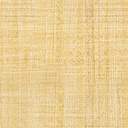 